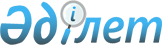 Об утверждении статистических форм общегосударственных статистических наблюдений по статистике строительства и инструкций по их заполнению
					
			Утративший силу
			
			
		
					Приказ Председателя Комитета по статистике Министерства национальной экономики Республики Казахстан от 27 октября 2014 года № 26. Зарегистрирован в Министерстве юстиции Республики Казахстан 28 ноября 2014 года № 9916. Утратил силу приказом Председателя Комитета по статистике Министерства национальной экономики Республики Казахстан от 29 ноября 2016 года № 279      Сноска. Утратил силу приказом Председателя Комитета по статистике Министерства национальной экономики РК от 29.11.2016 № 279 (вводится в действие с 01.01.2017).      Сноска. Заголовок приказа в редакции приказа Председателя Комитета по статистике Министерства национальной экономики РК от 16.09.2015 № 141 (вводится в действие с 01.01.2016).      Примечание РЦПИ!

      Порядок введения в действие приказа см. п.6

      В соответствии с подпунктами 3) и 8) статьи 12 Закона Республики Казахстан от 19 марта 2010 года «О государственной статистике», а также с подпунктом 9) пункта 13 Положения о Комитете по статистике Министерства национальной экономики Республики Казахстан, утвержденного приказом Министра национальной экономики Республики Казахстан от 30 сентября 2014 года № 33, зарегистрированным в Реестре государственной регистрации нормативных правовых актов под № 9779, ПРИКАЗЫВАЮ:



      1. Утвердить:

      1) статистическую форму общегосударственного статистического наблюдения «Отчет о выполненных строительных работах (услугах)» (код 0421101, индекс 1-КС, периодичность месячная), согласно приложению 1 к настоящему приказу;

      2) инструкцию по заполнению статистической формы общегосударственного статистического наблюдения «Отчет о выполненных строительных работах (услугах)» (код 0421101, индекс 1-КС, периодичность месячная), согласно приложению 2 к настоящему приказу;

      3) статистическую форму общегосударственного статистического наблюдения «Отчет о выполненных строительных работах (услугах)» (код 0411104, индекс 1-КС, периодичность годовая), согласно приложению 3 к настоящему приказу;

      4) инструкцию по заполнению статистической формы общегосударственного статистического наблюдения «Отчет о выполненных строительных работах (услугах)» (код 0411104, индекс 1-КС, периодичность годовая), согласно приложению 4 к настоящему приказу;

      5) статистическую форму общегосударственного статистического наблюдения «Отчет о вводе в эксплуатацию объектов» (код 0451101, индекс 2-КС, периодичность месячная), согласно приложению 5 к настоящему приказу;

      6) инструкцию по заполнению статистической формы общегосударственного статистического наблюдения «Отчет о вводе в эксплуатацию объектов» (код 0451101, индекс 2-КС, периодичность месячная), согласно приложению 6 к настоящему приказу;

      7) статистическую форму общегосударственного статистического наблюдения «Отчет о вводе в эксплуатацию объектов» (код 0441104, индекс 2-КС, периодичность годовая), согласно приложению 7 к настоящему приказу;

      8) инструкцию по заполнению статистической формы общегосударственного статистического наблюдения «Отчет о вводе в эксплуатацию объектов» (код 0441104, индекс 2-КС, периодичность годовая), согласно приложению 8 к настоящему приказу;

      9) статистическую форму общегосударственного статистического наблюдения «Отчет о вводе в эксплуатацию объектов индивидуальными застройщиками» (код 0391104, индекс 1-ИС, периодичность годовая), согласно приложению 9 к настоящему приказу;

      10) инструкцию по заполнению статистической формы общегосударственного статистического наблюдения «Отчет о вводе в эксплуатацию объектов индивидуальными застройщиками» (код 0391104, индекс 1-ИС, периодичность годовая), согласно приложению 10 к настоящему приказу;

      11) статистическую форму общегосударственного статистического наблюдения «Отчет о вводе в эксплуатацию объектов индивидуальными застройщиками» (код 0401101, индекс 1-ИС, периодичность месячная), согласно приложению 11 к настоящему приказу;

      12) инструкцию по заполнению статистической формы общегосударственного статистического наблюдения «Отчет о вводе в эксплуатацию объектов индивидуальными застройщиками» (код 0401101, индекс 1-ИС, периодичность месячная), согласно приложению 12 к настоящему приказу;

      13) статистическую форму общегосударственного статистического наблюдения «Анкета об уведомлении на начало производства строительно- монтажных работ» (код 0462102, индекс F-001, периодичность полугодовая), согласно приложению 9 к настоящему приказу;

      14) инструкцию по заполнению статистической формы общегосударственного статистического наблюдения «Анкета об уведомлении на начало производства строительно-монтажных работ» (код 0462102, индекс F-001, периодичность полугодовая), согласно приложению 10 к настоящему приказу;

      15) статистическую форму общегосударственного статистического наблюдения «Анкета о ходе строительства и вводе в эксплуатацию объекта по уведомлению» (код 0472104, индекс F-004, периодичность годовая), согласно приложению 15 к настоящему приказу;

      16) инструкцию по заполнению статистической формы общегосударственного статистического наблюдения «Анкета о ходе строительства и вводе в эксплуатацию объекта по уведомлению» (код 0472104, индекс F-004, периодичность годовая), согласно приложению 16 к настоящему приказу.

      Сноска. Пункт 1 с изменением, внесенным приказом Председателя Комитета по статистике Министерства национальной экономики РК от 16.09.2015 № 141 (вводится в действие с 01.01.2016).



      2. Признать утратившим силу приказ Председателя Агентства Республики Казахстан по статистике от 12 августа 2013 года № 189 «Об утверждении статистических форм и инструкций по их заполнению общегосударственных статистических наблюдений по статистике строительства и инвестиций» (зарегистрированный в Реестре государственной регистрации нормативных правовых актов за № 8809, опубликованный в газете «Казахстанская правда» от 29 мая 2014 года № 104 (27725)).



      3. Управлению планирования статистической деятельности совместно с Юридическим управлением Комитета по статистике Министерства национальной экономики Республики Казахстан в установленном законодательном порядке:

      1) обеспечить государственную регистрацию настоящего приказа в Министерстве юстиции Республики Казахстан;

      2) направить на официальное опубликование в средства массовой информации настоящий приказ в течение десяти календарных дней после его государственной регистрации в Министерстве юстиции Республики Казахстан;

      3) обеспечить обязательную публикацию настоящего приказа на интернет-ресурсе Комитета по статистике Министерства национальной экономики Республики Казахстан.



      4. Управлению планирования статистической деятельности Комитета по статистике Министерства национальной экономики Республики Казахстан довести настоящий приказ до структурных подразделений и территориальных органов Комитета по статистике Министерства национальной экономики Республики Казахстан для руководства в работе.



      5. Контроль за исполнением настоящего приказа оставляю за собой.



      6. Настоящий приказ подлежит официальному опубликованию и вводится в действие с 1 января 2015 года.       Председатель                               А. Смаилов

      Сноска. Приложение 1 в редакции приказа Председателя Комитета по статистике Министерства национальной экономики РК от 16.09.2015 № 141 (вводится в действие с 01.01.2016).1. Құрылыс жұмыстарының орындалған аумағын (облыс, қала,аудан, елді мекен)

көрсетіңіз

Укажите территорию (область, город, район, населенный пункт) выполнения строительных

работ



Әкімшілік-аумақтық объектілер жіктеуішіне сәйкес аумақтың коды (статистикалық

нысанды қағаз тасығышта тапсыру кезінде статистика органының қызметкерлері

толтырады)

Код территории согласно Классификатору административно-территориальных объектов

(заполняется работником органа статистики при сдаче статистической формы на бумажном

носителе)



2. Орындалған құрылыс жұмыстарының (көрсетілген қызметтердің) көлемі туралы

деректерді көрсетіңіз, мың теңгемен

Укажите данные об объемах выполненных строительных работ (услуг), в тысячах тенге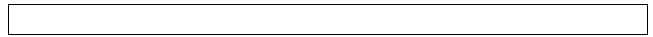 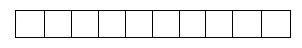 3. ЭҚЖЖ1 сәйкес «Құрылыс» (41-43 кодтары) саласы бойынша орындалған құрылыс

жұмыстарының (көрсетілген қызметтерінің) түрлері бойынша көлемі туралы

деректерді көрсетіңіз, мың теңгемен

Укажите данные об объемах выполненных строительных работ (услуг) по видам в

соответствии с ОКЭД по отрасли «Строительство» (коды 41-43), в тысячах тенге4. Орындалған құрылыс жұмыстарының (көрсетілген қызметтердің) көлемі туралы

деректерді салынып жатқан объектілер түрлері бойынша ЭҚЖЖ-ға сәйкес

көрсетіңіз, мың теңгемен

Укажите данные об объемах выполненных строительных работ (услуг) по видам строящихся

объектов в соответствии с ОКЭД, в тысячах тенге________________________________________________

1Мұнда және бұдан әрі ЭҚЖЖ – Қазақстан Республикасы Ұлттық экономика

министрлігі Статистика комитетінің www.stat.gov.kz Интернет-ресурсында

«Жіктеуіштер» бөлімінде орналасқан Экономикалық қызмет түрлерінің

номенклатурасы

Здесь и далее ОКЭД – Номенклатура видов экономической деятельности, размещенный на

интернет-ресурсе Комитета по статистике Министерства Национальной экономики

Республики Казахстан в разделе «Классификаторы» www.stat.gov.kz

2Мұнда және бұдан әрі ЭҚЖЖ, Б бағанында толтыру кезінде код 5 белгіге дейін

көрсетіледі

Здесь и далее ОКЭД, в графе Б при заполнении указывается код до 5 знаковАтауы                               Мекенжайы

Наименование ________________________    Адрес ________________________________________

_______________________________________________________________________________________

Телефоны _________________________

Электрондық пошта мекенжайы

Адрес электронной почты _______________________Орындаушы

Исполнитель ______________________________________________________________  ___________

             тегі, аты және әкесінің аты (бар болған жағдайда)      телефоны

                   фамилия, имя и отчество (при его наличии)

Бас бухгалтер

Главный бухгалтер ________________________________________________________  ___________

                  тегі, аты және әкесінің аты (бар болған жағдайда)     қолы

                       фамилия, имя и отчество (при его наличии)              подписьБасшы

Руководитель _____________________________________________________________  ___________

              тегі, аты және әкесінің аты (бар болған жағдайда)         қолы

                  фамилия, имя и отчество (при его наличии)                 подписьМөрдің орны (бар болған жағдайда)

Место для печати (при наличии)

Приложение 2 к приказу         

Председателя Комитета по статистике 

Министерства национальной      

экономики Республики Казахстан   

от 27 октября 2014 года № 26           Сноска. Приложение 2 в редакции приказа Председателя Комитета по статистике Министерства национальной экономики РК от 16.09.2015 № 141 (вводится в действие с 01.01.2016). 

Инструкция по заполнению статистической формы

общегосударственного статистического наблюдения «Отчет

выполненных строительных работах (услугах)», (код 0421101,

индекс 1-кс, периодичность месячная)

      1. Настоящая инструкция по заполнению статистической формы общегосударственного статистического наблюдения «Отчет о выполненных строительных работах (услугах)» (код 0421101, индекс 1-кс, периодичность месячная) разработана в соответствии с подпунктом 8) статьи 12 Закона Республики Казахстан «О государственной статистике» и детализирует заполнение статистической формы общегосударственного статистического наблюдения «Отчет о выполненных строительных работах (услугах)» (код 0421101, индекс 1-кс, периодичность месячная) (далее – статистическая форма).



      2. Следующие определения применяются в целях заполнения данной статистической формы:

      1) текущий ремонт здания (сооружения, оборудования, коммуникаций, объектов жилищно-коммунального назначения) - ремонт, выполняемый для восстановления исправности или работоспособности здания (сооружения, оборудования, коммуникаций, объектов жилищно-коммунального назначения), частичного восстановления его ресурса с заменой или восстановлением составных частей ограниченной номенклатуры в объеме установленном нормативной и технической документацией;

      2) капитальный ремонт зданий и сооружений – работы по восстановлению и замене отдельных частей зданий (сооружений) или целых конструкций, деталей и инженерно-технического оборудования в связи с их износом и разрушением на более долговечные и экономичные, улучшающие их эксплуатационные показатели;

      3) строительно-монтажные работы – строительные работы по возведению зданий и сооружений, расширению, реконструкции и техническому перевооружению; работы по монтажу энергетического, технологического и другого оборудования;

      4) жилищное строительство – строительство индивидуальных и многоквартирных жилых домов, общежитий, жилых зданий для социальных групп.



      3. Объем выполненных строительных работ (услуг) отражает объемы, выполненные юридическими лицами по заключенным договорам подряда. В случае заключения субподрядного договора, объем выполненных строительных работ отражается субподрядной организацией самостоятельно, в свою очередь, генеральный подрядчик представляет объемы за минусом объемов строительных работ выполненных субподрядной организацией, то есть подрядные организации показывают объемы строительных работ выполненных собственными силами.

      Основанием для отражения в статистической форме подрядной и субподрядной организации объемов выполненных работ являются данные первичного учета и соответствующие документы об объемах фактически выполненных работ, подписанные заказчиком.

      Статистическая форма представляется структурными и обособленными подразделениями по месту своего нахождения, если ему юридическим лицом делегированы полномочия по сдаче статистических форм. 

      Если структурное и обособленное подразделение не имеет таких полномочий, статистические формы представляются юридическим лицом в разрезе своих структурных и обособленных подразделений, с указанием их местонахождения.

      Юридические лица и (или) их структурные и обособленные подразделения, осуществляющие строительство на территории двух и более областей, представляют статистическую форму, выделяя информацию по каждой территории на отдельных бланках, то есть данные отражаются по месту выполнения строительных работ.



      4. В объем строительных работ (услуг) не включается объем работ, не предусмотренных в смете на строительство, а также:

      1) объем работ, связанных с бурением нефтяных и газовых скважин, а также разработка скважин (кроме бурения водяных скважин – код Общего классификатора видов экономической деятельности - 42.21), вспомогательных работ по пробному и разведочному бурению, построение, цементирование основания нефтяных и газовых скважин;

      2) объем работ по рекультивации земель, ликвидации последствий деятельности угольных шахт (ликвидация впадин, озер, болот после оседания почвы и другое).

      Объем выполненных строительных работ указывается без налога на добавленную стоимость и акцизов.



      5. В разделе 2 в графе 2 указываются объемы строительных работ, выполненные в рамках государственной Программы «Дорожная карта бизнеса 2020».

      В строке 3 раздела 2 отражаются объемы строительных работ, выполненные в нефтегазовом секторе.



      6. В разделе 3 объемы выполненных строительных работ по видам заполняются в соответствии с Номенклатурой видов экономической деятельности по кодам 41-43 отрасли «Строительство».



      7. В разделе 4 объемы строительных работ распределяются по видам строящихся объектов в соответствии с Номенклатурой видов экономической деятельности. 



      8. Представление данной статистической формы осуществляется на бумажном носителе или в электронном формате. Заполнение статистической формы в электронном формате осуществляется посредством использования информационной системы «Сбор данных в он-лайн режиме», размещенного на интернет-ресурсе Комитета по статистике Министерства национальной экономики Республики Казахстан (www.stat.gov.kz).

Примечание: Х – данная позиция не подлежит заполнению.



      9. Арифметико-логический контроль:

      раздел 2 строка 1 = строк 1.1-1.3 для каждой графы;

      раздел 2 графа 1 > графы 2 для каждой строки;

      раздел 3 строка «Всего» = строк по графе 1;

      раздел 4 строка «Всего» = строк по графе 1;

      Контроль между разделами:

      строка 1 раздела 2 = строке «Всего» раздела 3;

      строка 1 раздела 2 = строке «Всего» раздела 4.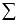 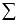 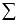 

      Сноска. Приложение 3 в редакции приказа Председателя Комитета по статистике Министерства национальной экономики РК от 16.09.2015 № 141 (вводится в действие с 01.01.2016).1. Құрылыс жұмыстарының орындалған аумағын (облыс, қала, аудан, елді мекен)

көрсетіңіз

Укажите территорию (область, город, район, населенный пункт) выполнения строительных

работ

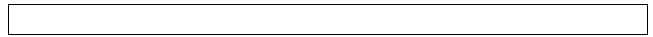 Әкімшілік-аумақтық объектілер жіктеуішіне сәйкес аумақтың коды (статистикалық

нысанды қағаз тасығышта тапсыру кезінде статистика органының қызметкерлері

толтырады)

Код территории согласно Классификатору административно-территориальных

объектов (заполняется работником органа статистики при сдаче статистической формы

на бумажном носителе)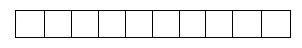 2. Орындалған құрылыс жұмыстарының (көрсетілген қызметтердің) көлемі туралы

деректерді көрсетіңіз, мың теңгемен

Укажите данные об объемах выполненных строительных работ (услуг), в тысячах тенге3. ЭҚЖЖ1 сәйкес «Құрылыс» (41-43 кодтары) саласы бойынша орындалған құрылыс

жұмыстарының (көрсетілген қызметтерінің) көлемі туралы деректерді көрсетіңіз,

мың теңгемен

Укажите данные об объемах выполненных строительных работ (услуг) по видам в

соответствии с ОКЭД по отрасли «Строительство» (коды 41-43), в тысячах тенге4. Орындалған құрылыс жұмыстарының (көрсетілген қызметтердің) көлемі туралы

деректерді салынып жатқан объектілер түрлері бойынша ЭҚЖЖ-ға сәйкес

көрсетіңіз, мың теңгемен

Укажите данные об объемах выполненных строительных работ (услуг) по видам строящихся

объектов в соответствии с ОКЭД, в тысячах тенге_________________________

1Мұнда және бұдан әрі ЭҚЖЖ – Қазақстан Республикасы Ұлттық экономика

министрлігі Статистика комитетінің www.stat.gov.kz Интернет-ресурсында

«Жіктеуіштер» бөлімінде орналасқан Экономикалық қызмет түрлерінің

номенклатурасы

Здесь и далее ОКЭД – Номенклатура видов экономической деятельности, размещенный на

интернет-ресурсе Комитета по статистике Министерства Национальной экономики

Республики Казахстан в разделе «Классификаторы» www.stat.gov.kz

2Мұнда және бұдан әрі ЭҚЖЖ, Б бағанында толтыру кезінде код 5 белгіге дейін

көрсетіледі

Здесь и далее ОКЭД, в графе Б при заполнении указывается код до 5 знаков

5. Қызметтің қосалқы түрлері бойынша өндірілген өнім және көрсетілген қызмет

көлемі туралы ақпарат-ты көрсетіңіз, мың теңгемен

Укажите информацию об объеме произведенной продукции и оказанных услуг по вторичным

видам деятельности, в тысячах тенгеАтауы                                               Мекенжайы

Наименование ____________________________________________  Адрес ______________________

_______________________________________________________________________________________

Телефоны _________________________

Электрондық пошта мекенжайы

Адрес электронной почты _______________________Орындаушы

Исполнитель ______________________________________________________________  ___________

                тегі, аты және әкесінің аты (бар болған жағдайда)   телефоны

                        фамилия, имя и отчество (при его наличии)

Бас бухгалтер

Главный бухгалтер ________________________________________________________  ___________

                     тегі, аты және әкесінің аты (бар болған жағдайда)   қолы

                      фамилия, имя и отчество (при его наличии)                подпись

Басшы

Руководитель _____________________________________________________________  ___________

                   тегі, аты және әкесінің аты (бар болған жағдайда)   қолы

                    фамилия, имя и отчество (при его наличии)             подписьМөрдің орны (бар болған жағдайда)

Место для печати (при наличии)

Приложение 4 к приказу       

Председателя Комитета по статистике 

Министерства Национальной      

экономики Республики Казахстан   

от 27 октября 2014 года № 26          Сноска. Приложение 4 в редакции приказа Председателя Комитета по статистике Министерства национальной экономики РК от 16.09.2015 № 141 (вводится в действие с 01.01.2016). 

Инструкция по заполнению статистической формы

общегосударственного статистического наблюдения «Отчет о

выполненных строительных работах (услугах)», (код 0411104,

индекс 1-кс, периодичность годовая)

      1. Настоящая инструкция по заполнению статистической формы общегосударственного статистического наблюдения «Отчет о выполненных строительных работах (услугах)» (код 0411104, индекс 1-кс, периодичность годовая) разработана в соответствии с подпунктом 8) статьи 12 Закона Республики Казахстан «О государственной статистике» и детализирует заполнение статистической формы общегосударственного статистического наблюдения «Отчет о выполненных строительных работах (услугах)» (код 0411104, индекс 1-кс, периодичность годовая) (далее – Статистическая форма).



      2. Следующие определения применяются в целях заполнения данной статистической формы:

      1) текущий ремонт здания (сооружения, оборудования, коммуникаций, объектов жилищно-коммунального назначения) - ремонт, выполняемый для восстановления исправности или работоспособности здания (сооружения, оборудования, коммуникаций, объектов жилищно-коммунального назначения), частичного восстановления его ресурса с заменой или восстановлением составных частей ограниченной номенклатуры в объеме установленном нормативной и технической документацией;

      2) капитальный ремонт зданий и сооружений - работы по восстановлению и замене отдельных частей зданий (сооружений) или целых конструкций, деталей и инженерно-технического оборудования в связи с их износом и разрушением на более долговечные и экономичные, улучшающие их эксплуатационные показатели;

      3) зеленое строительство – вид строительства и эксплуатации зданий, воздействия которых на окружающую среду минимально; 

      4) строительно-монтажные работы – строительные работы по возведению зданий и сооружений, расширению, реконструкции и техническому перевооружению; работы по монтажу энергетического, технологического и другого оборудования;

      5) хозяйственный способ строительства характеризуется тем, что предприятие, имеющее средства для строительства, не привлекая подрядную организацию, самостоятельно выполняет для собственных нужд строительно-монтажные и ремонтно-строительные работы;

      6) термомодернизация – мероприятие по улучшению теплотехнических характеристик здания, строения и сооружения приводящее к снижению в них потерь тепловой энергий;

      7) жилищное строительство – строительство индивидуальных и многоквартирных жилых домов, общежитий, жилых зданий для социальных групп;

      8) экологически чистая продукция - продукция, которая произведена и получена при помощи экологически чистой технологии и оборудования, транспортирована и сохранена в благоприятной окружающей среде, содержание вредных веществ в которой, не оказывает вредное воздействие на окружающую среду и здоровье человека;

      9) энергоэффективность (энергетическая эффективность) – характеристики, отражающие отношение полезного эффекта (результата), в том числе объема произведенной продукции, полученного от использования энерегетических ресурсов, к затратам соответствующих ресурсов, обусловившим получение данного эффекта (результата).



      3. Объем выполненных строительных работ отражает объемы, выполненные юридическими лицами по заключенным договорам подряда. В случае заключения субподрядного договора, объем выполненных строительных работ отражается субподрядной организацией самостоятельно, в свою очередь генеральный подрядчик представляет объемы за минусом объемов строительных работ выполненных субподрядной организацией, то есть подрядные организации показывают объемы строительных работ выполненных собственными силами.

      Основанием для отражения в статистической форме подрядной и субподрядной организации объемов выполненных работ являются данные первичного учета и соответствующие документы об объемах фактически выполненных работ, подписанные заказчиком.

      Статистические формы представляются структурными и обособленными подразделениями по месту своего нахождения, если ему юридическим лицом делегированы полномочия по сдаче статистических форм. Если структурное и обособленное подразделение не имеет таких полномочий, статистические формы представляются юридическим лицом в разрезе своих структурных и обособленных подразделений, с указанием их местонахождения.

      Юридические лица и (или) их структурные и обособленные подразделения, осуществляющие строительство на территории двух и более областей, представляют статистическую форму, выделяя информацию по каждой территории на отдельных бланках, то есть данные отражаются по месту выполнения строительных работ.



      4. В объем строительных работ не включается стоимость работ, не предусмотренных в смете на строительство, а также:

      1) объем работ, связанных с бурением нефтяных и газовых скважин, а также разработка скважин (кроме бурения водяных скважин – код Общего классификатора видов экономической деятельности 42.21), вспомогательных работ по пробному и разведочному бурению, построение, цементирование основания нефтяных и газовых скважин;

      2) объем работ по рекультивации земель, ликвидации последствий деятельности угольных шахт (ликвидация впадин, озер, болот после оседания почвы и другое).

      Объем выполненных строительных работ указывается без налога на добавленную стоимость и акцизов.



      5. В графе 2 раздела 2 указываются объемы строительных работ, выполненных в рамках Программы «Дорожная карта бизнеса 2020».

      В строке 3 раздела 2 «Зеленое» строительство необходимо указать объемы строительных работ, выполненные в соответствии со строительными стандартами энергоэффективности и энергосбережения (применение новых технологий при возведении нового объекта, термомодернизация существующих зданий при реконструкции и использование экологически чистых строительных материалов).

      В строке 4 раздела 2 отражаются объемы строительных работ, выполненных в нефтегазовом секторе.



      6. В разделе 3 объемы выполненных строительных работ по видам заполняются в соответствии с Номенклатурой видов экономической деятельности по кодам 41-43 отрасли «Строительство».



      7. В разделе 4 объемы строительных работ распределяются по видам строящихся объектов в соответствии с Номенклатурой видов экономической деятельности.



      8. В разделе 5 отражаются объемы произведенной продукции и оказанных услуг по вторичным видам деятельности в соответствии с Номенклатурой видов экономической деятельности.



      9. Представление данной статистической формы осуществляется на бумажном носителе или в электронном формате. Заполнение статистической формы в электронном формате осуществляется посредством использования информационной системы «Сбор данных в он-лайн режиме», размещенного на интернет-ресурсе Комитета по статистике Министерства национальной экономики Республики Казахстан (www.stat.gov.kz).

Примечание: Х – данная позиция не подлежит заполнению.

      10. Арифметико-логический контроль:

      раздел 2 строка 1 = строк 1.1-1.3 для каждой графы;

      раздел 2 строка 1.1 > строки 1.1.1;

      раздел 2 графа 1 > графы 2 для каждой строки;

      раздел 3 строка «Всего» = строк по графе 1;

      раздел 4 строка «Всего» = строк по графе 1;

      Контроль между разделами:

      строка 1 раздела 2 = строке «Всего» раздела 3;

      строка 1 раздела 2 = строке «Всего» раздела 4.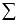 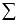 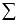 

Приложение 5        

к приказу Председателя Комитета

по статистике Министерства  

национальной экономики    

Республики Казахстан     

от 27 октября 2014 года № 26 ______________________________

      1Мұнда және бұдан әрі Қазақстан Республикасы Ұлттық экономика министрлігі Статистика комитетінің Интернет-ресурсында «Респонденттерге» бөлімінде орналасқан «Объектілер және қуаттар түрлерінің тізіміне» сәйкес толтырылады

Здесь и далее заполняется согласно «Перечню видов объектов и мощностей», размещенный на интернет-ресурсе Комитета по статистике Министерства национальной экономики Республики Казахстан в разделе «Для респондентов»

      2Есепті айда барлық көрсеткіштер бойынша бірдей бірнеше объектілер пайдалануға берілген жағдайда олардың жалпы саны көрсетіледі

      В случае ввода в эксплуатацию в отчетном месяце одновременно нескольких идентичных по всем показателям объектов, указывается суммарное количество

      3Здесь и далее – куб. метр – кубический метр, кв. метр – квадратный метрАтауы                              Мекенжайы

Наименование_______________________ Адрес____________________________

            _______________________      ____________________________Телефон _______________________________Электрондық почта мекенжайы

Адрес электронной почты ___________________________Орындаушы

Исполнитель _____________________________ ___________________________

           тегі, аты және әкесінің аты            телефон

              фамилия, имя и отчествоБасшы

Руководитель ____________________________ ___________________________

            тегі, аты және әкесінің аты          қолы

               фамилия, имя и отчество              подписьБас бухгалтер

Главный бухгалтер __________________________ ________________________

                тегі, аты және әкесінің аты         қолы

                  фамилия, имя и отчество              подпись                                 Мөрдің орны (бар болған жағдайда)

                                 Место для печати (при наличии)

Приложение 6         

к приказу Председателя Комитета

по статистике Министерства   

национальной экономики     

Республики Казахстан      

от 27 октября 2014 года № 26   

Инструкция по заполнению статистической формы

общегосударственного статистического наблюдения

«Отчет о вводе в эксплуатацию объектов»

(код 0451101, индекс 2-КС, периодичность месячная)

      1. Настоящая инструкция по заполнению статистической формы общегосударственного статистического наблюдения «Отчет о вводе в эксплуатацию объектов» (код 0451101, индекс 2-КС, периодичность месячная) разработана в соответствии с подпунктом 7) статьи 12 Закона Республики Казахстан «О государственной статистике» и детализирует порядок заполнения статистической формы общегосударственного статистического наблюдения «Отчет о вводе в эксплуатацию объектов» (код 0451101, индекс 2-КС, периодичность месячная).



      2. Следующие определения применяются в целях заполнения данной статистической формы: 



      1) кредиты банков – это денежные средства, которые выдаются банком на установленную цель, для удовлетворения потребностей заемщика в финансовых средствах;



      2) другие заемные средства – денежные средства, не принадлежащие хозяйствующему субъекту, но временно находящиеся в его распоряжении и используемые наравне с его собственными, к которым относятся (кроме кредитов банков) займы других организаций, займы юридических и физических лиц-учредителей предприятий, займы, предоставляемые отечественными и иностранными небанковскими учреждениями (микрокредитные организации), юридическими и физическими лицами нерезидентами, и гранты;



      3) общий строительный объем здания - это сумма строительного объема выше отметки плюс, минус 0,00 (надземная часть) и ниже этой отметки (подземная часть). Строительный объем надземной и подземной частей здания определяется в пределах ограничивающих поверхностей;



      4) пристройка (надстройка) – часть здания, предназначенная для размещения административных и бытовых помещений, отделяемая от производственных зданий и помещений противопожарными преградами; 



      5) арендные (коммунальные) жилые дома – дома, построенные в рамках Программ жилищного строительства для сдачи в аренду социально-защищаемым слоям населения;



      6) арендные жилые дома – дома, построенные негосударственными застройщиками за счет частных инвестиций для сдачи в аренду государству;



      7) новое строительство – возведение комплекса объектов основного, подсобного и обслуживающего назначения вновь создаваемых предприятий, зданий и сооружений, а также филиалов и отдельных производств, которые после ввода в эксплуатацию будут находиться на самостоятельном балансе;



      8) жилые дома, построенные за счет бюджетного кредитования местных исполнительных органов – дома, строительство которых велось в рамках Программ жилищного строительства за счет кредитования местных исполнительных органов из республиканского бюджета; 



      9) средства местного бюджета - средства, выделяемые из местного бюджета на возвратной и безвозвратной основе, включая средства заимствования местных исполнительных органов;



      10) сооружение - искусственно созданный объемный, плоскостной или линейный объект (наземный, надводный и (или) подземный, подводный), имеющий естественные или искусственные пространственные границы и предназначенный для выполнения производственных процессов, размещения и хранения материальных ценностей или временного пребывания (перемещения) людей, грузов, а также размещения (прокладки, проводки) оборудования или коммуникаций; 



      11) расширение – строительство дополнительных производств на действующем предприятии (сооружении), а также строительство новых и расширение существующих отдельных цехов и объектов основного, подсобного и обслуживающего назначения на территории действующих или примыкающих к ним площадках в целях создания дополнительных или новых производственных мощностей;



      12) коммерческие жилые дома – дома, построенные коммерческими (негосударственными) застройщиками для последующей продажи по системе ипотечного кредитования;



      13) реконструкция – перестройка здания, сооружения для улучшения его функционирования или комплекс мероприятий, предусматривающих увеличение объема производства на действующих предприятиях (станциях);



      14) фактическая стоимость строительства - сумма фактически произведенных застройщиком капитальных затрат: на строительные и монтажные работы в суммах, фактически оплаченных заказчиком; на стоимость приобретенного заказчиком оборудования, инструмента, инвентаря: на проектно – изыскательские работы и затраты; а также убытки, относимые на инвентарную стоимость объекта строительства;



      15) объект строительства – отдельное здание или сооружение со всеми относящимися к нему оборудованием, инвентарем, инструментами, галереями, эстакадами, внутренними инженерными сетями и коммуникациями, на строительство (реконструкцию, расширение) которого составляется самостоятельная объектная смета;



      16) общая площадь квартиры – суммарная площадь жилых и подсобных помещений квартиры с учетом лоджий, балконов, веранд, террас;



      17) заемные средства нерезидентов - это инвестиции, осуществляемые за счет займов иностранных юридических и физических лиц и небанковских учреждений;



      18) средства республиканского бюджета - средства, выделяемые из республиканского бюджета на возвратной и безвозвратной основе, включая внешние правительственные займы;



      19) собственные средства - средства предприятий, организаций, населения;



      20) нежилые здания – здания, используемые для иных целей, кроме постоянного проживания людей (административные здания, здания банков, театры, спортивные комплексы, рестораны, бары, столовые, больницы, поликлиники, санатории, школы, детские сады, заводские цеха, хлебопекарни, типографии, парикмахерские, церкви, мечети, бани, автогаражи и другие);



      21) жилое здание - строение, состоящее в основном из жилых помещений, а так же нежилых помещений и иных частей, являющихся общим имуществом;



      22) встроенно-пристроенные помещения в жилых домах – помещения, имеющие иное (нежилое) функциональное назначение (офисы, магазины, кафе, парикмахерские);



      23) общая площадь жилого дома (жилого здания) – сумма полезных площадей всех жилых помещений и площадей всех нежилых помещений, а также площадей частей жилого дома, являющихся общим имуществом;



      24) иностранные банки - банки и иные финансовые институты, созданные за пределами Республики Казахстан и имеющие право на осуществление банковских операций по законодательству государств, в которых они зарегистрированы.



      3. Основанием для заполнения статистической формы является Акт Государственной комиссии о приемке объекта в эксплуатацию. При вводе в эксплуатацию объектов вместе со статистической формой представляется копия Акта Государственной приемочной комиссии о приемке построенного объекта в эксплуатацию и Акта приемки построенного объекта в эксплуатацию собственником самостоятельно, оформленных в соответствии с Законом Республики Казахстан «Об архитектурной, градостроительной и строительной деятельности в Республике Казахстан» от 16 июля 2001 года (глава 11) (с изменениями от 2 ноября 2011 года № 1277 и № 1278). 

      Статистические формы представляются структурными и обособленными подразделениями по месту своего нахождения, если ему юридическим лицом делегированы полномочия по сдаче статистических форм. Если структурное и обособленное подразделение не имеет таких полномочий, статистические формы представляются юридическим лицом в разрезе своих структурных и обособленных подразделений, с указанием их местонахождения. 

      Юридические лица и их структурные и обособленные подразделения, осуществляющие ввод в эксплуатацию объектов на территории двух и более областей, представляют отчет, выделяя информацию по каждой территории на отдельных бланках, то есть данные отражаются по месту нахождения введенного объекта.

      К жилым зданиям относятся индивидуальные и многоквартирные жилые дома, специализированные дома, или жилые здания для социальных групп (общежития, школы-интернаты для детей-сирот и детей, оставшихся без попечения родителей, детские дома, дома-интернаты для престарелых, инвалидов, центры адаптации лиц без определенного места жительства), а также иные капитальные здания и строения, пригодные для постоянного проживания людей.

      К жилым помещениям относятся спальни, гостиные, детские, домашний кабинет, библиотеки, столовые, игровые комнаты.

      К нежилым помещениям относятся внутренние подсобные помещения: кухни, кухни-ниши, или кухонные зоны в кухне-столовой, коридоры, прихожие, холлы, санитарно-гигиенические помещения (ванные, душевые, туалет, совмещенный санузел, сауны), гардеробные, помещение для теплогенераторов.

      На каждый объект заполняется отдельный бланк. В случае ввода в эксплуатацию в отчетном месяце одновременно нескольких идентичных по всем показателям (виду, местонахождению, источнику финансирования, типу жилого дома) объектов, респондент заполняет один бланк на все объекты, указывая в соответствующей ячейке их количество. Показатели отчета (количество зданий, объем, площадь, фактическая стоимость и тому подобное) приводятся суммарно по всем объектам.



      4. Код вида объекта указывается работниками органа статистики в соответствии с Перечнем видов объектов и мощностей. Мощность введенных в эксплуатацию объектов приводится респондентом в единицах измерения предусмотренных данным перечнем (с двумя десятичными знаками).

      Код местонахождения объекта указывается работником органа статистики в соответствии с Классификатором административно-территориальных объектов.



      5. При вводе в эксплуатацию дач для постоянного проживания, они учитываются как индивидуальные дома.

      В случае ввода в эксплуатацию жилых домов со встроенно-пристроенными помещениями нежилого назначения заполняется отдельный бланк на жилую часть здания, то есть без учета встроенно-пристроенных помещений, и отдельные бланки на каждое встроенно-пристроенное помещение в соответствии с назначением. 

      При вводе в эксплуатацию нежилого здания после реконструкции или переустройства из здания другого назначения, данные разделов 4-7 не заполняются. При вводе в эксплуатацию жилого здания после реконструкции или переустройства из здания другого назначения, заполняются все показатели отчета, кроме количества и общего строительного объема зданий.

      При восстановлении разрушенных зданий и сооружений по вводу в действие мощностей и объектов, показывают объекты, ранее списанные на основании дефектных ведомостей и принятые в эксплуатацию. 

      В случае секционного ввода в эксплуатацию объектов количество зданий проставляется по завершении и сдаче в эксплуатацию объекта в целом.

      В случае ввода в эксплуатацию пристройки (надстройки), встроенно-пристроенного помещения в новом жилом доме данные о количестве новых зданий не заполняются.

      Если здания примыкают друг к другу и имеют общую стену, но каждое из них представляет собой, самостоятельное конструктивное целое, то они считаются отдельными зданиями и учитываются соответственно.



      6. Представление данной статистической формы осуществляется на бумажном носителе или в электронном формате. Заполнение статистической формы в электронном формате осуществляется посредством использования программного обеспечения, размещенного в разделе «Отчеты on-line» на интернет-ресурсе Комитета по статистике Министерства национальной экономики Республики Казахстан (www.stat.gov.kz).



      7. Арифметико-логический контроль:

      В разделах 2, 3 и 6 заполняется только одна ячейка. При этом, во 2 разделе, если заполнена строка 2.4.1, то необходимо заполнить строку 2.4 и, если заполнена строка 2.5.1, то необходимо заполнить строку 2.5.

      Если заполнена строка 4, то заполняются строки 5.1, 5.2. 

      Если заполнена строка 6.6, то заполняется строка 6.7.

      Строка 7 заполняется при вводе в эксплуатацию общежитий, школ-интернатов для детей-сирот и детей, оставшихся без попечения родителей, детских домов, домов-интернатов для престарелых, инвалидов, центров адаптации лиц без определенного места жительства и прочих жилых зданий (кроме жилых домов).

      При вводе в эксплуатацию жилых домов строка 8 не заполняется.

      Сноска. Приложение 7 в редакции приказа Председателя Комитета по статистике Министерства национальной экономики РК от 16.09.2015 № 141 (вводится в действие с 01.01.2016).1. Пайдалануға берілген объект туралы жалпы мәліметтерді көрсетіңіз

Укажите общие сведения о введенном в эксплуатацию объекте__________________________________

1Мұнда және бұдан әрі Қазақстан Республикасы Ұлттық экономика министрлігі

Статистика комитетінің Интернет-ресурсында «Респонденттерге» бөлімінде

орналасқан «Объектілер және қуаттар түрлерінің тізбесіне» сәйкес

толтырылады

Здесь и далее заполняется согласно «Перечню видов объектов и мощностей», размещенный на

интернет-ресурсе Комитета по статистике Министерства национальной экономики Республики

Казахстан в разделе «Для респондентов»

2Есепті жылы барлық көрсеткіштер бойынша бірдей бірнеше объектілер 

пайдалануға берілген жағдайда олардың жалпы саны көрсетіледі

В случае ввода в эксплуатацию в отчетном году одновременно нескольких идентичных по

всем показателям объектов указывается суммарное количество_______________________

3Здесь и далее – куб. метр – кубический метр, кв. метр – квадратный метрАтауы                                               Мекенжайы

Наименование ____________________________________________  Адрес ______________________

_______________________________________________________________________________________

Телефоны _________________________

Электрондық пошта мекенжайы

Адрес электронной почты _______________________Орындаушы

Исполнитель ______________________________________________________________  ___________

                тегі, аты және әкесінің аты (бар болған жағдайда)   телефоны

                        фамилия, имя и отчество (при его наличии)

Бас бухгалтер

Главный бухгалтер ________________________________________________________  ___________

                     тегі, аты және әкесінің аты (бар болған жағдайда)   қолы

                     фамилия, имя и отчество (при его наличии)                подпись

Басшы

Руководитель _____________________________________________________________  ___________

                     тегі, аты және әкесінің аты (бар болған жағдайда)   қолы

                    фамилия, имя и отчество (при его наличии)               подписьМөрдің орны (бар болған жағдайда)

Место для печати (при наличии)

Приложение 8 к приказу     

Председателя Комитета по    

статистике Министерства    

национальной экономики     

Республики Казахстан       

от 27 октября 2014 года № 26       Сноска. Приложение 8 в редакции приказа Председателя Комитета по статистике Министерства национальной экономики РК от 16.09.2015 № 141 (вводится в действие с 01.01.2016). 

Инструкция по заполнению статистической формы

общегосударственного статистического наблюдения «Отчет о

вводе в эксплуатацию объектов» (код 0441104,

индекс 2-КС, периодичность годовая)

      1. Настоящая инструкция по заполнению статистической формы общегосударственного статистического наблюдения «Отчет о вводе в эксплуатацию объектов» (код 0441104, индекс 2-КС, периодичность годовая) разработана в соответствии с подпунктом 8) статьи 12 Закона Республики Казахстан «О государственной статистике» и детализирует порядок заполнения статистической формы общегосударственного статистического наблюдения «Отчет о вводе в эксплуатацию объектов» (код 0441104, индекс 2-КС, периодичность годовая) (далее – статистическая форма).



      2. Следующие определения применяются в целях заполнения данной статистической формы:

      1) кредиты банков – это денежные средства, которые выдаются банком на установленную цель, для удовлетворения потребностей заемщика в финансовых средствах;

      2) другие заемные средства – денежные средства, не принадлежащие хозяйствующему субъекту, но временно находящиеся в его распоряжении и используемые наравне с его собственными, к которым относятся (кроме кредитов банков) займы других организаций, займы юридических и физических лиц-учредителей предприятий, займы, предоставляемые отечественными и иностранными небанковскими учреждениями (микрокредитные организации), юридическими и физическими лицами нерезидентами, и гранты;

      3) биомасса – органические не ископаемые материалы биологического происхождения;

      4) биогаз – метан, монооксид углерода и (или) водород, получаемые из биомассы в результате ее брожения;

      5) геотермальная энергия – энергия в виде тепла, выделяемого земной корой, обычно в форме нагретой воды или пара;

      6) общий строительный объем здания это сумма строительного объема выше отметки плюс, минус 0,00 (надземная часть) и ниже этой отметки (подземная часть). Строительный объем надземной и подземной частей здания определяется в пределах ограничивающих поверхностей;

      7) класс энергоэффективности здания, строения, сооружения – уровень экономичности энергопотребления здания, строения, сооружения, характеризующий его энергоэффективность на стадии эксплуатации;

      8) пристройка (надстройка) – часть здания, предназначенная для размещения административных и бытовых помещений, отделяемая от производственных зданий и помещений противопожарными преградами; 

      9) арендные (коммунальные) жилые дома – дома, построенные в рамках Программ жилищного строительства для сдачи в аренду социально-защищаемым слоям населения; 

      10) арендные жилые дома – дома, построенные негосударственными застройщиками за счет частных инвестиций для сдачи в аренду государству;

      11) новое строительство – возведение комплекса объектов основного, подсобного и обслуживающего назначения вновь создаваемых предприятий, зданий и сооружений, а также филиалов и отдельных производств, которые после ввода в эксплуатацию будут находиться на самостоятельном балансе;

      12) возобновляемые источники энергии - источники энергии, непрерывно возобновляемые за счет естественно протекающих природных процессов, включающие в себя следующие виды: энергия солнечного излучения, энергия ветра, гидродинамическая энергия воды; геотермальная энергия: тепло грунта, подземных вод, рек, водоемов, а также антропогенные источники первичных энергоресурсов: биомасса, биогаз и иное топливо из органических отходов, используемые для производства электрической и (или) тепловой энергии;

      13) энергия ветра – кинетическая энергия ветра, используемая в ветродвигателях для выработки электроэнергии;

      14) жилые дома, построенные за счет бюджетного кредитования местных исполнительных органов – дома, строительство которых велось в рамках Программ жилищного строительства за счет кредитования местных исполнительных органов из республиканского бюджета;

      15) средства местного бюджета - средства, выделяемые из местного бюджета на возвратной и безвозвратной основе, включая средства заимствования местных исполнительных органов;

      16) сооружение - искусственно созданный объемный, плоскостной или линейный объект (наземный, надводный и (или) подземный, подводный), имеющий естественные или искусственные пространственные границы и предназначенный для выполнения производственных процессов, размещения и хранения материальных ценностей или временного пребывания (перемещения) людей, грузов, а также размещения (прокладки, проводки) оборудования или коммуникаций; 

      17) реконструкция – перестройка здания, сооружения для улучшения его функционирования или комплекс мероприятий, предусматривающих увеличение объема производства на действующих предприятиях (станциях);

      18) расширение – строительство дополнительных производств на действующем предприятии (сооружении), а также строительство новых и расширение существующих отдельных цехов и объектов основного, подсобного и обслуживающего назначения на территории действующих предприятий или примыкающих к ним площадках в целях создания дополнительных или новых производственных мощностей; 

      19) коммерческие жилые дома – дома, построенные коммерческими (негосударственными) застройщиками для последующей продажи по системе ипотечного кредитования, в том числе построенные по договорам о долевом участии в жилищном строительстве с привлечением средств дольщиков, взявших в банках ипотечные кредиты;

      20) энергия солнца – энергия солнечных лучей, преобразованных в тепловую и электрическую энергии с помощью специальных полупроводниковых солнечных пластинчатых коллекторов, которые выставляются прямо на солнечные лучи;

      21) фактическая стоимость строительства - сумма фактически произведенных застройщиком капитальных затрат: на строительные и монтажные работы в суммах, фактически оплаченных заказчиком; на стоимость приобретенного заказчиком оборудования, инструмента, инвентаря: на проектно – изыскательские работы и затраты; а так же убытки, относимые на инвентарную стоимость объекта строительства;

      22) объект строительства – отдельное здание или сооружение со всеми относящимися к нему оборудованием, инвентарем, инструментами, галереями, эстакадами, внутренними инженерными сетями и коммуникациями, на строительство (реконструкцию, расширение) которого составляется самостоятельная объектная смета;

      23) собственные средства - средства предприятий, организаций, населения;

      24) общая площадь квартир – суммарная площадь жилых и подсобных помещений квартиры с учетом лоджий, балконов, веранд, террас;

      25) заемные средства нерезидентов - это инвестиции, осуществляемые за счет займов иностранных юридических и физических лиц и небанковских учреждений;

      26) средства республиканского бюджета - средства, выделяемые из республиканского бюджета на возвратной и безвозвратной основе, включая внешние правительственные займы;

      27) к техническому перевооружению относится комплекс мероприятий по повышению технико-экономического уровня отдельных производств, цехов и участков на основе внедрения передовой техники и технологии, механизации и автоматизации производства, модернизации и замены устаревшего и физически изношенного оборудования новым, более производительным, а также по совершенствованию общезаводского хозяйства и вспомогательных служб;

      28) нежилые здания - здания, используемые для иных целей, кроме постоянного проживания людей (административные здания, здания банков, театры, спортивные комплексы, рестораны, бары, столовые, больницы, поликлиники, санатории, школы, детские сады, заводские цеха, хлебопекарни, типографии, парикмахерские, церкви, мечети, бани, автогаражи);

      29) жилое здание - строение, состоящее в основном из жилых помещений, а также нежилых помещений и иных частей, являющихся общим имуществом; 

      30) встроенно-пристроенные помещения в жилых домах – помещения, имеющие иное (нежилое) функциональное назначение (офисы, магазины, кафе, парикмахерские);

      31) общая площадь жилого дома (жилого здания) – сумма полезных площадей всех жилых помещений и площадей всех нежилых помещений, а также площадей частей жилого дома, являющихся общим имуществом;

      32) иностранные банки - банки и иные финансовые институты, созданные за пределами Республики Казахстан и имеющие право на осуществление банковских операций по законодательству государств, в которых они зарегистрированы; 

      33) энергетическая эффективность (энергоэффективность) – характеристики, отражающие отношение полезного эффекта от использования энергетических ресурсов к затратам энергетических ресурсов, произведенным в целях получения такого эффекта.



      3. Основанием для заполнения формы является Акт Государственной комиссии о приемке объекта в эксплуатацию. 

      Статистические формы представляются структурными и обособленными подразделениями по месту своего нахождения, если ему юридическим лицом делегированы полномочия по сдаче статистических форм. Если структурное и обособленное подразделение не имеет таких полномочий, статистические формы представляются юридическим лицом в разрезе своих структурных и обособленных подразделений, с указанием их местонахождения. 

      Юридические лица и их структурные и обособленные подразделения, осуществляющие ввод в эксплуатацию объектов на территории двух и более областей, представляют отчет, выделяя информацию по каждой территории на отдельных бланках, то есть данные отражаются по месту нахождения введенного объекта.

      К жилым зданиям относятся индивидуальные и многоквартирные жилые дома, специализированные дома, или жилые здания для социальных групп (общежития, школы-интернаты для детей-сирот и детей, оставшихся без попечения родителей, детские дома, дома-интернаты для престарелых, инвалидов, центры адаптации лиц без определенного места жительства), а также иные здания и строения, пригодные для постоянного проживания людей.

      К жилым помещениям относятся спальни, гостиные, детские, домашний кабинет, библиотеки, столовые, игровые комнаты.

      К нежилым помещениям относятся внутренние подсобные помещения: кухни, кухни-ниши, или кухонные зоны в кухне-столовой, коридоры, прихожие, холлы, санитарно-гигиенические помещения (ванные, душевые, туалет, совмещенный санузел, сауны), гардеробные, помещение для теплогенераторов.

      На каждый объект заполняется отдельный бланк. В случае ввода в эксплуатацию в отчетном году одним заказчиком нескольких идентичных по всем показателям (виду, местонахождению, источнику финансирования, характеру строительства, типу жилого дома, этажности и тому подобное) объектов, респондент заполняет один бланк на все объекты, указывая в соответствующей ячейке их количество. Показатели отчета (количество зданий, объем, площадь, фактическая стоимость и тому подобное) приводятся суммарно по всем объектам. 



      4. Код вида объекта заполняется работниками органа статистики в соответствии с Перечнем видов объектов и мощностей. Мощность введенных в эксплуатацию объектов приводится респондентом в единицах измерения, предусмотренных данным перечнем (с одним десятичными знаками).

      Код местонахождения объекта указывается работником органа статистики в соответствии с Классификатором административно-территориальных объектов.



      5. При вводе в эксплуатацию дач для постоянного проживания, они учитываются как индивидуальные дома.

      В случае ввода в эксплуатацию жилых домов со встроенно-пристроенными помещениями нежилого назначения заполняется отдельный бланк на жилую часть здания, то есть без учета встроенно-пристроенных помещений, и отдельные бланки на каждое встроенно-пристроенное помещение в соответствии с назначением. 

      При вводе в эксплуатацию нежилого здания после реконструкции или переустройства из здания другого назначения, данные разделов 4-13 не заполняются.

      При вводе в эксплуатацию жилого здания после реконструкции или переустройства из здания другого назначения, заполняются все показатели отчета, кроме количества зданий, общего строительного объема, этажности зданий, степени благоустройства и по материалам стен.

      При восстановлении разрушенных зданий и сооружений по вводу в действие мощностей и объектов, показывают объекты, ранее списанные на основании дефектных ведомостей и принятые в эксплуатацию. 

      В случае секционного ввода в эксплуатацию объектов количество зданий проставляется по завершении и сдаче в эксплуатацию объекта в целом. 

      В случае ввода в эксплуатацию пристройки (надстройки), встроенно-пристроенного помещения в новом жилом доме данные о количестве новых зданий не заполняются. При вводе в эксплуатацию пристройки (надстройки) к жилым домам заполняются графы 2, 3 раздела 11.

      Если здания примыкают друг к другу и имеют общую стену, но каждое из них представляет собой, самостоятельное конструктивное целое, то они считаются отдельными зданиями и учитываются соответственно.

      Раздел 12 заполняется в случаи ввода в эксплуатацию объектов с использованием возобновляемых источников энергии. При вводе в эксплуатацию объектов с использованием только возобновляемых источников энергии заполняется графа «Основной вид». При вводе в эксплуатацию объектов с частичным использованием возобновляемых источников энергии (кроме основного тепло и электроснабжения) заполняется графа «Вспомогательный вид». 

      Раздел 13 заполняется на основании паспорта энергоэффективности и заключения технико-экономической экспертизы. Класс энергоэффективности введенного в эксплуатацию объекта ставится согласно со СН РК 2.04-21-2004 «Энергопотребление и тепловая защита гражданских зданий» и СН РК 2.04-04-2011 «Тепловая защита зданий».

      При вводе в эксплуатацию объектов вместе со статистической формой представляется копия Акта Государственной приемочной комиссии о приемке построенного объекта в эксплуатацию и Акта приемки построенного объекта в эксплуатацию собственником самостоятельно, оформленных в соответствии с Законом Республики Казахстан «Об архитектурной, градостроительной и строительной деятельности в Республике Казахстан» от 16 июля 2001 года (глава 11) (с изменениями от 2 ноября 2011 года № 1277 и № 1278).



      6. Представление данной статистической формы осуществляется на бумажном носителе или в электронном формате. Заполнение статистической формы в электронном формате осуществляется посредством использования информационной системы «Сбор данных в он-лайн режиме», размещенного на интернет-ресурсе Комитета по статистике Министерства национальной экономики Республики Казахстан (www.stat.gov.kz).



      7. Арифметико-логический контроль

      В строках 2.1–2.5, 3.1–3.4, 6.1–6.5, 8.1–8.7, 10.1–10.9, 12-12.3 заполняется только одна ячейка. При этом, если заполнена строка 2.4.1, то необходимо заполнить строку 2.4, если заполнена строка 2.5.1, то необходимо заполнить строку 2.5. 

      Из двух ячеек в строках 9.3 и 9.4, 9.5 и 9.6, 9.8 и 9.9 заполняется только одна. 

      Если заполнена строка 4, то заполняются строки 5.1 и 5.2.

      В строках 11.1-11.8 заполняются все три графы.

      Строка 7 заполняется для общежитий, школ-интернатов для детей-сирот и детей, оставшихся без попечения родителей, детских домов, домов-интернатов для престарелых, инвалидов, центров адаптации лиц без определенного места жительства и прочих жилых зданий (кроме жилых домов).

      Строка 14 заполняется для всех объектов, кроме жилых домов.

      Сноска. Приложение 9 в редакции приказа Председателя Комитета по статистике Министерства национальной экономики РК от 16.09.2015 № 141 (вводится в действие с 01.01.2016)._______________________

1Мұнда және бұдан әрі Қазақстан Республикасы Ұлттық экономика министрлігі

Статистика комитетінің Интернет-ресурсында «Респонденттерге» бөлімінде

орналасқан «Объектілер және қуаттар түрлерінің тізбесіне» сәйкес

толтырылады

Здесь и далее заполняется согласно «Перечню видов объектов и мощностей», размещенному

на Интернет-ресурсе Комитета по статистике Министерства национальной экономики

Республики Казахстан в разделе «Для респондентов»

2Есепті айда барлық көрсеткіштер бойынша бірдей бірнеше объектілер

пайдалануға берілген жағдайда олардың жалпы саны көрсетіледі

В случае ввода в эксплуатацию в отчетном месяце одновременно нескольких идентичных по

всем показателям объектов, указывается суммарное количество_________________________

3Здесь и далее – куб. метр – кубический метр, кв. метр – квадратный метрАтауы                                               Мекенжайы

Наименование ____________________________________________  Адрес ______________________

_______________________________________________________________________________________

Телефоны _________________________

Электрондық пошта мекенжайы

Адрес электронной почты _______________________Орындаушы

Исполнитель ______________________________________________________________  ___________

                тегі, аты және әкесінің аты (бар болған жағдайда)   телефоны

                         фамилия, имя и отчество (при его наличии)

Бас бухгалтер

Главный бухгалтер ________________________________________________________  ___________

                    тегі, аты және әкесінің аты (бар болған жағдайда)    қолы

                      фамилия, имя и отчество (при его наличии)                подпись

Басшы

Руководитель _____________________________________________________________  ___________

                  тегі, аты және әкесінің аты (бар болған жағдайда)     қолы

                    фамилия, имя и отчество (при его наличии)               подписьМөрдің орны (бар болған жағдайда)

Место для печати (при наличии)Мөрдің орны (бар болған жағдайда)

Место для печати (при наличии)

Приложение 10 к приказу     

Председателя Комитета по     

статистике Министерства     

национальной экономики       

Республики Казахстан        

от 27 октября 2014 года № 26          Сноска. Приложение 10 в редакции приказа Председателя Комитета по статистике Министерства национальной экономики РК от 16.09.2015 № 141 (вводится в действие с 01.01.2016). 

Инструкция по заполнению статистической формы

общегосударственного статистического наблюдения «Отчет о

вводе в эксплуатацию объектов индивидуальными

застройщиками» (код 0391104, индекс 1-ИС, периодичность

годовая)

      1. Настоящая инструкция по заполнению статистической формы общегосударственного статистического наблюдения «Отчет о вводе в эксплуатацию объектов индивидуальными застройщиками» (код 0391104, индекс 1-ИС, периодичность годовая) разработана в соответствии с подпунктом 8) статьи 12 Закона Республики Казахстан «О государственной статистике» и детализирует заполнение статистической формы общегосударственного статистического наблюдения «Отчет о вводе в эксплуатацию объектов индивидуальными застройщиками» (код 0391104, индекс 1-ИС, периодичность годовая) (далее – статистическая форма).



      2. Следующие определения применяются в целях заполнения данной статистической формы:

      1) биомасса – органические не ископаемые материалы биологического происхождения;

      2) биогаз – метан, монооксид углерода и (или) водород, получаемые из биомассы в результате ее брожения;

      3) геотермальная энергия – энергия в виде тепла, выделяемого земной корой, обычно в форме нагретой воды или пара;

      4) общий строительный объем здания - сумма строительного объема выше отметки плюс, минус 0,00 (надземная часть) и ниже этой отметки (подземная часть). Строительный объем надземной и подземной частей здания определяется в пределах ограничивающих поверхностей;

      5) класс энергоэффективности здания, строения, сооружения – уровень экономичности энергопотребления здания, строения, сооружения, характеризующий его энергоэффективность на стадии эксплуатации;

      6) пристройка (надстройка) – часть здания, предназначенная для размещения административных и бытовых помещений, отделяемая от производственных зданий и помещений противопожарными преградами; 

      7) новое строительство – возведение комплекса объектов основного, подсобного и обслуживающего назначения вновь создаваемых предприятий, зданий и сооружений, а также филиалов и отдельных производств, которые после ввода в эксплуатацию будут находиться на самостоятельном балансе;

      8) возобновляемые источники энергии - источники энергии, непрерывно возобновляемые за счет естественно протекающих природных процессов, включающие в себя следующие виды: энергия солнечного излучения, энергия ветра, гидродинамическая энергия воды; геотермальная энергия: тепло грунта, подземных вод, рек, водоемов, а также антропогенные источники первичных энергоресурсов: биомасса, биогаз и иное топливо из органических отходов, используемые для производства электрической и (или) тепловой энергии;

      9) энергия ветра – кинетическая энергия ветра, используемая в ветродвигателях для выработки электроэнергии;

      10) индивидуальные застройщики – граждане, получившие в установленном порядке земельный участок для строительства жилого или нежилого здания с хозяйственными постройками для ведения личного подсобного хозяйства и осуществляющие это строительство либо своими силами, либо с привлечением других лиц или строительных организаций;

      11) сооружение - искусственно созданный объемный, плоскостной или линейный объект (наземный, надводный и (или) подземный, подводный), имеющий естественные или искусственные пространственные границы и предназначенный для выполнения производственных процессов, размещения и хранения материальных ценностей или временного пребывания (перемещения) людей, грузов, а также размещения (прокладки, проводки) оборудования или коммуникаций; 

      12) реконструкция – перестройка здания, сооружения для улучшения его функционирования или комплекс мероприятий, предусматривающих увеличение объема производства на действующих предприятиях (станциях);

      13) расширение – строительство дополнительных производств на действующем предприятии (сооружении), а также строительство новых и расширение существующих отдельных цехов и объектов основного, подсобного и обслуживающего назначения на территории действующих или примыкающих к ним площадках в целях создания дополнительных или новых производственных мощностей;

      14) энергия солнца – энергия солнечных лучей, преобразованных в тепловую и электрическую энергии с помощью специальных полупроводниковых солнечных пластинчатых коллекторов, которые выставляются прямо на солнечные лучи;

      15) объект строительства – отдельное здание или сооружение со всеми относящимися к нему оборудованием, инвентарем, инструментами, галереями, эстакадами, внутренними инженерными сетями и коммуникациями, на строительство (реконструкцию, расширение) которого составляется самостоятельная объектная смета;

      16) общая площадь квартиры – суммарная площадь жилых и подсобных помещений квартиры с учетом лоджий, балконов, веранд, террас; 

      17) встроенно-пристроенные помещения в жилых домах – помещения, имеющие иное (нежилое) функциональное назначение (офисы, магазины, кафе, парикмахерские);

      18) жилое здание – строение, состоящее в основном из жилых помещений, а так же нежилых помещений и иных частей, являющихся общим имуществом; 

      19) нежилые здания – здания, используемые для иных целей, кроме постоянного проживания людей (административные здания, здания банков, театры, спортивные комплексы, рестораны, бары, столовые, больницы, поликлиники, санатории, школы, детские сады, заводские цеха, хлебопекарни, типографии, парикмахерские, церкви, мечети, бани, автогаражи);

      20) общая площадь жилого дома (жилого здания) – сумма полезных площадей всех жилых помещений и площадей всех нежилых помещений, а также площадей частей жилого дома, являющихся общим имуществом;

      21) энергетическая эффективность (энергоэффективность) – характеристики, отражающие отношение полезного эффекта от использования энергетических ресурсов к затратам энергетических ресурсов, произведенным в целях получения такого эффекта.



      3. Основанием для заполнения статистической формы является Акт Государственной комиссии о приемке объекта в эксплуатацию. При вводе в эксплуатацию объектов вместе со статистической формой представляется копия Акта Государственной приемочной комиссии о приемке построенного объекта в эксплуатацию и Акта приемки построенного объекта в эксплуатацию собственником самостоятельно, оформленных в соответствии с Законом Республики Казахстан «Об архитектурной, градостроительной и строительной деятельности в Республике Казахстан» от 16 июля 2001 года. (глава 11) (с изменениями от 2 ноября 2011 года № 1277 и № 1278).

      В статистической форме отражаются сведения по объектам, построенным индивидуальными застройщиками, а также фермерскими или крестьянскими хозяйствами. В отчет не включают данные о вводе в действие:

      1) помещений, временно приспособленных под жилье;

      2) капитально отремонтированных домов, где производилась замена отдельных ветхих деталей и конструкций дома, кроме возведения капитальных стен здания; 

      3) жилых домов, построенных сельскохозяйственными и другими организациями и зачисленных в их основные средства;

      4) жилых домов, построенных организациями для продажи или передачи в собственность граждан, включая переселенцев.

      К жилым зданиям относятся индивидуальные и многоквартирные жилые дома, специализированные дома, или жилые здания для социальных групп (общежития, школы-интернаты для детей-сирот и детей, оставшихся без попечения родителей, детские дома, дома-интернаты для престарелых, инвалидов, центры адаптации лиц без определенного места жительства), а также иные капитальные здания и строения, пригодные для постоянного проживания людей.

      К жилым помещениям относятся спальни, гостиные, детские, домашний кабинет, библиотеки, столовые, игровые комнаты.

      К нежилым помещениям относятся внутренние подсобные помещения: кухни, кухни-ниши, или кухонные зоны в кухне-столовой, коридоры, прихожие, холлы, санитарно-гигиенические помещения (ванные, душевые, туалет, совмещенный санузел, сауны), гардеробные, помещение для теплогенераторов.

      На каждый объект заполняется отдельный бланк. В случае ввода в эксплуатацию в отчетном месяце одновременно нескольких идентичных по всем показателям (виду, местонахождению, типу жилого дома) объектов, респондент заполняет один бланк на все объекты, указывая в соответствующей ячейке их количество. Показатели отчета (количество зданий, объем, площадь, фактическая стоимость и тому подобное) приводятся суммарно по всем объектам.



      4. Код вида объекта указывается работником органа статистики в соответствии с Перечнем видов объектов и мощностей.

      Мощность введенных в эксплуатацию объектов приводится респондентом в единицах измерения, предусмотренных данным перечнем (с одним десятичным знаком).

      Код местонахождения объекта указывается работником органа статистики в соответствии с Классификатором административно-территориальных единиц.



      5. При вводе в эксплуатацию дач для постоянного проживания, они учитываются как индивидуальные дома.

      В случае ввода в эксплуатацию жилых домов со встроенно-пристроенными помещениями нежилого назначения заполняется отдельный бланк на жилую часть здания, то есть без учета встроенно-пристроенных помещений, и отдельные бланки на каждое встроенно-пристроенное помещение в соответствии с назначением. 

      При вводе в эксплуатацию нежилого здания после реконструкции или переустройства из здания другого назначения, данные разделов 3-11 не заполняются. При вводе в эксплуатацию жилого здания после реконструкции или переустройства из здания другого назначения, заполняются все показатели отчета, кроме количества зданий, общего строительного объема, этажности зданий, степени благоустройства и по материалам стен.

      При восстановлении разрушенных зданий и сооружений по вводу в действие мощностей и объектов, показывают объекты, ранее списанные на основании дефектных ведомостей и принятые в эксплуатацию.

      В случае секционного ввода в эксплуатацию объектов количество зданий проставляется по завершении и сдаче в эксплуатацию объекта в целом.

      В случае ввода в эксплуатацию пристройки (надстройки), встроенно-пристроенного помещения в новом жилом доме данные о количестве новых зданий не заполняются. При вводе в эксплуатацию пристройки (надстройки) к жилым домам, заполняются графы 2, 3 раздела 9.

      Если здания примыкают друг к другу и имеют общую стену, но каждое из них представляет собой, самостоятельное конструктивное целое, то они считаются отдельными зданиями и учитываются соответственно.

      Раздел 10 заполняется в случаи ввода в эксплуатацию объектов с использованием возобновляемых источников энергии. При вводе в эксплуатацию объектов с использованием только возобновляемых источников энергии заполняется графа «Основной вид». 

      При вводе в эксплуатацию объектов с частичным использованием возобновляемых источников энергии (кроме основного теплоснабжения и электроснабжения) заполняется графа «Вспомогательный вид».

      Раздел 11 заполняется на основании паспорта энергоэффективности и заключения технико-экономической экспертизы. Класс энергоэффективности введенного в эксплуатацию объекта ставится согласно со СН РК 2.04-21-2004 «Энергопотребление и тепловая защита гражданских зданий» и СН РК 2.04-04-2011 «Тепловая защита зданий».

      В разделе 13 необходимо указывать фактическую стоимость введенных в эксплуатацию объектов индивидуальными застройщиками, а также фермерскими (крестьянскими) хозяйствами.

      При этом, фермерские (крестьянские) хозяйства, в которых предпринимательская деятельность осуществляется в форме семейного предпринимательства либо основанного на осуществлении индивидуального предпринимательства, в разделах 13 и 13.1 указывают фактическую стоимость введенных в эксплуатацию зданий и сооружений и приобретение ими сельхозтехники, оборудования.



      6. Представление данной статистической формы осуществляется на бумажном носителе или в электронном формате. Заполнение статистической формы в электронном формате осуществляется посредством использования информационной системы «Сбор данных в он-лайн режиме», размещенного на интернет-ресурсе Комитета по статистике Министерства национальной экономики Республики Казахстан (www.stat.gov.kz).



      7. Арифметико-логический контроль:

      В разделах 2, 6, 8 заполняется только одна ячейка. Если заполнен раздел 3, то заполняются строки 4.1 и 4.2.

      Раздел 5 заполняется при вводе в эксплуатацию общежитий, школ-интернатов для детей-сирот и детей, оставшихся без попечения родителей, детских домов, домов-интернатов для престарелых, инвалидов, центров адаптации лиц без определенного места жительства и прочих жилых зданий (кроме жилых домов).

      В разделе 7 из двух ячеек строк 7.3 и 7.4, 7.5 и 7.6, 7.8 и 7.9 заполняется только одна.

      В строках 9.1-9.8 заполняются все три графы.

      При вводе в эксплуатацию жилых домов строка 12 не заполняется.

Приложение 11        

к приказу Председателя Комитета

по статистике Министерства  

национальной экономики    

Республики Казахстан     

от 27 октября 2014 года № 26 ________________________________

      1Мұнда және бұдан әрі Қазақстан Республикасы Ұлттық экономика министрлігі Статистика комитетінің Интернет-ресурсында «Респонденттерге» бөлімінде орналасқан «Объектілер және қуаттар түрлерінің тізіміне» сәйкес толтырылады

      Здесь и далее заполняется согласно «Перечню видов объектов и мощностей», размещенному на Интернет-ресурсе Комитета по статистике Министерства национальной экономики Республики Казахстан в разделе «Для респондентов»

      2Есепті айда барлық көрсеткіштер бойынша бірдей бірнеше объектілер пайдалануға берілген жағдайда олардың жалпы саны көрсетіледі

      В случае ввода в эксплуатацию в отчетном месяце одновременно нескольких идентичных по всем показателям объектов, указывается суммарное количество

      3Здесь и далее – куб. метр – кубический метр, кв. метр – квадратный метрАтауы                              Мекенжайы

Наименование_______________________ Адрес____________________________

            _______________________      ____________________________Телефон _______________________________Электрондық почта мекенжайы

Адрес электронной почты ___________________________Орындаушы

Исполнитель _____________________________ ___________________________

           тегі, аты және әкесінің аты            телефон

              фамилия, имя и отчествоБасшы

Руководитель ____________________________ ___________________________

            тегі, аты және әкесінің аты          қолы

               фамилия, имя и отчество              подписьБас бухгалтер

Главный бухгалтер __________________________ ________________________

                тегі, аты және әкесінің аты         қолы

                  фамилия, имя и отчество              подпись                                 Мөрдің орны (бар болған жағдайда)

                                 Место для печати (при наличии)

Приложение 12         

к приказу Председателя Комитета

по статистике Министерства   

национальной экономики     

Республики Казахстан      

от 27 октября 2014 года № 26   

Инструкция по заполнению статистической формы

общегосударственного статистического наблюдения

«Отчет о вводе в эксплуатацию объектов

индивидуальными застройщиками»

(код 0401101, индекс 1-ИС, периодичность месячная)

      1. Настоящая инструкция по заполнению статистической формы общегосударственного статистического наблюдения «Отчет о вводе в эксплуатацию объектов индивидуальными застройщиками» (код 0401101, индекс 1-ИС, периодичность месячная) разработана в соответствии с подпунктом 7) статьи 12 Закона Республики Казахстан «О государственной статистике» и детализирует заполнение статистической формы общегосударственного статистического наблюдения «Отчет о вводе в эксплуатацию объектов индивидуальными застройщиками» (код 0401101, индекс 1-ИС, периодичность месячная).



      2. Следующие определения применяются в целях заполнения данной статистической формы:



      1) общий строительный объем здания - сумма строительного объема выше отметки плюс, минус 0,00 (надземная часть) и ниже этой отметки (подземная часть);



      2) пристройка (надстройка) – часть здания, предназначенная для размещения административных и бытовых помещений, отделяемая от производственных зданий и помещений противопожарными преградами;



      3) новое строительство – возведение комплекса объектов основного, подсобного и обслуживающего назначения вновь создаваемых предприятий, зданий и сооружений, а также филиалов и отдельных производств, которые после ввода в эксплуатацию будут находиться на самостоятельном балансе;



      4) индивидуальные застройщики – граждане, получившие в установленном порядке земельный участок для строительства жилого или нежилого здания с хозяйственными постройками для ведения личного подсобного хозяйства и осуществляющие это строительство либо своими силами, либо с привлечением других лиц или строительных организаций;



      5) сооружение - искусственно созданный объемный, плоскостной или линейный объект (наземный, надводный и (или) подземный, подводный), имеющий естественные или искусственные пространственные границы и предназначенный для выполнения производственных процессов, размещения и хранения материальных ценностей или временного пребывания (перемещения) людей, грузов, а также размещения (прокладки, проводки) оборудования или коммуникаций;



      6) реконструкция – перестройка здания, сооружения для улучшения его функционирования или комплекс мероприятий, предусматривающих увеличение объема производства на действующих предприятиях (станциях);



      7) расширение – строительство дополнительных производств на действующем предприятии (сооружении), а также строительство новых и расширение существующих отдельных цехов и объектов основного, подсобного и обслуживающего назначения на территории действующих или примыкающих к ним площадках в целях создания дополнительных или новых производственных мощностей;



      8) объект строительства – отдельное здание или сооружение со всеми относящимися к нему оборудованием, инвентарем, инструментами, галереями, эстакадами, внутренними инженерными сетями и коммуникациями, на строительство (реконструкцию, расширение) которого составляется самостоятельная объектная смета;



      9) общая площадь квартиры – суммарная площадь жилых и подсобных помещений квартиры с учетом лоджий, балконов, веранд, террас;



      10) встроенно-пристроенные помещения в жилых домах – помещения, имеющие иное (нежилое) функциональное назначение (офисы, магазины, кафе, парикмахерские);



      11) жилое здание – строение, состоящее в основном из жилых помещений, а так же нежилых помещений и иных частей, являющихся общим имуществом;



      12) нежилые здания – здания, используемые для иных целей, кроме постоянного проживания людей (административные здания, здания банков, театры, спортивные комплексы, рестораны, бары, столовые, больницы, поликлиники, санатории, школы, детские сады, заводские цеха, хлебопекарни, типографии, парикмахерские, церкви, мечети, бани, автогаражи);



      13) общая площадь жилого дома (жилого здания) – сумма полезных площадей всех жилых помещений и площадей всех нежилых помещений, а также площадей частей жилого дома, являющихся общим имуществом. 



      3. Основанием для заполнения статистической формы является Акт Государственной комиссии о приемке объекта в эксплуатацию. При вводе в эксплуатацию объектов вместе со статистической формой представляется копия Акта Государственной приемочной комиссии о приемке построенного объекта в эксплуатацию и Акта приемки построенного объекта в эксплуатацию собственником самостоятельно, оформленных в соответствии с Законом Республики Казахстан «Об архитектурной, градостроительной и строительной деятельности в Республике Казахстан» от 16 июля 2001г. (глава 11) (с изменениями от 2 ноября 2011 года № 1277 и № 1278).

      В статистической форме отражаются сведения по объектам, построенным индивидуальными застройщиками, а также фермерскими или крестьянскими хозяйствами.

      В отчет не включают данные о вводе в действие:

      1) помещений, временно приспособленных под жилье; 

      2) капитально отремонтированных домов, где производилась замена отдельных ветхих деталей и конструкций дома, кроме возведения капитальных стен здания; 

      3) жилых домов, построенных сельскохозяйственными и другими организациями и зачисленных в их основные средства; 

      4) жилых домов, построенных организациями для продажи или передачи в собственность граждан, включая переселенцев. 

      К жилым зданиям относятся индивидуальные и многоквартирные жилые дома, специализированные дома, или жилые здания для социальных групп (общежития, школы-интернаты для детей-сирот и детей, оставшихся без попечения родителей, детские дома, дома-интернаты для престарелых, инвалидов, центры адаптации лиц без определенного места жительства), а также иные капитальные здания и строения, пригодные для постоянного проживания людей.

      К жилым помещениям относятся спальни, гостиные, детские, домашний кабинет, библиотеки, столовые, игровые комнаты.

      К нежилым помещениям относятся внутренние подсобные помещения: кухни, кухни-ниши, или кухонные зоны в кухне-столовой, коридоры, прихожие, холлы, санитарно-гигиенические помещения (ванные, душевые, туалет, совмещенный санузел, сауны), гардеробные, помещение для теплогенераторов;

      На каждый объект заполняется отдельный бланк. В случае ввода в эксплуатацию в отчетном месяце одновременно нескольких идентичных по всем показателям (виду, местонахождению, типу жилого дома) объектов, респондент заполняет один бланк на все объекты, указывая в соответствующей ячейке их количество. Показатели отчета (количество зданий, объем, площадь, фактическая стоимость и тому подобное) приводятся суммарно по всем объектам.



      4. Код вида объекта указывается работником органа статистики в соответствии с Перечнем видов объектов и мощностей. Мощность введенных в эксплуатацию объектов приводится респондентом в единицах измерения, предусмотренных данным перечнем (с двумя десятичными знаками).

      Код местонахождения объекта указывается работником органа статистики в соответствии с Классификатором административно-территориальных объектов.

      5. При вводе в эксплуатацию дач для постоянного проживания, они учитываются как индивидуальные дома.

      В случае ввода в эксплуатацию жилых домов со встроенно-пристроенными помещениями нежилого назначения заполняется отдельный бланк на жилую часть здания, то есть без учета встроенно-пристроенных помещений, и отдельные бланки на каждое встроенно-пристроенное помещение в соответствии с назначением. 

      При вводе в эксплуатацию нежилого здания после реконструкции или переустройства из здания другого назначения, данные разделов 2, 3, 4, 6 не заполняются. При вводе в эксплуатацию жилого здания после реконструкции или переустройства из здания другого назначения, заполняются все показатели отчета, кроме количества зданий и общего строительного объема.

      При восстановлении разрушенных зданий и сооружений по вводу в действие мощностей и объектов, показывают объекты, ранее списанные на основании дефектных ведомостей и принятые в эксплуатацию. 

      В случае секционного ввода в эксплуатацию объектов количество зданий проставляется по завершении и сдаче в эксплуатацию объекта в целом.

      В случае ввода в эксплуатацию пристройки (надстройки), встроенно-пристроенного помещения в новом жилом доме данные о количестве новых зданий не заполняются.

      Если здания примыкают друг к другу и имеют общую стену, но каждое из них представляет собой, самостоятельное конструктивное целое, то они считаются отдельными зданиями и учитываются соответственно.

      В разделе 8 необходимо указывать фактическую стоимость введенных в эксплуатацию объектов индивидуальными застройщиками, а также фермерскими (крестьянскими) хозяйствами.

      При этом, фермерские (крестьянские) хозяйства, в которых предпринимательская деятельность осуществляется в форме семейного предпринимательства либо основанного на осуществлении индивидуального предпринимательства, в разделах 8 и 8.1 указывают фактическую стоимость введенных в эксплуатацию зданий и сооружений и приобретение ими сельхозтехники, оборудования.



      6. Представление данной статистической формы осуществляется на бумажном носителе или в электронном формате. Заполнение статистической формы в электронном формате осуществляется посредством использования программного обеспечения, размещенного в разделе «Отчеты on-line» на интернет-ресурсе Комитета по статистике Министерства национальной экономики Республики Казахстан (www.stat.gov.kz).



      7. Арифметико-логический контроль:

      Если заполнена строка 3, то заполняются строки 4.1, 4.2. 

      Если заполнена строка 5.1, то заполняется строка 5.2.

      Строка 6 заполняется при вводе в эксплуатацию общежитий, школ-интернатов для детей-сирот и детей, оставшихся без попечения родителей, детских домов, домов-интернатов для престарелых, инвалидов, центров адаптации лиц без определенного места жительства и прочих жилых зданий (кроме жилых домов).

      При вводе в эксплуатацию жилых домов строка 7 не заполняется.

      Сноска. Приложение 13 предусмотрено в редакции приказа Председателя Комитета по статистике Министерства национальной экономики РК от 16.09.2015 № 141 (вводится в действие с 01.01.2016).____________________

1Қазақстан Республикасы Ұлттық экономика министрлігі Статистика комитетінің

Интернет-ресурсында «Респонденттерге» бөлімінде орналасқан «Объектілер

және қуаттар түрлерінің тізбесіне» сәйкес толтырылады

Заполняется согласно «Перечню видов объектов и мощностей», размещенному на интернет –

ресурсе Комитета по статистике Министерства национальной экономики Республики

Казахстан в разделе «Для респондентов»________________________

2шаршы метр

квадратный метрАтауы                                               Мекенжайы

Наименование ____________________________________________  Адрес ______________________

_______________________________________________________________________________________

Телефоны _________________________

Электрондық пошта мекенжайы

Адрес электронной почты _______________________Орындаушы

Исполнитель ______________________________________________________________  ___________

                тегі, аты және әкесінің аты (бар болған жағдайда)   телефоны

                       фамилия, имя и отчество (при его наличии)

Бас бухгалтер

Главный бухгалтер ________________________________________________________  ___________

                    тегі, аты және әкесінің аты (бар болған жағдайда)    қолы

                    фамилия, имя и отчество (при его наличии)                  подпись

Басшы

Руководитель _____________________________________________________________  ___________

                     тегі, аты және әкесінің аты (бар болған жағдайда)   қолы

                      фамилия, имя и отчество (при его наличии)             подписьМөрдің орны (бар болған жағдайда)

Место для печати (при наличии)

Приложение 14 к приказу           

Председателя Комитета по статистике     

Министерства национальной         

экономики Республики Казахстан       

от 27 октября 2014 года № 26              Сноска. Приложение 14 в редакции приказа Председателя Комитета по статистике Министерства национальной экономики РК от 16.09.2015 № 141 (вводится в действие с 01.01.2016). 

Инструкция по заполнению статистической формы

общегосударственного статистического наблюдения «Анкета

об уведомлении на начало производства

строительно-монтажных работ» (код 0462102, индекс

F-001, периодичность полугодовая)

      1. Настоящая инструкция по заполнению статистической формы общегосударственного статистического наблюдения «Анкета об уведомлении на начало производства строительно-монтажных работ» (код 0462102, индекс F-001, периодичность полугодовая) разработана в соответствии с подпунктом 8) статьи 12 Закона Республики Казахстан «О государственной статистике» и детализирует заполнение статистической формы общегосударственного статистического наблюдения «Анкета об уведомлении на начало производства строительно-монтажных работ» (код 0462102, индекс F-001, периодичность полугодовая) (далее – статистическая форма).



      2. Следующие определения применяются в целях заполнения данной статистической формы:

      1) кредиты банков – это денежные средства, которые выдаются банком на установленную цель, для удовлетворения потребностей заемщика в финансовых средствах;

      2) другие заемные средства – денежные средства, не принадлежащие хозяйствующему субъекту, но временно находящиеся в его распоряжении и используемые наравне с его собственными, к которым относятся (кроме кредитов банков) займы других организаций, займы юридических и физических лиц-учредителей предприятий, займы, предоставляемые отечественными и иностранными небанковскими учреждениями (микрокредитные организации), юридическими и физическими лицами нерезидентами, и гранты;

      3) новое строительство – возведение комплекса объектов основного, подсобного и обслуживающего назначения вновь создаваемых предприятий, зданий и сооружений, а также филиалов и отдельных производств, которые после ввода в эксплуатацию будут находиться на самостоятельном балансе;

      4) пристройка – часть здания, предназначенная для размещения административных и бытовых помещений, отделяемая от производственных зданий и помещений противопожарными преградами;

      5) средства местного бюджета – средства, выделяемые из местного бюджета на возвратной и безвозвратной основе, включая средства заимствования местных исполнительных органов;

      6) техническое перевооружение действующих предприятий – комплекс мероприятий по повышению технико-экономического уровня отдельных производств, цехов и участков на основе внедрения передовой техники и технологии, механизации и автоматизации производства, модернизации и замены устаревшего и физически изношенного оборудования новым, более производительным, а также по совершенствованию общезаводского хозяйства и вспомогательных служб;

      7) реконструкция – перестройка здания, сооружения для улучшения его функционирования или комплекс мероприятий, предусматривающих увеличение объема производства на действующих предприятиях (станциях);

      8) уведомление о начале производства строительно-монтажных работ – документ, информирующий о начале производства строительно-монтажных работ;

      9) объект строительства – отдельное здание или сооружение со всеми относящимися к нему оборудованием, инвентарем, инструментами, галереями, эстакадами, внутренними инженерными сетями и коммуникациями, на строительство (реконструкцию или расширение) которого составляется самостоятельная объектная смета;

      10) собственные средства – собственные средства предприятий, организаций, населения;

      11) общая площадь квартиры - суммарная площадь жилых и подсобных помещений квартиры с учетом лоджий, балконов, веранд, террас;

      12) заемные средства нерезидентов - это инвестиции, осуществляемые за счет займов иностранных юридических и физических лиц и небанковских учреждений;

      13) средства республиканского бюджета - средства, выделяемые из республиканского бюджета на возвратной и безвозвратной основе, включая внешние правительственные займы;

      14) жилые здания – строение, состоящее в основном из жилых помещений, а также нежилых помещений и иных частей, являющихся общим имуществом;

      15) нежилые здания – здания, используемые для иных целей, кроме постоянного проживания людей (административные здания, здания банков, театры, спортивные комплексы, рестораны, бары, столовые, больницы, поликлиники, санатории, школы, детские сады, заводские цеха, хлебопекарни, типографии, парикмахерские, церкви, мечети, бани, автогаражи и другие);

      16) общая площадь жилого здания – определяется как сумма площадей этажей здания, измеренных в пределах внутренних поверхностей наружных стен; 

      17) расширение – строительство дополнительных производств на действующем предприятии (сооружении), а также строительство новых и расширение существующих отдельных цехов и объектов основного, подсобного и обслуживающего назначения на территории действующих предприятий или примыкающих к ним площадках в целях создания дополнительных или новых производственных мощностей;

      18) иностранные банки - банки и иные финансовые институты, созданные за пределами Республики Казахстан и имеющие право на осуществление банковских операций по законодательству государств, в которых они зарегистрированы. 



      3. Основанием для заполнения статистической формы являются уведомления о начале производства строительно-монтажных работ.

      На каждое уведомление составляется отдельная статистическая форма.



      4. К жилым зданиям относятся индивидуальные и многоквартирные жилые дома, специализированные дома или жилые дома для социальных групп (общежития, школы-интернаты для детей-сирот и детей, оставшихся без попечения родителей, детские дома, дома-интернаты для престарелых, инвалидов, центры адаптации лиц без определенного места жительства). А также иные капитальные здания и строения, пригодные для постоянного проживания людей.

      В площадь этажа включаются площади балконов, лоджий, террас и веранд, лестничных площадок и ступеней с учетом их площадей в уровне данного этажа. В площадь этажа не включаются площади проемов для лифтовых и других шахт.



      5. Представление данной статистической формы осуществляется на бумажном носителе или в электронном формате. Заполнение статистической формы в электронном формате осуществляется посредством использования информационной системы «Сбор данных в он-лайн режиме», размещенного на интернет-ресурсе Комитета по статистике Министерства национальной экономики Республики Казахстан (www.stat.gov.kz).



      6. В пункте 1.2.2 раздела 1 заполняется порядковый номер объекта, в случае если один застройщик направил несколько уведомлений.



      7. Арифметико-логический контроль:

      строка 2.4.1 раздела 2 заполняется при наличии заполненной строки 2.4.

      строка 2.5.1 раздела 2 заполняется при наличии заполненной строки 2.5.

      в разделах 3, 8 при ответе указывается одна ячейка.

Приложение 15        

к приказу Председателя Комитета

по статистике Министерства  

национальной экономики    

Республики Казахстан     

от 27 октября 2014 года № 26 _______________________________

      1Қазақстан Республикасы Ұлттық экономика министрлігі Статистика комитетінің Интернет-ресурсында «Респонденттерге» бөлімінде орналасқан «Объектілер және қуаттар түрлерінің тізіміне» сәйкес толтырылады

      Заполняется согласно «Перечню видов объектов и мощностей», размещенному на интернет – ресурсе Комитета по статистике Министерства национальной экономики Республики Казахстан в разделе «Для респондентов»Атауы                              Мекенжайы

Наименование_______________________ Адрес____________________________

            _______________________      ____________________________Телефон _______________________________Электрондық почта мекенжайы

Адрес электронной почты ___________________________Орындаушы

Исполнитель _____________________________ ___________________________

           тегі, аты және әкесінің аты            телефон

              фамилия, имя и отчествоБасшы

Руководитель ____________________________ ___________________________

            тегі, аты және әкесінің аты          қолы

               фамилия, имя и отчество              подписьБас бухгалтер

Главный бухгалтер __________________________ ________________________

                тегі, аты және әкесінің аты         қолы

                  фамилия, имя и отчество              подпись                                 Мөрдің орны (бар болған жағдайда)

                                 Место для печати (при наличии)

Приложение 16         

к приказу Председателя Комитета

по статистике Министерства   

национальной экономики     

Республики Казахстан      

от 27 октября 2014 года № 26   

Инструкция по заполнению статистической формы

общегосударственного статистического наблюдения

«Анкета о ходе строительства и вводе в эксплуатацию

объекта по уведомлению» (код 0472104, индекс F-004,

периодичность годовая)

      1. Настоящая инструкция по заполнению статистической формы общегосударственного статистического наблюдения «Анкета о ходе строительства и вводе в эксплуатацию объекта по уведомлению» (код 0472104, индекс F-004, периодичность годовая) разработана в соответствии с подпунктом 7) статьи 12 Закона Республики Казахстан «О государственной статистике» и детализирует заполнение статистической формы общегосударственного статистического наблюдения «Анкета о ходе строительства и вводе в эксплуатацию объекта по уведомлению» (код 0472104, индекс F-004, периодичность годовая).



      2. Следующие определения применяются в целях заполнения данной статистической формы:



      1) уведомление о начале производства строительно-монтажных работ – документ, информирующий о начале производства строительно-монтажных работ;



      2) объект строительства – отдельное здание или сооружение со всеми относящимися к нему оборудованием, инвентарем, инструментами, галереями, эстакадами, внутренними инженерными сетями и коммуникациями, на строительство (реконструкцию или расширение) которого составляется самостоятельная объектная смета;



      3) консервация строящихся объектов – комплекс мер по обеспечению сохранности и качественных характеристик конструкций, материалов и оборудования незавершенного строительством объекта на период временного приостановления его строительства.



      3. Основанием для заполнения статистической формы являются представленные уведомления о начале строительно-монтажных работ.

      На каждый объект заполняется отдельная статистическая форма. 

      Представление данной статистической формы осуществляется на бумажном носителе или в электронном формате. Заполнение статистической формы в электронном формате осуществляется посредством использования программного обеспечения, размещенного в разделе «Отчеты on-line» на интернет-ресурсе Комитета по статистике Министерства национальной экономики Республики Казахстан (www.stat.gov.kz).
					© 2012. РГП на ПХВ «Институт законодательства и правовой информации Республики Казахстан» Министерства юстиции Республики Казахстан
				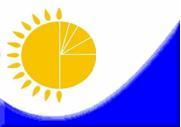 Мемлекеттік статистика органдары құпиялылығына кепілдік береді

Конфиденциальность гарантируется органами государственной статистикиПриложение 1 к приказу

Председателя Комитета

по статистике Министерства

национальной экономики Республики Казахстан от 27 октября 2014 года № 26Жалпымемлекеттік статистикалық байқау бойынша статистикалық нысан

Статистическая форма по общегосударственному статистическому наблюдениюПриложение 1 к приказу

Председателя Комитета

по статистике Министерства

национальной экономики Республики Казахстан от 27 октября 2014 года № 26Аумақтық статистика органына тапсырылады

Представляется территориальному органу статистикиАумақтық статистика органына тапсырылады

Представляется территориальному органу статистикиСтатистикалық нысанды www.stat.gov.kz сайтынан алуға болады

Статистическую форму можно получить на сайте www.stat.gov.kzСтатистикалық нысанды www.stat.gov.kz сайтынан алуға болады

Статистическую форму можно получить на сайте www.stat.gov.kzМемлекеттік статистиканың тиісті органдарына дәйексіз деректерді ұсыну және алғашқы статистикалық деректерді тапсырмау «Әкімшілік құқық бұзушылық туралы» Қазақстан Республикасы Кодексінің 497-бабында көзделген әкімшілік құқық бұзушылықтар болып табылады.

Представление недостоверных и непредставление первичных статистических данных в соответствующие органы государственной статистики являются административными правонарушениями, предусмотренными статьей 497 Кодекса Республики Казахстан «Об административных правонарушениях».Мемлекеттік статистиканың тиісті органдарына дәйексіз деректерді ұсыну және алғашқы статистикалық деректерді тапсырмау «Әкімшілік құқық бұзушылық туралы» Қазақстан Республикасы Кодексінің 497-бабында көзделген әкімшілік құқық бұзушылықтар болып табылады.

Представление недостоверных и непредставление первичных статистических данных в соответствующие органы государственной статистики являются административными правонарушениями, предусмотренными статьей 497 Кодекса Республики Казахстан «Об административных правонарушениях».Мемлекеттік статистиканың тиісті органдарына дәйексіз деректерді ұсыну және алғашқы статистикалық деректерді тапсырмау «Әкімшілік құқық бұзушылық туралы» Қазақстан Республикасы Кодексінің 497-бабында көзделген әкімшілік құқық бұзушылықтар болып табылады.

Представление недостоверных и непредставление первичных статистических данных в соответствующие органы государственной статистики являются административными правонарушениями, предусмотренными статьей 497 Кодекса Республики Казахстан «Об административных правонарушениях».Экономикалық қызмет түрлерінің жалпы жіктеуіші кодтарына сәйкес негізгі

қызмет түрі 41-43 «Құрылыс» болып табылатын, жұмыс істейтіндер саны 50

адамнан асатын заңды тұлғалар және (немесе) олардың құрылымдық және

оқшауланған бөлімшелері тапсырады.

Представляют юридические лица и (или) их структурные и обособленные подразделения с

основным видом деятельности «Строительство» согласно кодам Общего классификатора

видов экономической деятельности 41-43 с численностью работающих более 50 человек.Экономикалық қызмет түрлерінің жалпы жіктеуіші кодтарына сәйкес негізгі

қызмет түрі 41-43 «Құрылыс» болып табылатын, жұмыс істейтіндер саны 50

адамнан асатын заңды тұлғалар және (немесе) олардың құрылымдық және

оқшауланған бөлімшелері тапсырады.

Представляют юридические лица и (или) их структурные и обособленные подразделения с

основным видом деятельности «Строительство» согласно кодам Общего классификатора

видов экономической деятельности 41-43 с численностью работающих более 50 человек.Экономикалық қызмет түрлерінің жалпы жіктеуіші кодтарына сәйкес негізгі

қызмет түрі 41-43 «Құрылыс» болып табылатын, жұмыс істейтіндер саны 50

адамнан асатын заңды тұлғалар және (немесе) олардың құрылымдық және

оқшауланған бөлімшелері тапсырады.

Представляют юридические лица и (или) их структурные и обособленные подразделения с

основным видом деятельности «Строительство» согласно кодам Общего классификатора

видов экономической деятельности 41-43 с численностью работающих более 50 человек.Тапсыру мерзімі – есепті айдан кейінгі 4-күні.

Срок представления – 4 числа после отчетного месяца.Тапсыру мерзімі – есепті айдан кейінгі 4-күні.

Срок представления – 4 числа после отчетного месяца.Тапсыру мерзімі – есепті айдан кейінгі 4-күні.

Срок представления – 4 числа после отчетного месяца.БСН коды

код БИН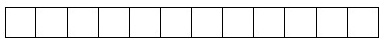 Жолдар коды

Код строкиКөрсеткіш атауы

Наименование показателяБарлығы

ВсегоОдан «жол картасы» бойынша орындалған жұмыс көлемі

Из них объем работ выполненных по «дорожной карте»АБ121Орындалған құрылыс жұмыстарының (қызметтерінің) көлемі

Объем выполненных строительных работ (услуг)соның ішінде:

в том числе:хх1.1құрылыс-монтаж жұмыстары

строительно-монтажные работы1.2күрделі жөндеу

капитальный ремонт1.3ағымдағы жөндеу

текущий ремонт1-жолдан:

из строки 1:хх2Тұрғын үй құрылысында орындалған құрылыс жұмыстардың көлемі

Объем строительных работ, выполненных на жилищном строительстве3Мұнай-газ секторында орындалған құрылыс жұмыстарының көлемі

Объем строительных работ, выполненных в нефтегазовом секторе:соның ішінде:

в том числе:хх3.1магистральдық құбырларды жүргізу бойынша құрылыс жұмыстары

работы строительные по прокладке трубопроводов магистральных3.2қосалқы жұмыстарды қоса алғанда, жергілікті құбырларды жүргізу бойынша құрылыс жұмыстары

работы строительные по прокладке трубопроводов местных, включая работы вспомогательные3.3өзге құрылыс жұмыстары (көрсетілген қызметтер)

прочие строительные работы (услуги)Көрсеткіш атауы

Наименование показателяЭҚЖЖ2 коды

Код ОКЭДБарлығы

ВсегоАБ1Барлығы

Всегохсоның ішінде түрлері бойынша

в том числе по видам работххКөрсеткіш атауы

Наименование показателяЭҚЖЖ коды

Код ОКЭДБарлығы

ВсегоАБ1Барлығы

Всегохсоның ішінде ЭҚЖЖ-ға сәйкес объектілер бойынша

в том числе по объектам в соответствии с ОКЭДххАлғашқы деректерді жариялауға келісеміз

Согласны на опубликование первичных данных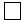 Алғашқы деректерді жариялауға келіспейміз

Не согласны на опубликование первичных данных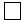 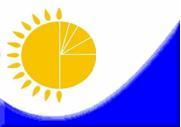 Мемлекеттік статистика органдары

құпиялылығына кепілдік береді

Конфиденциальность гарантируется

органами государственной статистикиПриложение 3 к приказу Председателя Комитета по статистике Министерства национальной экономики Республики Казахстан от 27 октября 2014 года № 26Жалпымемлекеттік статистикалық

байқаудың статистикалық нысаны

Статистическая форма общегосударственного статистического наблюденияПриложение 3 к приказу Председателя Комитета по статистике Министерства национальной экономики Республики Казахстан от 27 октября 2014 года № 26Аумақтық статистика органына тапсырылады

Представляется территориальному органу статистики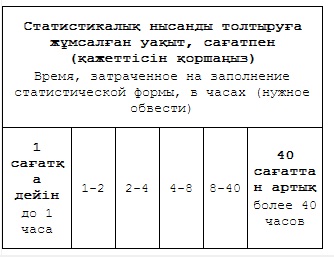 Статистикалық нысанды www.stat.gov.kz сайтынан алуға болады

Статистическую форму можно получить на

сайте www.stat.gov.kzМемлекеттік статистиканың тиісті органдарына дәйексіз деректерді ұсыну және алғашқы статистикалық деректерді тапсырмау «Әкімшілік құқық бұзушылық туралы» Қазақстан Республикасы Кодексінің 497-бабында көзделген әкімшілік құқық бұзушылықтар болып табылады.

Представление недостоверных и непредставление первичных статистических данных в соответствующие органы государственной статистики являются административными правонарушениями, предусмотренными статьей 497 Кодекса Республики Казахстан «Об административных правонарушениях».Мемлекеттік статистиканың тиісті органдарына дәйексіз деректерді ұсыну және алғашқы статистикалық деректерді тапсырмау «Әкімшілік құқық бұзушылық туралы» Қазақстан Республикасы Кодексінің 497-бабында көзделген әкімшілік құқық бұзушылықтар болып табылады.

Представление недостоверных и непредставление первичных статистических данных в соответствующие органы государственной статистики являются административными правонарушениями, предусмотренными статьей 497 Кодекса Республики Казахстан «Об административных правонарушениях».Статистикалық нысан коды 0411104

Код статистической формы 0411104Орындалған құрылыс жұмыстары (көрсетілген қызметтер) туралы есеп1-КСОтчет о выполненных строительных работах

(услугах)Жылдық

ГодоваяЭкономикалық қызмет түрлерінің жалпы жіктеуіші (ЭҚЖЖ) кодтарына сәйкес негізгі және қосалқы қызмет түрлері «Құрылыс» 41-43 болып табылатын, жұмыс істейтіндердің санына қарамастан заңды тұлғалар және (немесе) олардың құрылымдық және оқшауланған бөлімшелері тапсырады.

Представляют юридические лица и (или) их структурные и обособленные подразделения, с основным и вторичным видами деятельности «Строительство» согласно кодам Общего классификатора видов экономической деятельности (ОКЭД) 41-43 независимо от численности работающих.Тапсыру мерзімі – есепті кезеңнен кейінгі 31 наурыз.

Срок представления - 31 марта после отчетного периода.БСН коды

код БИН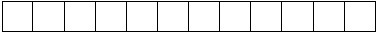 ЖСН коды

код ИИН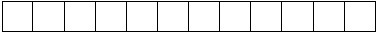 Жолдар коды

Код строкиКөрсеткіш атауы

Наименование показателяБарлығы

ВсегоОдан «жол картасы» бойынша орындалған көлемдер

Из них объем работ, выполненных по «дорожной карте»АБ121Орындалған құрылыс жұмыстарының (көрсетілген қызметтерінің) көлемі

Объем выполненных строительных работ (услуг)соның ішінде:

в том числе:хх1.1құрылыс-монтаж жұмыстары

строительно-монтажные работы1.1.11.1 жолынан шаруашылық әдісімен орындалған из строки 1.1 выполненные хозяйственным способом1.2күрделі жөндеу

капитальный ремонт1.3ағымдағы жөндеу

текущий ремонт1-жолдан:

Из строки 1:хх2Тұрғын үй құрылысында орындалған жұмыстардың көлемі

Объем работ, выполненных на жилищном строительстве3«Жасыл» құрылыста орындалған жұмыстардың көлемі

Объем работ, выполненных на «зеленом» строительстве4Мұнай-газ секторында орындалған құрылыс жұмыстарының көлемі

Объем строительных работ, выполненных в нефтегазовом секторе:соның ішінде:

в том числе:хх4.1магистральдық құбырларды жүргізу бойынша құрылыс жұмыстары

работы строительные по прокладке трубопроводов магистральных4.2қосалқы жұмыстарды қоса алғанда, жергілікті құбырларды жүргізу бойынша құрылыс жұмыстары

работы строительные по прокладке трубопроводов местных, включая работы вспомогательные4.3өзге құрылыс жұмыстары (көрсетілген қызметтер)

прочие строительные работы (услуги)Көрсеткіш атауы

Наименование показателяЭҚЖЖ2 коды

Код ОКЭДБарлығы

ВсегоАБ1Барлығы

Всегохсоның ішінде түрлері бойынша

в том числе по видамххКөрсеткіш атауы

Наименование показателяЭҚЖЖ коды

Код ОКЭДБарлығы

ВсегоАБ1Барлығы

Всегохсоның ішінде ЭҚЖЖ-ға сәйкес объектілер бойынша

в том числе по объектам в соответствии с ОКЭДххКөрсеткіш атауы

Наименование показателяЭҚЖЖ коды

Код ОКЭДБарлығы

ВсегоАБ1Алғашқы деректерді жариялауға келісеміз

Согласны на опубликование первичных данных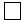 Алғашқы деректерді жариялауға келіспейміз

Не согласны на опубликование первичных данных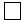 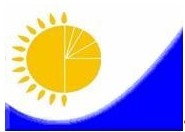 Мемлекеттік статистика органдары құпиялылығына кепілдік береді

Конфиденциальность гарантируется органами государственной статистикиЖалпымемлекеттік статистикалық байқаудың статистикалық нысаны

Статистическая форма общегосударственного статистического наблюденияҚазақстан Республикасы Ұлттық экономика министрлігінің Статистика комитеті төрағасының 2014 жылғы 27 қазан № 26 бұйрығына 5-қосымша Қазақстан Республикасы Ұлттық экономика министрлігінің Статистика комитеті төрағасының 2014 жылғы 27 қазан № 26 бұйрығына 5-қосымша Қазақстан Республикасы Ұлттық экономика министрлігінің Статистика комитеті төрағасының 2014 жылғы 27 қазан № 26 бұйрығына 5-қосымша Қазақстан Республикасы Ұлттық экономика министрлігінің Статистика комитеті төрағасының 2014 жылғы 27 қазан № 26 бұйрығына 5-қосымша Қазақстан Республикасы Ұлттық экономика министрлігінің Статистика комитеті төрағасының 2014 жылғы 27 қазан № 26 бұйрығына 5-қосымша Қазақстан Республикасы Ұлттық экономика министрлігінің Статистика комитеті төрағасының 2014 жылғы 27 қазан № 26 бұйрығына 5-қосымша Аумақтық статистика органына тапсырылады

Представляется территориальному органу статистикиАумақтық статистика органына тапсырылады

Представляется территориальному органу статистикиАумақтық статистика органына тапсырылады

Представляется территориальному органу статистикиСтатистикалық нысанды www.stat.gov.kz сайтынан алуға болады

Статистическую форму можно получить на сайте www.stat.gov.kzСтатистикалық нысанды www.stat.gov.kz сайтынан алуға болады

Статистическую форму можно получить на сайте www.stat.gov.kzСтатистикалық нысанды www.stat.gov.kz сайтынан алуға болады

Статистическую форму можно получить на сайте www.stat.gov.kzМемлекеттік статистиканың тиісті органдарына дәйексіз деректерді ұсыну және алғашқы статистикалық деректерді тапсырмау «Әкімшілік құқық бұзушылық туралы» Қазақстан Республикасы Кодексінің 497-бабында көзделген әкімшілік құқық бұзушылықтар болып табылады.

Представление недостоверных и непредставление первичных статистических данных в соответствующие органы государственной статистики являются административными правонарушениями, предусмотренными статьей 497 Кодекса Республики Казахстан «Об административных правонарушениях».Мемлекеттік статистиканың тиісті органдарына дәйексіз деректерді ұсыну және алғашқы статистикалық деректерді тапсырмау «Әкімшілік құқық бұзушылық туралы» Қазақстан Республикасы Кодексінің 497-бабында көзделген әкімшілік құқық бұзушылықтар болып табылады.

Представление недостоверных и непредставление первичных статистических данных в соответствующие органы государственной статистики являются административными правонарушениями, предусмотренными статьей 497 Кодекса Республики Казахстан «Об административных правонарушениях».Мемлекеттік статистиканың тиісті органдарына дәйексіз деректерді ұсыну және алғашқы статистикалық деректерді тапсырмау «Әкімшілік құқық бұзушылық туралы» Қазақстан Республикасы Кодексінің 497-бабында көзделген әкімшілік құқық бұзушылықтар болып табылады.

Представление недостоверных и непредставление первичных статистических данных в соответствующие органы государственной статистики являются административными правонарушениями, предусмотренными статьей 497 Кодекса Республики Казахстан «Об административных правонарушениях».Мемлекеттік статистиканың тиісті органдарына дәйексіз деректерді ұсыну және алғашқы статистикалық деректерді тапсырмау «Әкімшілік құқық бұзушылық туралы» Қазақстан Республикасы Кодексінің 497-бабында көзделген әкімшілік құқық бұзушылықтар болып табылады.

Представление недостоверных и непредставление первичных статистических данных в соответствующие органы государственной статистики являются административными правонарушениями, предусмотренными статьей 497 Кодекса Республики Казахстан «Об административных правонарушениях».Мемлекеттік статистиканың тиісті органдарына дәйексіз деректерді ұсыну және алғашқы статистикалық деректерді тапсырмау «Әкімшілік құқық бұзушылық туралы» Қазақстан Республикасы Кодексінің 497-бабында көзделген әкімшілік құқық бұзушылықтар болып табылады.

Представление недостоверных и непредставление первичных статистических данных в соответствующие органы государственной статистики являются административными правонарушениями, предусмотренными статьей 497 Кодекса Республики Казахстан «Об административных правонарушениях».Мемлекеттік статистиканың тиісті органдарына дәйексіз деректерді ұсыну және алғашқы статистикалық деректерді тапсырмау «Әкімшілік құқық бұзушылық туралы» Қазақстан Республикасы Кодексінің 497-бабында көзделген әкімшілік құқық бұзушылықтар болып табылады.

Представление недостоверных и непредставление первичных статистических данных в соответствующие органы государственной статистики являются административными правонарушениями, предусмотренными статьей 497 Кодекса Республики Казахстан «Об административных правонарушениях».Мемлекеттік статистиканың тиісті органдарына дәйексіз деректерді ұсыну және алғашқы статистикалық деректерді тапсырмау «Әкімшілік құқық бұзушылық туралы» Қазақстан Республикасы Кодексінің 497-бабында көзделген әкімшілік құқық бұзушылықтар болып табылады.

Представление недостоверных и непредставление первичных статистических данных в соответствующие органы государственной статистики являются административными правонарушениями, предусмотренными статьей 497 Кодекса Республики Казахстан «Об административных правонарушениях».Мемлекеттік статистиканың тиісті органдарына дәйексіз деректерді ұсыну және алғашқы статистикалық деректерді тапсырмау «Әкімшілік құқық бұзушылық туралы» Қазақстан Республикасы Кодексінің 497-бабында көзделген әкімшілік құқық бұзушылықтар болып табылады.

Представление недостоверных и непредставление первичных статистических данных в соответствующие органы государственной статистики являются административными правонарушениями, предусмотренными статьей 497 Кодекса Республики Казахстан «Об административных правонарушениях».Мемлекеттік статистиканың тиісті органдарына дәйексіз деректерді ұсыну және алғашқы статистикалық деректерді тапсырмау «Әкімшілік құқық бұзушылық туралы» Қазақстан Республикасы Кодексінің 497-бабында көзделген әкімшілік құқық бұзушылықтар болып табылады.

Представление недостоверных и непредставление первичных статистических данных в соответствующие органы государственной статистики являются административными правонарушениями, предусмотренными статьей 497 Кодекса Республики Казахстан «Об административных правонарушениях».Статистикалық нысан коды 0451101

Код статистической формы 0451101Статистикалық нысан коды 0451101

Код статистической формы 0451101Объектілерді пайдалануға беру туралы есеп

Отчет о вводе в эксплуатацию объектов
2-КС2-КСАйлық

МесячнаяАйлық

МесячнаяЕсепті кезең

Отчетный периодЕсепті кезең

Отчетный период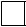 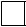 ай

месяц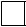 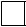 жыл

год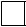 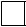 Қызметкерлер санына қарамастан, есепті кезеңде объектілерді пайдалануға беруді жүзеге асыратын заңды тұлғалар және(немесе) олардың құрылымдық және оқшауланған бөлімшелері тапсырады.

Представляют юридические лица и (или) их структурные и обособленные подразделения, осуществляющие в отчетном периоде ввод объектов в эксплуатацию независимо от численности работающих.Қызметкерлер санына қарамастан, есепті кезеңде объектілерді пайдалануға беруді жүзеге асыратын заңды тұлғалар және(немесе) олардың құрылымдық және оқшауланған бөлімшелері тапсырады.

Представляют юридические лица и (или) их структурные и обособленные подразделения, осуществляющие в отчетном периоде ввод объектов в эксплуатацию независимо от численности работающих.Қызметкерлер санына қарамастан, есепті кезеңде объектілерді пайдалануға беруді жүзеге асыратын заңды тұлғалар және(немесе) олардың құрылымдық және оқшауланған бөлімшелері тапсырады.

Представляют юридические лица и (или) их структурные и обособленные подразделения, осуществляющие в отчетном периоде ввод объектов в эксплуатацию независимо от численности работающих.Қызметкерлер санына қарамастан, есепті кезеңде объектілерді пайдалануға беруді жүзеге асыратын заңды тұлғалар және(немесе) олардың құрылымдық және оқшауланған бөлімшелері тапсырады.

Представляют юридические лица и (или) их структурные и обособленные подразделения, осуществляющие в отчетном периоде ввод объектов в эксплуатацию независимо от численности работающих.Қызметкерлер санына қарамастан, есепті кезеңде объектілерді пайдалануға беруді жүзеге асыратын заңды тұлғалар және(немесе) олардың құрылымдық және оқшауланған бөлімшелері тапсырады.

Представляют юридические лица и (или) их структурные и обособленные подразделения, осуществляющие в отчетном периоде ввод объектов в эксплуатацию независимо от численности работающих.Қызметкерлер санына қарамастан, есепті кезеңде объектілерді пайдалануға беруді жүзеге асыратын заңды тұлғалар және(немесе) олардың құрылымдық және оқшауланған бөлімшелері тапсырады.

Представляют юридические лица и (или) их структурные и обособленные подразделения, осуществляющие в отчетном периоде ввод объектов в эксплуатацию независимо от численности работающих.Қызметкерлер санына қарамастан, есепті кезеңде объектілерді пайдалануға беруді жүзеге асыратын заңды тұлғалар және(немесе) олардың құрылымдық және оқшауланған бөлімшелері тапсырады.

Представляют юридические лица и (или) их структурные и обособленные подразделения, осуществляющие в отчетном периоде ввод объектов в эксплуатацию независимо от численности работающих.Қызметкерлер санына қарамастан, есепті кезеңде объектілерді пайдалануға беруді жүзеге асыратын заңды тұлғалар және(немесе) олардың құрылымдық және оқшауланған бөлімшелері тапсырады.

Представляют юридические лица и (или) их структурные и обособленные подразделения, осуществляющие в отчетном периоде ввод объектов в эксплуатацию независимо от численности работающих.Қызметкерлер санына қарамастан, есепті кезеңде объектілерді пайдалануға беруді жүзеге асыратын заңды тұлғалар және(немесе) олардың құрылымдық және оқшауланған бөлімшелері тапсырады.

Представляют юридические лица и (или) их структурные и обособленные подразделения, осуществляющие в отчетном периоде ввод объектов в эксплуатацию независимо от численности работающих.Тапсыру мерзімі – есепті кезеңнен кейінгі 2-күні.

Срок представления – 2-го числа после отчетного периода.Тапсыру мерзімі – есепті кезеңнен кейінгі 2-күні.

Срок представления – 2-го числа после отчетного периода.Тапсыру мерзімі – есепті кезеңнен кейінгі 2-күні.

Срок представления – 2-го числа после отчетного периода.Тапсыру мерзімі – есепті кезеңнен кейінгі 2-күні.

Срок представления – 2-го числа после отчетного периода.Тапсыру мерзімі – есепті кезеңнен кейінгі 2-күні.

Срок представления – 2-го числа после отчетного периода.Тапсыру мерзімі – есепті кезеңнен кейінгі 2-күні.

Срок представления – 2-го числа после отчетного периода.Тапсыру мерзімі – есепті кезеңнен кейінгі 2-күні.

Срок представления – 2-го числа после отчетного периода.Тапсыру мерзімі – есепті кезеңнен кейінгі 2-күні.

Срок представления – 2-го числа после отчетного периода.Тапсыру мерзімі – есепті кезеңнен кейінгі 2-күні.

Срок представления – 2-го числа после отчетного периода.БСН коды

Код БИН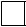 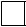 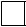 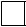 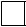 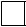 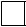 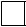 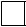 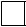 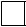 1. Пайдалануға берілген объект туралы жалпы мәліметтерді көрсетіңіз

Укажите общие сведения о введенном в эксплуатацию объекте1. Пайдалануға берілген объект туралы жалпы мәліметтерді көрсетіңіз

Укажите общие сведения о введенном в эксплуатацию объекте1. Пайдалануға берілген объект туралы жалпы мәліметтерді көрсетіңіз

Укажите общие сведения о введенном в эксплуатацию объекте1. Пайдалануға берілген объект туралы жалпы мәліметтерді көрсетіңіз

Укажите общие сведения о введенном в эксплуатацию объекте1.1 Есептің реттік нөмірі

Порядковый номер отчета1.2 Объект түрінің атауы1

Наименование вида объекта 1.1 Есептің реттік нөмірі

Порядковый номер отчета1.2 Объект түрінің атауы1

Наименование вида объекта 1.3 Объектінің орналасқан жері 

(облыс, қала, аудан, елді мекен)

Местонахождение объекта 

(область, город, район, населенный пункт)1.3 Объектінің орналасқан жері 

(облыс, қала, аудан, елді мекен)

Местонахождение объекта 

(область, город, район, населенный пункт)1.4 «Объектілер және қуаттар түрлерінің тізіміне» сәйкес объект түрінің коды (статистикалық нысанды қағаз тасығышта тапсыру кезінде статистика органының қызметкерімен толтырылады)

Код вида объекта согласно «Перечню видов объектов и мощностей»

(заполняется работником органа статистики при сдаче статистической формы на бумажном носителе)1.4 «Объектілер және қуаттар түрлерінің тізіміне» сәйкес объект түрінің коды (статистикалық нысанды қағаз тасығышта тапсыру кезінде статистика органының қызметкерімен толтырылады)

Код вида объекта согласно «Перечню видов объектов и мощностей»

(заполняется работником органа статистики при сдаче статистической формы на бумажном носителе)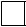 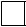 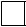 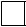 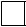 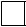 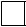 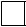 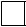 1.5 «Әкімшілік-аумақтық объектілер жіктеуішіне» сәйкес объектінің орналасқан жерінің коды (статистикалық нысанды қағаз тасығышта тапсыру кезінде статистика органының қызметкерімен толтырылады)

Код местонахождения объекта согласно «Классификатору административно-территориальных объектов» (заполняется работником органа статистики при сдаче статистической формы на бумажном носителе)1.5 «Әкімшілік-аумақтық объектілер жіктеуішіне» сәйкес объектінің орналасқан жерінің коды (статистикалық нысанды қағаз тасығышта тапсыру кезінде статистика органының қызметкерімен толтырылады)

Код местонахождения объекта согласно «Классификатору административно-территориальных объектов» (заполняется работником органа статистики при сдаче статистической формы на бумажном носителе)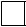 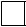 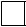 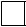 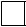 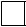 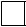 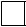 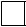 1.6 Объекті (-лер) саны2

Количество объекта (-ов)1.6 Объекті (-лер) саны2

Количество объекта (-ов)2. Құрылыстың басым қаржыландыру көзін «» белгісімен көрсетіңіз

Отметьте знаком «» преобладающий источник финансирования строительства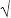 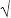 2.1 Республикалық бюджет 

Республиканский бюджет 2.2 Жергілікті бюджет 

Местный бюджет кредиттері2.3 Меншікті қаражат

Собственные средства 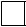 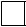 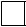 2.4 Банктердің кредиттері

Кредиты банков          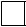 2.4.1 Шетелдік банктердің

Кредиты иностранных банков                         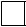 2.5 Басқа да қарыз қаражаты

Другие заемные средства 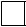 2.5.1 Резидент еместердің басқа да қарыз қаражаты

Другие заемные средства нерезидентов            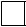 2.4 Банктердің кредиттері

Кредиты банков          2.4.1 Шетелдік банктердің

Кредиты иностранных банков                         2.5 Басқа да қарыз қаражаты

Другие заемные средства 2.5.1 Резидент еместердің басқа да қарыз қаражаты

Другие заемные средства нерезидентов            3. Құрылыстың басым сипатын «» белгісімен көрсетіңіз 

Отметьте знаком «» преобладающий характер строительства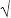 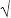 3. Құрылыстың басым сипатын «» белгісімен көрсетіңіз 

Отметьте знаком «» преобладающий характер строительства3. Құрылыстың басым сипатын «» белгісімен көрсетіңіз 

Отметьте знаком «» преобладающий характер строительства3. Құрылыстың басым сипатын «» белгісімен көрсетіңіз 

Отметьте знаком «» преобладающий характер строительства3.1 Жаңа құрылыс

Новое строительство 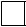 3.2 Қайта жаңарту

Реконструкция       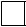 3.1 Жаңа құрылыс

Новое строительство 3.2 Қайта жаңарту

Реконструкция       3.3 Кеңейту

Расширение        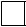 3.4 Техникамен қайта жарақтандыру

Техническое перевооружение                    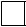 3.3 Кеңейту

Расширение        3.4 Техникамен қайта жарақтандыру

Техническое перевооружение                    4. Жаңа ғимараттар санын көрсетіңіз, бірлік 

Укажите количество новых зданий, единиц4. Жаңа ғимараттар санын көрсетіңіз, бірлік 

Укажите количество новых зданий, единиц4. Жаңа ғимараттар санын көрсетіңіз, бірлік 

Укажите количество новых зданий, единиц5. Жаңа тұрғын немесе тұрғын емес ғимараттарды, жаңа тұрғын ғимараттағы кіріктіре - жапсарластыра салынған үй-жайларды немесе қолданыстағы ғимаратқа жапсаржай (қондыра) салынған үй-жай пайдалануға берілген жағдайда, мыналарды көрсетіңіз:

При вводе в эксплуатацию нового жилого или нежилого здания, встроенно-пристроенного помещения в новом жилом здании или пристройки (надстройки) к существующему зданию укажите:5.1 Жалпы құрылыс көлемі, текше метр

Общий строительный объем, куб. метров35.2 Ғимараттың жалпы алаңы, шаршы метр

Общая площадь здания, кв. метров35. Жаңа тұрғын немесе тұрғын емес ғимараттарды, жаңа тұрғын ғимараттағы кіріктіре - жапсарластыра салынған үй-жайларды немесе қолданыстағы ғимаратқа жапсаржай (қондыра) салынған үй-жай пайдалануға берілген жағдайда, мыналарды көрсетіңіз:

При вводе в эксплуатацию нового жилого или нежилого здания, встроенно-пристроенного помещения в новом жилом здании или пристройки (надстройки) к существующему зданию укажите:5.1 Жалпы құрылыс көлемі, текше метр

Общий строительный объем, куб. метров35.2 Ғимараттың жалпы алаңы, шаршы метр

Общая площадь здания, кв. метров35. Жаңа тұрғын немесе тұрғын емес ғимараттарды, жаңа тұрғын ғимараттағы кіріктіре - жапсарластыра салынған үй-жайларды немесе қолданыстағы ғимаратқа жапсаржай (қондыра) салынған үй-жай пайдалануға берілген жағдайда, мыналарды көрсетіңіз:

При вводе в эксплуатацию нового жилого или нежилого здания, встроенно-пристроенного помещения в новом жилом здании или пристройки (надстройки) к существующему зданию укажите:5.1 Жалпы құрылыс көлемі, текше метр

Общий строительный объем, куб. метров35.2 Ғимараттың жалпы алаңы, шаршы метр

Общая площадь здания, кв. метров35. Жаңа тұрғын немесе тұрғын емес ғимараттарды, жаңа тұрғын ғимараттағы кіріктіре - жапсарластыра салынған үй-жайларды немесе қолданыстағы ғимаратқа жапсаржай (қондыра) салынған үй-жай пайдалануға берілген жағдайда, мыналарды көрсетіңіз:

При вводе в эксплуатацию нового жилого или нежилого здания, встроенно-пристроенного помещения в новом жилом здании или пристройки (надстройки) к существующему зданию укажите:5.1 Жалпы құрылыс көлемі, текше метр

Общий строительный объем, куб. метров35.2 Ғимараттың жалпы алаңы, шаршы метр

Общая площадь здания, кв. метров35. Жаңа тұрғын немесе тұрғын емес ғимараттарды, жаңа тұрғын ғимараттағы кіріктіре - жапсарластыра салынған үй-жайларды немесе қолданыстағы ғимаратқа жапсаржай (қондыра) салынған үй-жай пайдалануға берілген жағдайда, мыналарды көрсетіңіз:

При вводе в эксплуатацию нового жилого или нежилого здания, встроенно-пристроенного помещения в новом жилом здании или пристройки (надстройки) к существующему зданию укажите:5.1 Жалпы құрылыс көлемі, текше метр

Общий строительный объем, куб. метров35.2 Ғимараттың жалпы алаңы, шаршы метр

Общая площадь здания, кв. метров35. Жаңа тұрғын немесе тұрғын емес ғимараттарды, жаңа тұрғын ғимараттағы кіріктіре - жапсарластыра салынған үй-жайларды немесе қолданыстағы ғимаратқа жапсаржай (қондыра) салынған үй-жай пайдалануға берілген жағдайда, мыналарды көрсетіңіз:

При вводе в эксплуатацию нового жилого или нежилого здания, встроенно-пристроенного помещения в новом жилом здании или пристройки (надстройки) к существующему зданию укажите:5.1 Жалпы құрылыс көлемі, текше метр

Общий строительный объем, куб. метров35.2 Ғимараттың жалпы алаңы, шаршы метр

Общая площадь здания, кв. метров35. Жаңа тұрғын немесе тұрғын емес ғимараттарды, жаңа тұрғын ғимараттағы кіріктіре - жапсарластыра салынған үй-жайларды немесе қолданыстағы ғимаратқа жапсаржай (қондыра) салынған үй-жай пайдалануға берілген жағдайда, мыналарды көрсетіңіз:

При вводе в эксплуатацию нового жилого или нежилого здания, встроенно-пристроенного помещения в новом жилом здании или пристройки (надстройки) к существующему зданию укажите:5.1 Жалпы құрылыс көлемі, текше метр

Общий строительный объем, куб. метров35.2 Ғимараттың жалпы алаңы, шаршы метр

Общая площадь здания, кв. метров35. Жаңа тұрғын немесе тұрғын емес ғимараттарды, жаңа тұрғын ғимараттағы кіріктіре - жапсарластыра салынған үй-жайларды немесе қолданыстағы ғимаратқа жапсаржай (қондыра) салынған үй-жай пайдалануға берілген жағдайда, мыналарды көрсетіңіз:

При вводе в эксплуатацию нового жилого или нежилого здания, встроенно-пристроенного помещения в новом жилом здании или пристройки (надстройки) к существующему зданию укажите:5.1 Жалпы құрылыс көлемі, текше метр

Общий строительный объем, куб. метров35.2 Ғимараттың жалпы алаңы, шаршы метр

Общая площадь здания, кв. метров35. Жаңа тұрғын немесе тұрғын емес ғимараттарды, жаңа тұрғын ғимараттағы кіріктіре - жапсарластыра салынған үй-жайларды немесе қолданыстағы ғимаратқа жапсаржай (қондыра) салынған үй-жай пайдалануға берілген жағдайда, мыналарды көрсетіңіз:

При вводе в эксплуатацию нового жилого или нежилого здания, встроенно-пристроенного помещения в новом жилом здании или пристройки (надстройки) к существующему зданию укажите:5.1 Жалпы құрылыс көлемі, текше метр

Общий строительный объем, куб. метров35.2 Ғимараттың жалпы алаңы, шаршы метр

Общая площадь здания, кв. метров35. Жаңа тұрғын немесе тұрғын емес ғимараттарды, жаңа тұрғын ғимараттағы кіріктіре - жапсарластыра салынған үй-жайларды немесе қолданыстағы ғимаратқа жапсаржай (қондыра) салынған үй-жай пайдалануға берілген жағдайда, мыналарды көрсетіңіз:

При вводе в эксплуатацию нового жилого или нежилого здания, встроенно-пристроенного помещения в новом жилом здании или пристройки (надстройки) к существующему зданию укажите:5.1 Жалпы құрылыс көлемі, текше метр

Общий строительный объем, куб. метров35.2 Ғимараттың жалпы алаңы, шаршы метр

Общая площадь здания, кв. метров35. Жаңа тұрғын немесе тұрғын емес ғимараттарды, жаңа тұрғын ғимараттағы кіріктіре - жапсарластыра салынған үй-жайларды немесе қолданыстағы ғимаратқа жапсаржай (қондыра) салынған үй-жай пайдалануға берілген жағдайда, мыналарды көрсетіңіз:

При вводе в эксплуатацию нового жилого или нежилого здания, встроенно-пристроенного помещения в новом жилом здании или пристройки (надстройки) к существующему зданию укажите:5.1 Жалпы құрылыс көлемі, текше метр

Общий строительный объем, куб. метров35.2 Ғимараттың жалпы алаңы, шаршы метр

Общая площадь здания, кв. метров35. Жаңа тұрғын немесе тұрғын емес ғимараттарды, жаңа тұрғын ғимараттағы кіріктіре - жапсарластыра салынған үй-жайларды немесе қолданыстағы ғимаратқа жапсаржай (қондыра) салынған үй-жай пайдалануға берілген жағдайда, мыналарды көрсетіңіз:

При вводе в эксплуатацию нового жилого или нежилого здания, встроенно-пристроенного помещения в новом жилом здании или пристройки (надстройки) к существующему зданию укажите:5.1 Жалпы құрылыс көлемі, текше метр

Общий строительный объем, куб. метров35.2 Ғимараттың жалпы алаңы, шаршы метр

Общая площадь здания, кв. метров35. Жаңа тұрғын немесе тұрғын емес ғимараттарды, жаңа тұрғын ғимараттағы кіріктіре - жапсарластыра салынған үй-жайларды немесе қолданыстағы ғимаратқа жапсаржай (қондыра) салынған үй-жай пайдалануға берілген жағдайда, мыналарды көрсетіңіз:

При вводе в эксплуатацию нового жилого или нежилого здания, встроенно-пристроенного помещения в новом жилом здании или пристройки (надстройки) к существующему зданию укажите:5.1 Жалпы құрылыс көлемі, текше метр

Общий строительный объем, куб. метров35.2 Ғимараттың жалпы алаңы, шаршы метр

Общая площадь здания, кв. метров35. Жаңа тұрғын немесе тұрғын емес ғимараттарды, жаңа тұрғын ғимараттағы кіріктіре - жапсарластыра салынған үй-жайларды немесе қолданыстағы ғимаратқа жапсаржай (қондыра) салынған үй-жай пайдалануға берілген жағдайда, мыналарды көрсетіңіз:

При вводе в эксплуатацию нового жилого или нежилого здания, встроенно-пристроенного помещения в новом жилом здании или пристройки (надстройки) к существующему зданию укажите:5.1 Жалпы құрылыс көлемі, текше метр

Общий строительный объем, куб. метров35.2 Ғимараттың жалпы алаңы, шаршы метр

Общая площадь здания, кв. метров35. Жаңа тұрғын немесе тұрғын емес ғимараттарды, жаңа тұрғын ғимараттағы кіріктіре - жапсарластыра салынған үй-жайларды немесе қолданыстағы ғимаратқа жапсаржай (қондыра) салынған үй-жай пайдалануға берілген жағдайда, мыналарды көрсетіңіз:

При вводе в эксплуатацию нового жилого или нежилого здания, встроенно-пристроенного помещения в новом жилом здании или пристройки (надстройки) к существующему зданию укажите:5.1 Жалпы құрылыс көлемі, текше метр

Общий строительный объем, куб. метров35.2 Ғимараттың жалпы алаңы, шаршы метр

Общая площадь здания, кв. метров35. Жаңа тұрғын немесе тұрғын емес ғимараттарды, жаңа тұрғын ғимараттағы кіріктіре - жапсарластыра салынған үй-жайларды немесе қолданыстағы ғимаратқа жапсаржай (қондыра) салынған үй-жай пайдалануға берілген жағдайда, мыналарды көрсетіңіз:

При вводе в эксплуатацию нового жилого или нежилого здания, встроенно-пристроенного помещения в новом жилом здании или пристройки (надстройки) к существующему зданию укажите:5.1 Жалпы құрылыс көлемі, текше метр

Общий строительный объем, куб. метров35.2 Ғимараттың жалпы алаңы, шаршы метр

Общая площадь здания, кв. метров35. Жаңа тұрғын немесе тұрғын емес ғимараттарды, жаңа тұрғын ғимараттағы кіріктіре - жапсарластыра салынған үй-жайларды немесе қолданыстағы ғимаратқа жапсаржай (қондыра) салынған үй-жай пайдалануға берілген жағдайда, мыналарды көрсетіңіз:

При вводе в эксплуатацию нового жилого или нежилого здания, встроенно-пристроенного помещения в новом жилом здании или пристройки (надстройки) к существующему зданию укажите:5.1 Жалпы құрылыс көлемі, текше метр

Общий строительный объем, куб. метров35.2 Ғимараттың жалпы алаңы, шаршы метр

Общая площадь здания, кв. метров35. Жаңа тұрғын немесе тұрғын емес ғимараттарды, жаңа тұрғын ғимараттағы кіріктіре - жапсарластыра салынған үй-жайларды немесе қолданыстағы ғимаратқа жапсаржай (қондыра) салынған үй-жай пайдалануға берілген жағдайда, мыналарды көрсетіңіз:

При вводе в эксплуатацию нового жилого или нежилого здания, встроенно-пристроенного помещения в новом жилом здании или пристройки (надстройки) к существующему зданию укажите:5.1 Жалпы құрылыс көлемі, текше метр

Общий строительный объем, куб. метров35.2 Ғимараттың жалпы алаңы, шаршы метр

Общая площадь здания, кв. метров35. Жаңа тұрғын немесе тұрғын емес ғимараттарды, жаңа тұрғын ғимараттағы кіріктіре - жапсарластыра салынған үй-жайларды немесе қолданыстағы ғимаратқа жапсаржай (қондыра) салынған үй-жай пайдалануға берілген жағдайда, мыналарды көрсетіңіз:

При вводе в эксплуатацию нового жилого или нежилого здания, встроенно-пристроенного помещения в новом жилом здании или пристройки (надстройки) к существующему зданию укажите:5.1 Жалпы құрылыс көлемі, текше метр

Общий строительный объем, куб. метров35.2 Ғимараттың жалпы алаңы, шаршы метр

Общая площадь здания, кв. метров35. Жаңа тұрғын немесе тұрғын емес ғимараттарды, жаңа тұрғын ғимараттағы кіріктіре - жапсарластыра салынған үй-жайларды немесе қолданыстағы ғимаратқа жапсаржай (қондыра) салынған үй-жай пайдалануға берілген жағдайда, мыналарды көрсетіңіз:

При вводе в эксплуатацию нового жилого или нежилого здания, встроенно-пристроенного помещения в новом жилом здании или пристройки (надстройки) к существующему зданию укажите:5.1 Жалпы құрылыс көлемі, текше метр

Общий строительный объем, куб. метров35.2 Ғимараттың жалпы алаңы, шаршы метр

Общая площадь здания, кв. метров35. Жаңа тұрғын немесе тұрғын емес ғимараттарды, жаңа тұрғын ғимараттағы кіріктіре - жапсарластыра салынған үй-жайларды немесе қолданыстағы ғимаратқа жапсаржай (қондыра) салынған үй-жай пайдалануға берілген жағдайда, мыналарды көрсетіңіз:

При вводе в эксплуатацию нового жилого или нежилого здания, встроенно-пристроенного помещения в новом жилом здании или пристройки (надстройки) к существующему зданию укажите:5.1 Жалпы құрылыс көлемі, текше метр

Общий строительный объем, куб. метров35.2 Ғимараттың жалпы алаңы, шаршы метр

Общая площадь здания, кв. метров35. Жаңа тұрғын немесе тұрғын емес ғимараттарды, жаңа тұрғын ғимараттағы кіріктіре - жапсарластыра салынған үй-жайларды немесе қолданыстағы ғимаратқа жапсаржай (қондыра) салынған үй-жай пайдалануға берілген жағдайда, мыналарды көрсетіңіз:

При вводе в эксплуатацию нового жилого или нежилого здания, встроенно-пристроенного помещения в новом жилом здании или пристройки (надстройки) к существующему зданию укажите:5.1 Жалпы құрылыс көлемі, текше метр

Общий строительный объем, куб. метров35.2 Ғимараттың жалпы алаңы, шаршы метр

Общая площадь здания, кв. метров35. Жаңа тұрғын немесе тұрғын емес ғимараттарды, жаңа тұрғын ғимараттағы кіріктіре - жапсарластыра салынған үй-жайларды немесе қолданыстағы ғимаратқа жапсаржай (қондыра) салынған үй-жай пайдалануға берілген жағдайда, мыналарды көрсетіңіз:

При вводе в эксплуатацию нового жилого или нежилого здания, встроенно-пристроенного помещения в новом жилом здании или пристройки (надстройки) к существующему зданию укажите:5.1 Жалпы құрылыс көлемі, текше метр

Общий строительный объем, куб. метров35.2 Ғимараттың жалпы алаңы, шаршы метр

Общая площадь здания, кв. метров35. Жаңа тұрғын немесе тұрғын емес ғимараттарды, жаңа тұрғын ғимараттағы кіріктіре - жапсарластыра салынған үй-жайларды немесе қолданыстағы ғимаратқа жапсаржай (қондыра) салынған үй-жай пайдалануға берілген жағдайда, мыналарды көрсетіңіз:

При вводе в эксплуатацию нового жилого или нежилого здания, встроенно-пристроенного помещения в новом жилом здании или пристройки (надстройки) к существующему зданию укажите:5.1 Жалпы құрылыс көлемі, текше метр

Общий строительный объем, куб. метров35.2 Ғимараттың жалпы алаңы, шаршы метр

Общая площадь здания, кв. метров36. Тұрғын үй пайдалануға берілген жағдайда үйдің түрін «» белгісімен көрсетіңіз

При вводе в эксплуатацию жилого дома отметьте знаком «» тип дома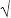 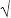 6. Тұрғын үй пайдалануға берілген жағдайда үйдің түрін «» белгісімен көрсетіңіз

При вводе в эксплуатацию жилого дома отметьте знаком «» тип дома6. Тұрғын үй пайдалануға берілген жағдайда үйдің түрін «» белгісімен көрсетіңіз

При вводе в эксплуатацию жилого дома отметьте знаком «» тип дома6. Тұрғын үй пайдалануға берілген жағдайда үйдің түрін «» белгісімен көрсетіңіз

При вводе в эксплуатацию жилого дома отметьте знаком «» тип дома6.1 Жалға берілетін (коммуналдық)

Арендный (коммунальный) 6.2 Жалға берілетін

Арендный6.3 Жергілікті атқарушы органдарға бюджеттік кредит беру есебінен салынған

Построенный за счет бюджетного кредитования местных исполнительных органов6.4 Коммерциялық (ипотекалық кредит беру жүйесі бойынша сату үшін)

Коммерческий (для продажи по системе ипотечного кредитования)6.5 Басқа

Другой6.1 Жалға берілетін (коммуналдық)

Арендный (коммунальный) 6.2 Жалға берілетін

Арендный6.3 Жергілікті атқарушы органдарға бюджеттік кредит беру есебінен салынған

Построенный за счет бюджетного кредитования местных исполнительных органов6.4 Коммерциялық (ипотекалық кредит беру жүйесі бойынша сату үшін)

Коммерческий (для продажи по системе ипотечного кредитования)6.5 Басқа

Другой6.1 Жалға берілетін (коммуналдық)

Арендный (коммунальный) 6.2 Жалға берілетін

Арендный6.3 Жергілікті атқарушы органдарға бюджеттік кредит беру есебінен салынған

Построенный за счет бюджетного кредитования местных исполнительных органов6.4 Коммерциялық (ипотекалық кредит беру жүйесі бойынша сату үшін)

Коммерческий (для продажи по системе ипотечного кредитования)6.5 Басқа

Другой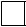 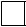 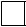 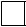 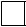 Пәтерлер туралы деректер:

Данные о квартирах:Пәтерлер туралы деректер:

Данные о квартирах:Пәтерлер туралы деректер:

Данные о квартирах:Пәтерлер туралы деректер:

Данные о квартирах:6.6 Пәтерлер саны, бірлік

Количество квартир, единиц 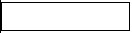 7. Өзге де тұрғын ғимараттар пайдалануға берілген жағдайда, тұрғын және қосалқы үй-жайлардың жалпы алаңын көрсетіңіз, шаршы метр

При вводе в эксплуатацию прочего жилого здания укажите общую площадь жилых и подсобных помещений, кв. метров 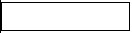 6.7 Пәтерлердің жалпы

алаңы, шаршы метр

Общая площадь квартир,  

кв. метров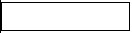 6.7 Пәтерлердің жалпы

алаңы, шаршы метр

Общая площадь квартир,  

кв. метров6.7 Пәтерлердің жалпы

алаңы, шаршы метр

Общая площадь квартир,  

кв. метров8. Өзге де тұрғын ғимараттар, тұрғын емес ғимараттар, тұрғын емес мақсаттағы кіріктіре - жапсарластыра салынған үй-жайлар немесе имараттар пайдалануға берілген жағдайда, көрсетіңіз: 

При вводе в эксплуатацию прочего жилого здания, нежилого здания, встроенно-пристроенного помещения нежилого назначения или сооружения укажите: 8. Өзге де тұрғын ғимараттар, тұрғын емес ғимараттар, тұрғын емес мақсаттағы кіріктіре - жапсарластыра салынған үй-жайлар немесе имараттар пайдалануға берілген жағдайда, көрсетіңіз: 

При вводе в эксплуатацию прочего жилого здания, нежилого здания, встроенно-пристроенного помещения нежилого назначения или сооружения укажите: 8. Өзге де тұрғын ғимараттар, тұрғын емес ғимараттар, тұрғын емес мақсаттағы кіріктіре - жапсарластыра салынған үй-жайлар немесе имараттар пайдалануға берілген жағдайда, көрсетіңіз: 

При вводе в эксплуатацию прочего жилого здания, нежилого здания, встроенно-пристроенного помещения нежилого назначения или сооружения укажите: 8. Өзге де тұрғын ғимараттар, тұрғын емес ғимараттар, тұрғын емес мақсаттағы кіріктіре - жапсарластыра салынған үй-жайлар немесе имараттар пайдалануға берілген жағдайда, көрсетіңіз: 

При вводе в эксплуатацию прочего жилого здания, нежилого здания, встроенно-пристроенного помещения нежилого назначения или сооружения укажите: 8.1 «Объектілер және қуаттар түрлерінің тізіміне» сәйкес өлшем бірлігін

Единицу измерения согласно

«Перечню видов объектов и мощностей» 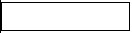 8.2 Пайдалануға берілген қуатты   

Введенную мощность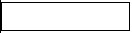 9. Объект құрылысының нақты құнын көрсетіңіз,

мың теңгеде

Укажите фактическую стоимость строительства объекта,

в тысячах тенге                                        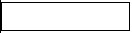 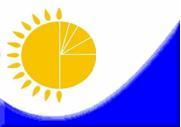 Мемлекеттік статистика органдары құпиялылығына кепілдік береді

Конфиденциальность

гарантируется органами

государственной статистикиПриложение 7 к приказу

Председателя Комитета по

статистике Министерства

национальной экономики

Республики Казахстан от

27 октября 2014 года № 26Жалпымемлекеттік

статистикалық байқаудың

статистикалық нысаны

Статистическая форма

общегосударственного

статистического наблюденияПриложение 7 к приказу

Председателя Комитета по

статистике Министерства

национальной экономики

Республики Казахстан от

27 октября 2014 года № 26Аумақтық статистика органына тапсырылады

Представляется территориальному органу статистики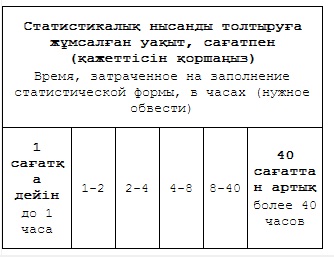 Статистикалық нысанды www.stat.gov.kz сайтынан алуға болады

Статистическую форму можно получить на сайте www.stat.gov.kzМемлекеттік статистиканың тиісті органдарына дәйексіз деректерді ұсыну және алғашқы статистикалық деректерді тапсырмау «Әкімшілік құқық бұзушылық туралы» Қазақстан Республикасы Кодексінің 497-бабында көзделген әкімшілік құқық бұзушылықтар болып табылады.

Представление недостоверных и непредставление первичных статистических данных в соответствующие органы государственной статистики являются административными правонарушениями, предусмотренными статьей 497 Кодекса Республики Казахстан 

«Об административных правонарушениях».Статистикалық нысан коды 0441104

Код статистической формы 0441104Объектілерді пайдалануға беру туралы

есеп

Отчет о вводе в эксплуатацию объектов2-КСЖылдық

ГодоваяЕсепті кезең

Отчетный период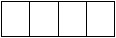 год

жылЖұмыс істейтіндердің санына қарамастан, есепті кезеңде объектілерді пайдалануға беруді жүзеге асыратын заңды тұлғалар және олардың құрылымдық және оқшауланған бөлімшелері тапсырады.Представляют юридические лица и их структурные и обособленные подразделения, осуществляющие в отчетном периоде ввод объектов в эксплуатацию независимо от численности работающих.Тапсыру мерзімі – есепті кезеңнен кейінгі 1 наурыз.

Срок представления – 1 марта после отчетного периода.БСН коды

код БИН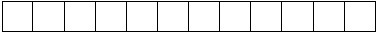 1.1 Есептің реттік нөмірі

Порядковый номер отчета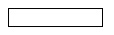 1.2 Объект түрінің атауы1

Наименование вида объекта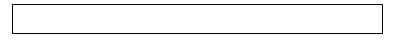 1.3 Объектінің орналасқан жері (облыс, қала, аудан, елді мекен)

Местонахождение объекта (область, город, район, населенный пункт)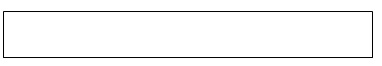 1.4 «Объектілер және қуаттар түрлерінің тізбесіне» сәйкес объект түрінің коды (статистикалық нысанды қағаз тасығышта тапсыру кезінде статистика органының қызметкерімен толтырылады)

Код вида объекта согласно «Перечню видов объектов и мощностей» (заполняется работником органа статистики при сдаче статистической формы на бумажном носителе)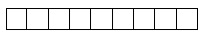 1.5 «Әкімшілік-аумақтық объектілер жіктеуішіне» сәйкес объектінің орналасқан жерінің коды (статистикалық нысанды қағаз тасығышта тапсыру кезінде статистика органының қызметкерімен толтырылады)

Код местонахождения объекта согласно «Классификатору административно-территориальных объектов» (заполняется работником органа статистики при сдаче статистической формы на бумажном носителе)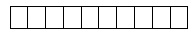 1.6 Объекті (-лер) саны2

Количество объекта (-ов)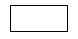 2. Құрылыстың басым қаржыландыру көзінбелгісімен көрсетіңіз

Отметьте знакомпреобладающий источник финансирования строительства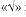 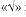 2.1 Республикалық бюджет

Республиканский бюджет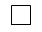 2.4 Банктердің кредиттері

Кредиты банков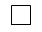 2.2 Жергілікті бюджет

Местный бюджет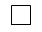 2.4.1 Шетелдік банктердің кредиттері

Кредиты иностранных банков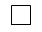 2.3 Меншікті қаражат

Собственные средства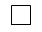 2.5 Басқа да қарыз қаражаты

Другие заемные средства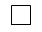 2.5.1 Резидент еместердің басқа да қарыз қаражаты

Другие заемные средства нерезидентов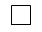 3.Құрылыстың басым сипатынбелгісімен көрсетіңіз

Отметьте знакомпреобладающий характер строительства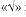 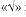 3.1 Жаңа құрылыс

Новое строительство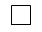 3.3 Кеңейту

Расширение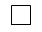 3.2 Қайта жаңарту

Реконструкция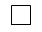 3.4 Техникамен қайта жарақтандыру

Техническое перевооружение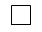 4.Жаңа ғимараттар санын көрсетіңіз, бірлік

Укажите количество новых зданий, единиц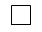 5. Жаңа тұрғын немесе тұрғын емес ғимараттар, жаңа тұрғын ғимараттағы кіріктіре - жапсарластыра салынған үй-жайлар немесе қолданыстағы ғимаратқа жапсаржай (қондыра салынған үй-жай) пайдалануға берілген жағдайда, мыналарды көрсетіңіз:

При вводе в эксплуатацию нового жилого или нежилого здания, встроенно-пристроенного помещения в новом жилом здании или пристройки (надстройки) к существующему зданию укажите:5.1 Жалпы құрылыс көлемі, текше метр

Общий строительный объем, куб. метров3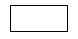 5.2 Ғимараттардың жалпы алаңы, шаршы метр

Общая площадь здания, кв. метров3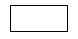 6. Тұрғын үй пайдалануға берілген жағдайда, үйдің түрінбелгісімен көрсетіңіз

При вводе в эксплуатацию жилого дома отметьте знакомтип дома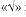 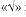 6.1 Жалға берілетін (коммуналдық)

Арендный (коммунальный)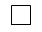 6.2 Жалға берілетін

Арендный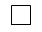 6.3 Жергілікті атқарушы органдарға бюджеттік кредит беру есебінен салынған

Построенный за счет бюджетного кредитования местных исполнительных органов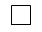 6.4 Коммерциялық (ипотекалық кредит беру жүйесі бойынша сату үшін)

Коммерческий (для продажи по системе ипотечного кредитования)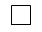 6.5 Басқа

Другой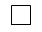 7. Өзге де тұрғын үйлер пайдалануға берілген жағдайда, тұрғын және қосалқы үй-жайлардың жалпы алаңын көрсетіңіз, шаршы метр

При вводе в эксплуатацию прочего жилого здания укажите общую площадь жилых и подсобных помещений, кв. метров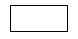 8. Тұрғын үй немесе жатақхана пайдалануға берілген жағдайда, үйдің қабаттылығынбелгісімен көрсетіңіз

При вводе в эксплуатацию жилого дома или общежития отметьте знакомэтажность здания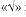 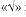 8.1 1 қабатты

1-этажное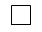 8.5 5-9 қабатты

5-9-этажное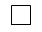 8.2 2 қабатты

2-этажное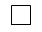 8.6 10-19 қабатты

10-19-этажное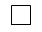 8.3 3 қабатты

3-этажное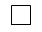 8.7 20 қабатты және одан да биік

20-этажное и выше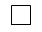 8.4 4 қабатты

4-этажное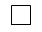 9. Тұрғын үй немесе жатақхана пайдалануға берілген жағдайда, абаттандыру

дәрежесінбелгісімен көрсетіңіз

При вводе в эксплуатацию жилого дома или общежития отметьте знакомстепень

благоустройства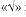 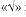 Жабдықталған:

Оборудовано:9.6 жеке сужылытқыштардан ыстық сумен жабдықтау

горячее водоснабжение от индивидуальных водонагревателей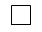 9.1 сумен жабдықтау

водоснабжение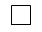 9.7 тұрақты ванна немесе сусебезгі

стационарная ванна или душ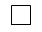 9.2 кәріз

канализация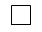 9.8 желілік (табиғи) газ

газ сетевой (природный)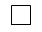 9.3 орталықтан жылыту

центральное отопление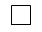 9.9 сұйытылған газ (балондағы)

газ сжиженный (в балонах)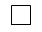 9.4 дербес жылыту (жеке қондырғылардан, қазандықтардан жылыту)

автономное отопление (отопление от индивидуальных установок, котлов)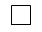 9.10 электр плитасы (еденге қоятын)

электроплита (напольная)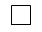 9.5 орталықтан ыстық сумен жабдықтау

центральное горячее водоснабжение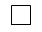 10. Тұрғын үй немесе жатақхана пайдалануға берілген жағдайда, үйдің

қабырғаларының басым материалынбелгісімен көрсетіңіз

При вводе в эксплуатацию жилого дома или общежития отметьте знакомпреобладающий

материал стен здания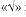 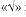 10.1 кірпіш, тас

кирпич, камень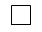 10.6 ағаш, шпалдар 

дерево, шпалы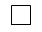 10.10 қаңқа-қамысты

каркасно-камышитовый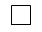 10.2 ірі панелді

крупнопанельный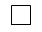 10.7 монолитті бетон

(темір бетон)

монолитный бетон

(железобетон)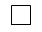 10.11 басқа да қабырға материалдары

другие стеновые материалы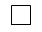 10.3 қаңқа-панелді

каркасно-панельный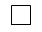 10.8 ұялы бетон 

ячеистый бетон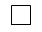 10.4 көлемді-блокты

объемно-блочный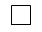 10.9 саман

саман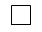 10.5 ірі блокты 

крупноблочный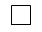 11. Тұрғын үй пайдалануға берілген жағдайда пәтерлер туралы мәліметтерді

көрсетіңіз

При вводе в эксплуатацию жилого дома укажите сведения о квартирах1. Пәтерлер саны, бірлік

Количество квартир,

единиц2. Пәтерлердің жалпы алаңы, шаршы метр

Общая площадь квартир, кв. метров3. Пәтерлердің тұрғын алаңы, шаршы метр

Жилая площадь квартир, кв. метров11.1 Бір бөлмелі

Однокомнатные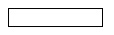 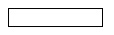 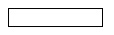 11.2 Екі бөлмелі

Двухкомнатные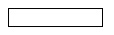 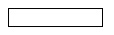 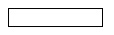 11.3 Үш бөлмелі

Трехкомнатные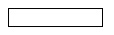 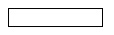 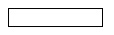 11.4 Төрт бөлмелі

Четырехкомнатные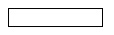 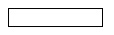 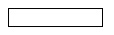 11.5 Бес бөлмелі

Пятикомнатные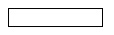 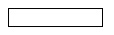 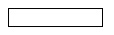 11.6 Алты бөлмелі

Шестикомнатные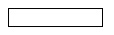 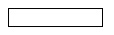 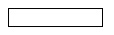 11.7 Жеті бөлмелі

Семикомнатные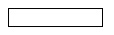 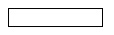 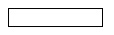 11.8 Сегіз және одан да көп бөлмелі

Восьмикомнатные

и более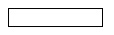 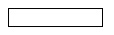 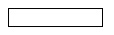 12. Егер объекті пайдалануға берілген жағдайда жаңартылатын энергия

көздерінің түрлері қолданылатын болса, ондабелгісімен көрсетіңіз

Если при вводе в эксплуатацию объекта используются виды возобновляемых источников

энергии, то отметьте знаком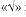 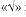 12.1 Жылу энергиясының түрлері

Виды теплоэнергииа) негізгі түрі

основной видб) қосалқы түрі

вспомогательный вид12.1.1 күн жылу энергиясы

теплоэнергия солнечная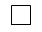 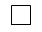 12.1.2 геотермалдық көздерден алынған жылу энергиясы

теплоэнергия от геотермальных источников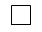 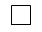 12.1.3 биогаздан алынған жылу энергиясы

теплоэнергия от биогаза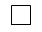 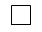 12.1.4 биомассадан алынған жылу энергиясы

теплоэнергия от биомассы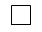 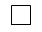 12.1.5 өзге де жылу энергиясы

теплоэнергия прочая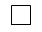 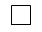 12.2 Электр энергиясының түрлері

Виды электроэнергииа) негізгі түрі

основной видб) қосалқы түрі

вспомогательный вид12.2.1 күн электр энергиясы 

электроэнергия солнечная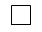 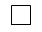 12.2.2 жел электр энергиясы 

электроэнергия ветровая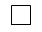 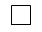 12.2.3 жел/күн электр энергиясы

электроэнергия ветровая/солнечная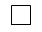 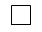 12.2.4 биогаздан алынатын электр энергиясы

электроэнергия от биогаза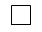 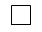 12.2.5 өзге де электр энергиясы

электроэнергия прочая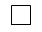 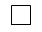 13. Пайдалануға берілген объектінің энергия тиімділігі сыныбынбелгісімен көрсетіңіз.

Отметьте знакомкласс энергоэффективности введенного в эксплуатацию объекта: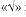 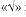 13.1

2.04-21-2004 «Азаматтық ғимараттардың энергия тұтынуы мен жылу қорғанышы» РК ҚН-ға сәйкес:

согласно СН РК 2.04-21-2004 «Энергопотребление и тепловая защита гражданских зданий»:13.1.1 А (өте жоғары)

А (очень высокий)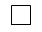 13.1.2 Б (жоғары)

Б (высокий)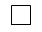 13.1.3 В (қалыпты)

В (нормальный)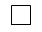 13.2.

2.04-04-2011 «Ғимараттардың жылу қорғанышы» РК ҚН-ға сәйкес:

согласно СН РК 2.04-04-2011 «Тепловая защита зданий»:13.2.1 өте жоғары: 

очень высокий:13.2.1.1 «А++»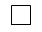 13.2.1.2 «А+»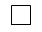 13.2.1.3 «А»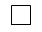 13.2.2 жоғары:

высокий:13.2.2.1 «В+»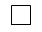 13.2.2.2 «В» 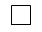 13.2.3 қалыпты:

нормальный:13.2.3.1 «С+»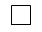 13.2.3.2 «С»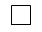 13.2.3.2 «С-»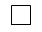 14. Өзге де тұрғын ғимараттар, тұрғын емес ғимараттар, тұрғын емес мақсаттағы кіріктіре - жапсарластыра салынған үй-жайлар немесе имараттар пайдалануға берілген жағдайда, мыналарды көрсетіңіз:

При вводе в эксплуатацию прочего жилого здания, нежилого здания, встроенно-пристроенного помещения нежилого назначения или сооружения укажите:14.1 «Объектілер және қуаттар түрлерінің тізбесіне» сәйкес өлшем бірлігін

Единицу измерения согласно «Перечню видов объектов и мощностей»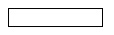 14.2 Пайдалануға берілген қуатты

Введенную мощность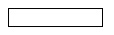 15. Объект құрылысының нақты құнын көрсетіңіз, мың теңгемен

Укажите фактическую стоимость строительства объекта, в тысячах

тенге15. Объект құрылысының нақты құнын көрсетіңіз, мың теңгемен

Укажите фактическую стоимость строительства объекта, в тысячах

тенге15. Объект құрылысының нақты құнын көрсетіңіз, мың теңгемен

Укажите фактическую стоимость строительства объекта, в тысячах

тенге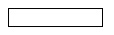 Алғашқы деректерді жариялауға келісеміз

Согласны на опубликование

первичных данных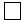 Алғашқы деректерді жариялауға келіспейміз

Не согласны на опубликование

первичных данных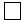 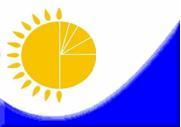 Мемлекеттік статистика органдары құпиялылығына кепілдік береді

Конфиденциальность гарантируется органами государственной статистикиПриложение 9 к приказу Председателя Комитета по статистике Министерства национальной экономики Республики Казахстан от 27 октября 2014 года № 26Жалпымемлекеттік статистикалық байқаудың статистикалық нысаны

Статистическая форма общегосударственного статистического наблюденияПриложение 9 к приказу Председателя Комитета по статистике Министерства национальной экономики Республики Казахстан от 27 октября 2014 года № 26Аумақтық статистика органына тапсырылады

Представляется территориальному органу статистики

Статистикалық нысандыwww.stat.gov.kz сайтынан алуға болады

Статистическую форму можно получить на сайте www.stat.gov.kz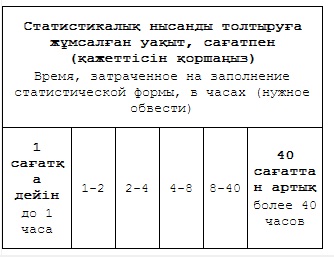 Мемлекеттік статистиканың тиісті органдарына дәйексіз деректерді ұсыну және алғашқы статистикалық деректерді тапсырмау «Әкімшілік құқық бұзушылық туралы» Қазақстан Республикасы Кодексінің 497-бабында көзделген әкімшілік құқық бұзушылықтар болып табылады.

Представление недостоверных и непредставление первичных статистических данных в соответствующие органы государственной статистики являются административными правонарушениями, предусмотренными статьей 497 Кодекса Республики Казахстан «Об административных правонарушениях».Статистикалық нысан коды 0391104

Код статистической формы 0391104Жеке құрылыс салушылардың объектілерді пайдалануға беруі туралы есеп1-ИСОтчет о вводе в эксплуатацию объектов индивидуальными застройщиками Жылдық

ГодоваяЕсепті кезең

Отчетный период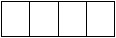 жыл

годСәулет, қала құрылысы және құрылыс істері жөніндегі жергілікті атқарушы органдар (облыстық, аудандық және қалалық әкімшіліктер), сонымен қатар пайдалануға берілген объектілері бойынша фермерлік (шаруа) қожалықтары тапсырады.

Представляют местные исполнительные органы (областные, районные и городские администрации) по делам архитектуры, градостроительства и строительства, а также фермерские (крестьянские) хозяйства по вводимым в эксплуатацию объектам.Сәулет, қала құрылысы және құрылыс істері жөніндегі жергілікті атқарушы органдар (облыстық, аудандық және қалалық әкімшіліктер), сонымен қатар пайдалануға берілген объектілері бойынша фермерлік (шаруа) қожалықтары тапсырады.

Представляют местные исполнительные органы (областные, районные и городские администрации) по делам архитектуры, градостроительства и строительства, а также фермерские (крестьянские) хозяйства по вводимым в эксплуатацию объектам.Тапсыру мерзімі – есепті кезеңнен кейінгі 1 наурыз.

Срок представления - 1 марта после отчетного периода.Тапсыру мерзімі – есепті кезеңнен кейінгі 1 наурыз.

Срок представления - 1 марта после отчетного периода.БСН коды

код БИН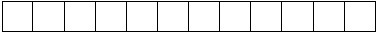 ЖСН коды

код ИИН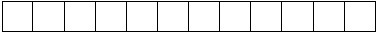 1. Пайдалануға берілген объект туралы жалпы мәліметтерді көрсетіңіз

    Укажите общие сведения о введенном в эксплуатацию объекте1.1 Есептің реттік нөмірі

Порядковый номер отчета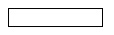 1.2 Объект түрінің атауы1

Наименование вида объекта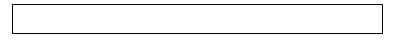 1.3 Объектінің орналасқан жері

(облыс, қала, аудан, елді мекен)

Местонахождение объекта (область, город, район, населенный пункт)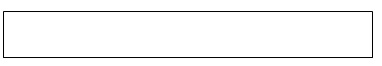 1.4 «Объектілер және қуаттар түрлерінің тізбесіне» сәйкес объект түрінің коды (статистикалық нысанды қағаз жеткізгіште тапсыру кезінде статистика органының қызметкері толтырады)

Код вида объекта согласно «Перечню видов объектов и мощностей» (заполняется работником органа статистики при сдаче статистической формы на бумажном носителе)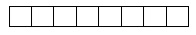 1.5 Әкімшілік-аумақтық объектілер жіктеуішіне сәйкес объектінің орналасқан жерінің коды (статистикалық нысанды қағаз жеткізгіште тапсыру кезінде статистика органының қызметкері толтырады)

Код местонахождения объекта согласно Классификатору административно- территориальных объектов (заполняется работником органа статистики при сдаче статистической формы на бумажном носителе)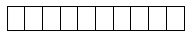 1.6 Экономикалық қызмет түрлерінің номенклатурасына сәйкес объектінің қызмет түрінің коды (статистикалық нысанды қағаз жеткізгіште тапсыру кезінде статистика органының қызметкері толтырады)

Код вида деятельности объекта согласно Номенклатуре видов экономической деятельности (заполняется работником органа статистики при сдаче статистической формы на бумажном носителе)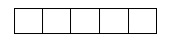 1.7 Объекті (-лер) саны2

Количество объекта (-ов)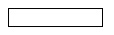 2. Құрылыстың басым сипатынбелгісімен көрсетіңіз

    Отметьте знакомпреобладающий характер строительства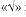 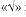 2.1 Жаңа құрылыс

Новое строительство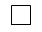 2.3 Кеңейту

Расширение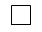 2.2 Қайта жаңарту

Реконструкция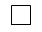 2.4 Техникалық қайта жарақтандыру

Техническое перевооружение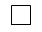 3. Жаңа ғимараттар санын көрсетіңіз, бірлік

Укажите количество новых зданий, единиц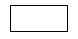 4.Жаңа тұрғын немесе тұрғын емес ғимараттарды, жаңа тұрғын ғимараттағы кіріктіре- жапсарластыра салынған үй-жайларды немесе қолданыстағы ғимаратқа жапсаржай (қондыра салынған үй-жайлар) пайдалануға берілген жағдайда, мыналарды көрсетіңіз:

При вводе в эксплуатацию нового жилого или нежилого здания, встроенно-пристроенного помещения в новом жилом здании или пристройки (надстройки) к существующему зданию укажите:4.1 Жалпы құрылыс көлемі, текше метр

Общий строительный объем, куб. метров3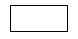 4.2 Ғимараттың жалпы алаңы, шаршы метр

Общая площадь здания, кв. метров3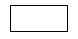 5. Өзге де тұрғын ғимараттар пайдалануға берілген жағдайда, тұрғын және қосалқы үй-жайлардың жалпы алаңын көрсетіңіз, шаршы метр

При вводе в эксплуатацию прочего жилого здания укажите общую площадь жилых и подсобных помещений, кв. метров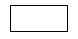 6. Тұрғын үй немесе жатақхана пайдалануға берілген жағдайда, үйдің қабаттылығынбелгісімен көрсетіңіз

При вводе в эксплуатацию жилого дома или общежития отметьте знакомэтажность здания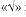 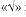 6.1 1 қабатты

1-этажное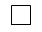 6.4 4 қабатты

4-этажное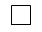 6.7 20 қабатты және одан да биік

20-этажное и выше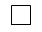 6.2 2 қабатты

2-этажное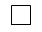 6.5 5-9 қабатты

5-9-этажное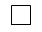 6.3 3 қабатты

3-этажное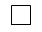 6.6 10-19 қабатты

10-19-этажное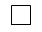 7. Тұрғын үй немесе жатақхана пайдалануға берілген жағдайда, абаттандыру дәрежесінбелгісімен көрсетіңіз

При вводе в эксплуатацию жилого дома или общежития отметьте знакомстепень благоустройства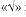 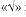 7.1 сумен жабдықтау

водоснабжение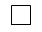 7.5 орталықтан ыстық сумен жабдықтау

центральное горячее

водоснабжение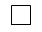 7.9 сұйытылған газ(баллондағы)

газ сжиженный

(в баллонах)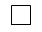 7.2 кәріз

канализация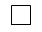 7.6 жеке су жылытқыштардан ыстық сумен жабдықтау

горячее водоснабжение от индивидуальных водонагревателей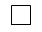 7. 10 электр плитасы(еденге қоятын)

электроплита

(напольная)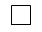 7.3 орталықтан жылыту

центральное отопление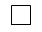 7.7 тұрақты ванна немесе

сусебезгі

стационарная ванна или душ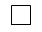 7.4 дербес жылыту (жеке қондырғылардан,қазандықтардан жылыту)

автономное отопление (отопление от индивидуальных установок, котлов)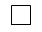 7.8 желілік (табиғи) газ

газ сетевой

природный)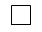 8. Тұрғын үй немесе жатақхана пайдалануға берілген жағдайда, үй қабырғаларының басым материалынбелгісімен көрсетіңіз

При вводе в эксплуатацию жилого дома или общежития отметьте знакомпреобладающий материал стен здания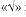 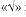 8.1 кірпіш, тас

кирпич, камень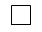 8.5 ірі блокты 

крупноблочный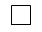 8.9 саман

саман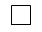 8.2 ірі панелді

крупнопанельный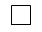 8.6 ағаш, шпалдар 

дерево, шпалы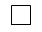 8.10 қаңқа-қамысты

каркасно-камышитовый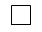 8.3 қаңқа-панелді

каркасно-панельный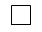 8.7 монолитті бетон

(темір бетон)

монолитный бетон(железобетон)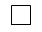 8.11 басқа да қабырға материалдары

другие стеновые материалы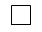 8.4 көлемді-блокты

объемно-блочный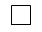 8.8 ұялы бетон

ячеистый бетон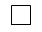 9. Тұрғын үй пайдалануға берілген жағдайда пәтерлер туралы мәліметтерді көрсетіңіз

При вводе в эксплуатацию жилого дома укажите сведения о квартирах1. Пәтерлер саны, бірлік

Количество квартир, единиц2. Пәтерлердің жалпы алаңы, шаршы метр

Общая площадь квартир, кв. метров3. Пәтерлердің тұрғын алаңы, шаршы метр

Жилая площадь квартир, кв. метров9.1 Бір бөлмелі

Однокомнатные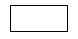 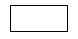 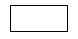 9.2 Екі бөлмелі

Двухкомнатные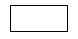 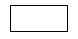 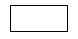 9.3 Үш бөлмелі

Трехкомнатные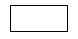 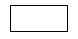 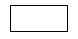 9.4 Төрт бөлмелі

Четырехкомнатные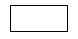 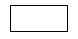 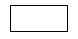 9.5 Бес бөлмелі

Пятикомнатные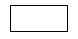 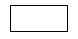 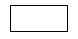 9.6 Алты бөлмелі

Шестикомнатные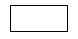 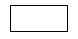 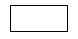 9.7 Жеті бөлмелі

Семикомнатные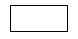 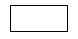 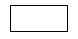 9.8 Сегіз және одан да көп бөлмелі

Восьмикомнатные и более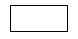 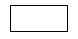 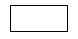 10. Егер объекті пайдалануға берілген жағдайда жаңартылатын энергия көздерінің түрлері қолданылатын болса, ондабелгісімен көрсетіңіз

Если при вводе в эксплуатацию объекта используются виды возобновляемых источников энергии, то отметьте знаком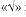 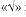 10.1 Жылу энергиясының түрлері

Виды теплоэнергииа) негізгі түрі

основной видб) қосалқы түрі

вспомогательный вид10.1.1 күн жылу энергиясы

теплоэнергия солнечная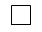 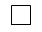 10.1.2 геотермалдық көздерден алынған жылу энергиясы 

теплоэнергия от геотермальных источников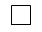 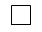 10.1.3 биогаздан алынған жылу энергиясы 

теплоэнергия от биогаза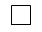 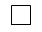 10.1.4 биомассадан алынған жылу энергиясы

теплоэнергия от биомассы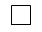 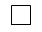 10.1.5 өзге де жылу энергиясы

теплоэнергия прочая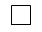 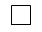 10.2 Электр энергиясының түрлері

Виды электроэнергииа) негізгі түрі

основной видб) қосалқы түрі

вспомогательный вид10.2.1 күн электр энергиясы 

электроэнергия солнечная 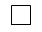 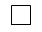 10.2.2 жел электр энергиясы 

электроэнергия ветровая 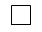 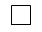 10.2.3 жел/күн электр энергиясы 

электроэнергия ветровая/солнечная 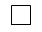 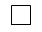 10.2.4 биогаздан алынатын электр энергиясы

электроэнергия от биогаза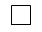 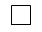 10.2.5 өзге де электр энергиясы

электроэнергия прочая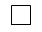 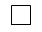 11.Пайдалануға берілген объектінің энергия тиімділігі сыныбынбелгісімен көрсетіңіз.

Отметьте знакомкласс энергоэффективности введенного в эксплуатацию объекта: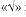 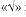 11.1 

2.04-21-2004 «Азаматтық ғимараттардың энергия тұтынуы мен жылу қорғанышы» РК ҚН-ға сәйкес:

согласно СН РК 2.04-21-2004 «Энергопотребление и тепловая защита гражданских зданий»:11.1.1 А (өте жоғары)

А (очень высокий)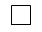 11.1.2 Б (жоғары)

Б (высокий)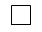 11.1.3 В (қалыпты)

В (нормальный)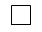 11.2

2.04-04-2011 «Ғимараттардың жылу қорғанышы» РК ҚН-ға сәйкес:

согласно СН РК 2.04-04-2011 «Тепловая защита зданий»:11.2.1 өте жоғары:

очень высокий:11.2.1.1 «А++»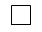 11.2.1.2 «А+» 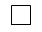 11.2.1.3 «А»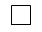 11.2.2 жоғары:

высокий:11.2.2.1 «В+»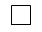 11.2.2.2 «В» 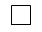 11.2.3 қалыпты:

нормальный:11.2.3.1 «С+»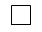 11.2.3.2 «С»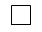 11.2.3.2 «С-»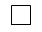 12. Өзге де тұрғын ғимараттар, тұрғын емес ғимараттар, тұрғын емес мақсаттағы кіріктіре-жапсарластыра салынған үй-жайлар немесе имараттар пайдалануға берілген жағдайда, мыналарды көрсетіңіз:

При вводе в эксплуатацию прочего жилого здания, нежилого здания, встроенно-пристроенного помещения или сооружения укажите:12.1 «Объектілер және қуаттар түрлерінің тізбесіне»

Единицу измерения согласно «Перечню видов объектов и мощностей»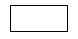 12.2 Пайдалануға берілген қуатты сәйкес өлшем бірлігін

Введенную мощность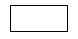 13. Объект құрылысының нақты құнын көрсетіңіз, мың теңгемен

Укажите фактическую стоимость строительства объекта, в тысячах тенге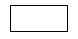 13.1 Одан жабдықтардың құны

Из нее стоимость оборудования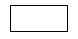 Алғашқы деректерді жариялауға келісеміз

Согласны на опубликование первичных данных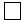 Алғашқы деректерді жариялауға келіспейміз

Не согласны на опубликование первичных данных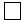 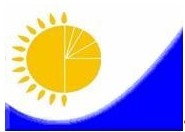 Мемлекеттік статистика органдары құпиялылығына кепілдік береді

Конфиденциальность гарантируется органами государственной статистикиЖалпымемлекеттік статистикалық байқаудың статистикалық нысаны

Статистическая форма общегосударственного статистического наблюденияҚазақстан Республикасы Ұлттық экономика министрлігінің Статистика комитеті төрағасының 2014 жылғы 27 қазан № 26 бұйрығына 11-қосымшаҚазақстан Республикасы Ұлттық экономика министрлігінің Статистика комитеті төрағасының 2014 жылғы 27 қазан № 26 бұйрығына 11-қосымшаҚазақстан Республикасы Ұлттық экономика министрлігінің Статистика комитеті төрағасының 2014 жылғы 27 қазан № 26 бұйрығына 11-қосымшаҚазақстан Республикасы Ұлттық экономика министрлігінің Статистика комитеті төрағасының 2014 жылғы 27 қазан № 26 бұйрығына 11-қосымшаАумақтық статистика органына тапсырылады

Представляется территориальному органу статистикиАумақтық статистика органына тапсырылады

Представляется территориальному органу статистикиАумақтық статистика органына тапсырылады

Представляется территориальному органу статистикиСтатистикалық нысанды www.stat.gov.kz сайтынан алуға болады

Статистическую форму можно получить на сайте www.stat.gov.kzСтатистикалық нысанды www.stat.gov.kz сайтынан алуға болады

Статистическую форму можно получить на сайте www.stat.gov.kzСтатистикалық нысанды www.stat.gov.kz сайтынан алуға болады

Статистическую форму можно получить на сайте www.stat.gov.kzМемлекеттік статистиканың тиісті органдарына дәйексіз деректерді ұсыну және алғашқы статистикалық деректерді тапсырмау «Әкімшілік құқық бұзушылық туралы» Қазақстан Республикасы Кодексінің 497-бабында көзделген әкімшілік құқық бұзушылықтар болып табылады.

Представление недостоверных и непредставление первичных статистических данных в соответствующие органы государственной статистики являются административными правонарушениями, предусмотренными статьей 497 Кодекса Республики Казахстан «Об административных правонарушениях».Мемлекеттік статистиканың тиісті органдарына дәйексіз деректерді ұсыну және алғашқы статистикалық деректерді тапсырмау «Әкімшілік құқық бұзушылық туралы» Қазақстан Республикасы Кодексінің 497-бабында көзделген әкімшілік құқық бұзушылықтар болып табылады.

Представление недостоверных и непредставление первичных статистических данных в соответствующие органы государственной статистики являются административными правонарушениями, предусмотренными статьей 497 Кодекса Республики Казахстан «Об административных правонарушениях».Мемлекеттік статистиканың тиісті органдарына дәйексіз деректерді ұсыну және алғашқы статистикалық деректерді тапсырмау «Әкімшілік құқық бұзушылық туралы» Қазақстан Республикасы Кодексінің 497-бабында көзделген әкімшілік құқық бұзушылықтар болып табылады.

Представление недостоверных и непредставление первичных статистических данных в соответствующие органы государственной статистики являются административными правонарушениями, предусмотренными статьей 497 Кодекса Республики Казахстан «Об административных правонарушениях».Мемлекеттік статистиканың тиісті органдарына дәйексіз деректерді ұсыну және алғашқы статистикалық деректерді тапсырмау «Әкімшілік құқық бұзушылық туралы» Қазақстан Республикасы Кодексінің 497-бабында көзделген әкімшілік құқық бұзушылықтар болып табылады.

Представление недостоверных и непредставление первичных статистических данных в соответствующие органы государственной статистики являются административными правонарушениями, предусмотренными статьей 497 Кодекса Республики Казахстан «Об административных правонарушениях».Мемлекеттік статистиканың тиісті органдарына дәйексіз деректерді ұсыну және алғашқы статистикалық деректерді тапсырмау «Әкімшілік құқық бұзушылық туралы» Қазақстан Республикасы Кодексінің 497-бабында көзделген әкімшілік құқық бұзушылықтар болып табылады.

Представление недостоверных и непредставление первичных статистических данных в соответствующие органы государственной статистики являются административными правонарушениями, предусмотренными статьей 497 Кодекса Республики Казахстан «Об административных правонарушениях».Мемлекеттік статистиканың тиісті органдарына дәйексіз деректерді ұсыну және алғашқы статистикалық деректерді тапсырмау «Әкімшілік құқық бұзушылық туралы» Қазақстан Республикасы Кодексінің 497-бабында көзделген әкімшілік құқық бұзушылықтар болып табылады.

Представление недостоверных и непредставление первичных статистических данных в соответствующие органы государственной статистики являются административными правонарушениями, предусмотренными статьей 497 Кодекса Республики Казахстан «Об административных правонарушениях».Мемлекеттік статистиканың тиісті органдарына дәйексіз деректерді ұсыну және алғашқы статистикалық деректерді тапсырмау «Әкімшілік құқық бұзушылық туралы» Қазақстан Республикасы Кодексінің 497-бабында көзделген әкімшілік құқық бұзушылықтар болып табылады.

Представление недостоверных и непредставление первичных статистических данных в соответствующие органы государственной статистики являются административными правонарушениями, предусмотренными статьей 497 Кодекса Республики Казахстан «Об административных правонарушениях».Статистикалық нысан коды 0401101

Код статистической формы 0401101Статистикалық нысан коды 0401101

Код статистической формы 0401101Жеке құрылыс салушылардың

объектілерді пайдалануға беру туралы есеп

Отчет о вводе в эксплуатацию объектов

индивидуальными застройщиками
1-ИС1-ИСАйлық

МесячнаяАйлық

МесячнаяЕсепті кезең

Отчетный период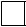 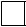 ай

месяц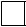 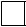 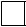 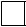 жыл

годСәулет, қала құрылысы және құрылыс істері жөніндегі жергілікті атқарушы органдар (областық, аудандық және қалалық әкімшіліктер), сонымен қатар пайдалануға берілген объектілері бойынша фермерлік (шаруа) қожалықтары тапсырады.

Представляют местные исполнительные органы(областные, районные и городские администрации) по делам архитектуры, градостроительства и строительства, а также фермерские (крестьянские) хозяйства по вводимым в эксплуатацию объектам.Сәулет, қала құрылысы және құрылыс істері жөніндегі жергілікті атқарушы органдар (областық, аудандық және қалалық әкімшіліктер), сонымен қатар пайдалануға берілген объектілері бойынша фермерлік (шаруа) қожалықтары тапсырады.

Представляют местные исполнительные органы(областные, районные и городские администрации) по делам архитектуры, градостроительства и строительства, а также фермерские (крестьянские) хозяйства по вводимым в эксплуатацию объектам.Сәулет, қала құрылысы және құрылыс істері жөніндегі жергілікті атқарушы органдар (областық, аудандық және қалалық әкімшіліктер), сонымен қатар пайдалануға берілген объектілері бойынша фермерлік (шаруа) қожалықтары тапсырады.

Представляют местные исполнительные органы(областные, районные и городские администрации) по делам архитектуры, градостроительства и строительства, а также фермерские (крестьянские) хозяйства по вводимым в эксплуатацию объектам.Сәулет, қала құрылысы және құрылыс істері жөніндегі жергілікті атқарушы органдар (областық, аудандық және қалалық әкімшіліктер), сонымен қатар пайдалануға берілген объектілері бойынша фермерлік (шаруа) қожалықтары тапсырады.

Представляют местные исполнительные органы(областные, районные и городские администрации) по делам архитектуры, градостроительства и строительства, а также фермерские (крестьянские) хозяйства по вводимым в эксплуатацию объектам.Сәулет, қала құрылысы және құрылыс істері жөніндегі жергілікті атқарушы органдар (областық, аудандық және қалалық әкімшіліктер), сонымен қатар пайдалануға берілген объектілері бойынша фермерлік (шаруа) қожалықтары тапсырады.

Представляют местные исполнительные органы(областные, районные и городские администрации) по делам архитектуры, градостроительства и строительства, а также фермерские (крестьянские) хозяйства по вводимым в эксплуатацию объектам.Сәулет, қала құрылысы және құрылыс істері жөніндегі жергілікті атқарушы органдар (областық, аудандық және қалалық әкімшіліктер), сонымен қатар пайдалануға берілген объектілері бойынша фермерлік (шаруа) қожалықтары тапсырады.

Представляют местные исполнительные органы(областные, районные и городские администрации) по делам архитектуры, градостроительства и строительства, а также фермерские (крестьянские) хозяйства по вводимым в эксплуатацию объектам.Сәулет, қала құрылысы және құрылыс істері жөніндегі жергілікті атқарушы органдар (областық, аудандық және қалалық әкімшіліктер), сонымен қатар пайдалануға берілген объектілері бойынша фермерлік (шаруа) қожалықтары тапсырады.

Представляют местные исполнительные органы(областные, районные и городские администрации) по делам архитектуры, градостроительства и строительства, а также фермерские (крестьянские) хозяйства по вводимым в эксплуатацию объектам.Тапсыру мерзімі – есепті кезеңнен кейінгі 2-күні.

Срок представления – 2-го числа после отчетного периода.Тапсыру мерзімі – есепті кезеңнен кейінгі 2-күні.

Срок представления – 2-го числа после отчетного периода.Тапсыру мерзімі – есепті кезеңнен кейінгі 2-күні.

Срок представления – 2-го числа после отчетного периода.Тапсыру мерзімі – есепті кезеңнен кейінгі 2-күні.

Срок представления – 2-го числа после отчетного периода.Тапсыру мерзімі – есепті кезеңнен кейінгі 2-күні.

Срок представления – 2-го числа после отчетного периода.Тапсыру мерзімі – есепті кезеңнен кейінгі 2-күні.

Срок представления – 2-го числа после отчетного периода.Тапсыру мерзімі – есепті кезеңнен кейінгі 2-күні.

Срок представления – 2-го числа после отчетного периода.БСН коды

Код БИН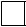 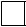 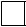 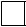 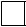 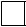 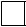 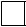 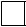 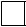 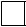 ЖСН коды

Код ИИН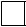 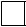 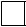 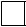 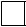 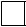 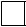 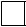 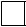 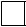 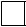 1. Пайдалануға берілген объект туралы жалпы мәліметтерді көрсетіңіз

Укажите общие сведения о введенном в эксплуатацию объекте1. Пайдалануға берілген объект туралы жалпы мәліметтерді көрсетіңіз

Укажите общие сведения о введенном в эксплуатацию объекте1.1 Есептің реттік нөмірі

Порядковый номер отчета

1.2 Объект түрінің атауы1

Наименование вида объекта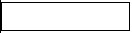 1.3 Объектінің орналасқан жері (облыс, қала, аудан, елді мекен)

Местонахождение объекта

(область, город, район, населенный пункт)1.4 «Объектілер және қуаттар түрлерінің тізіміне» сәйкес объект түрінің коды (статистикалық нысанды қағаз тасығышта тапсыру кезінде статистика органының қызметкерімен толтырылады)

Код вида объекта согласно «Перечню видов объектов и мощностей» 

(заполняется работником органа статистики при сдаче статистической формы на бумажном носителе)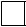 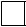 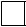 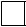 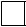 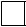 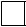 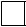 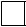 1.5 «Әкімшілік-аумақтық объектілер жіктеуішіне» сәйкес объектінің орналасқан жерінің коды (статистикалық нысанды қағаз тасығышта тапсыру кезінде статистика органының қызметкерімен толтырылады)

Код местонахождения объекта согласно «Классификатору административно-территориальных объектов» (заполняется работником органа статистики при сдаче статистической формы на бумажном носителе) 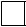 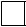 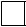 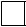 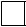 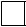 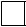 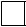 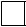 1.6 Экономикалық қызмет түрлерінің номенклатурасына сәйкес объектінің қызмет түрінің коды (статистикалық нысанды қағаз тасығышта тапсыру кезінде статистика органының қызметкері толтырады)

Код вида деятельности объекта согласно Номенклатуре видов экономической деятельности (заполняется работником органа статистики при сдаче статистической формы на бумажном носителе)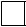 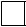 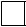 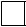 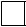 1.7 Объекті (-лер) саны2

Количество объекта (-ов) 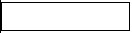 1.7 Объекті (-лер) саны2

Количество объекта (-ов) 2. Құрылыстың басым сипатын «» белгісімен көрсетіңіз

Отметьте знаком «» преобладающий характер строительства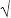 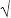 2. Құрылыстың басым сипатын «» белгісімен көрсетіңіз

Отметьте знаком «» преобладающий характер строительства2.1 Жаңа құрылыс 

Новое строительство           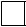 2.2 Қайта жаңарту 

Реконструкция                 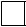 2.3 Кеңейту

Расширение                   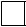 2.4 Техникамен қайта жарақтандыру

Техническое перевооружение   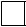 3. Жаңа ғимараттар санын көрсетіңіз, бірлік

Укажите количество новых зданий, единиц           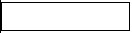 3. Жаңа ғимараттар санын көрсетіңіз, бірлік

Укажите количество новых зданий, единиц           4. Жаңа тұрғын немесе тұрғын емес ғимараттар, жаңа тұрғын ғимараттағы кіріктіре - жапсарластыра салынған үй-жайларды немесе қолданыстағы ғимаратқа жапсаржай (қондыра) салынған үй-жай пайдалануға берілген жағдайда, мыналарды көрсетіңіз:

При вводе в эксплуатацию нового жилого или нежилого здания, встроенно-пристроенного помещения в новом жилом здании или пристройки (надстройки) к существующему зданию укажите:4. Жаңа тұрғын немесе тұрғын емес ғимараттар, жаңа тұрғын ғимараттағы кіріктіре - жапсарластыра салынған үй-жайларды немесе қолданыстағы ғимаратқа жапсаржай (қондыра) салынған үй-жай пайдалануға берілген жағдайда, мыналарды көрсетіңіз:

При вводе в эксплуатацию нового жилого или нежилого здания, встроенно-пристроенного помещения в новом жилом здании или пристройки (надстройки) к существующему зданию укажите:4.1 Жалпы құрылыс көлемі, текше метр

Общий строительный объем, куб. метров3           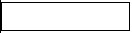 4.2 Ғимараттардың жалпы алаңы, шаршы метр

Общая площадь здания, кв. метров3                    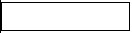 4.1 Жалпы құрылыс көлемі, текше метр

Общий строительный объем, куб. метров3           4.2 Ғимараттардың жалпы алаңы, шаршы метр

Общая площадь здания, кв. метров3                    5. Жаңа үй пайдалануға берілген жағдайда пәтерлер туралы деректерді көрсетіңіз:

При вводе в эксплуатацию жилого дома укажите данные о квартирах:5.1 Пәтерлер саны, бірлік

Количество квартир, единиц                     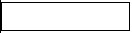 5.2 Пәтерлердің жалпы алаңы, шаршы метр

Общая площадь квартир, кв. метров              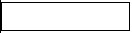 6. Өзге де тұрғын ғимараттар пайдалануға берілген жағдайда, тұрғын және қосалқы үй-жайлардың жалпы алаңын көрсетіңіз, шаршы метр

При вводе в эксплуатацию прочего жилого здания укажите общую площадь жилых и подсобных помещений, кв. метров             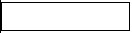 7. Өзге де тұрғын ғимараттар, тұрғын емес ғимараттар, тұрғын емес мақсаттағы кіріктіре - жапсарластыра салынған үй-жайлар немесе имараттар пайдалануға берілген жағдайда, көрсетіңіз:

При вводе в эксплуатацию прочего жилого здания, нежилого здания, встроенно-пристроенного помещения или сооружения укажите:7.1 «Объектілер және қуаттар түрлерінің тізіміне» сәйкес өлшем бірлігін

Единицу измерения согласно «Перечню видов объектов

и мощностей»                                        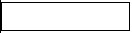 7.2 Пайдалануға берілген қуатты

Введенную мощность                                  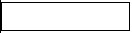 8. Объект құрылысының нақты құнын көрсетіңіз,

мың теңгеде

Укажите фактическую стоимость строительства объекта,

в тысячах тенге                                       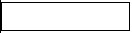 8.1 Ондағы жабдықтардың құны

Из нее стоимость оборудования                         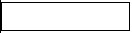 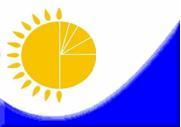 Мемлекеттік статистика органдары құпиялылығына кепілдік береді

Конфиденциальность гарантируется органами государственной статистикиПриложение 13 к приказу Председателя Комитета по статистике Министерства национальной экономики Республики Казахстан от 27 октября 2014 года № 26Жалпымемлекеттік статистикалық байқаудың статистикалық нысаны

Статистическая форма общегосударственного статистического наблюденияПриложение 13 к приказу Председателя Комитета по статистике Министерства национальной экономики Республики Казахстан от 27 октября 2014 года № 26Аумақтық статистика органына тапсырылады

Представляется территориальному органу статистики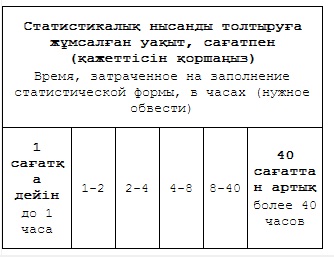 Статистикалық нысанды www.stat.gov.kz сайтынан алуға болады

Статистическую форму можно получить на сайте www.stat.gov.kzМемлекеттік статистиканың тиісті органдарына дәйексіз деректерді ұсыну және алғашқы статистикалық деректерді тапсырмау «Әкімшілік құқық бұзушылық туралы» Қазақстан Республикасы Кодексінің 497-бабында көзделген әкімшілік құқық бұзушылықтар болып табылады.

Представление недостоверных и непредставление первичных статистических данных в соответствующие органы государственной статистики являются административными правонарушениями, предусмотренными статьей 497 Кодекса Республики Казахстан «Об административных правонарушениях».Мемлекеттік статистиканың тиісті органдарына дәйексіз деректерді ұсыну және алғашқы статистикалық деректерді тапсырмау «Әкімшілік құқық бұзушылық туралы» Қазақстан Республикасы Кодексінің 497-бабында көзделген әкімшілік құқық бұзушылықтар болып табылады.

Представление недостоверных и непредставление первичных статистических данных в соответствующие органы государственной статистики являются административными правонарушениями, предусмотренными статьей 497 Кодекса Республики Казахстан «Об административных правонарушениях».Мемлекеттік статистиканың тиісті органдарына дәйексіз деректерді ұсыну және алғашқы статистикалық деректерді тапсырмау «Әкімшілік құқық бұзушылық туралы» Қазақстан Республикасы Кодексінің 497-бабында көзделген әкімшілік құқық бұзушылықтар болып табылады.

Представление недостоверных и непредставление первичных статистических данных в соответствующие органы государственной статистики являются административными правонарушениями, предусмотренными статьей 497 Кодекса Республики Казахстан «Об административных правонарушениях».Статистикалық нысан коды 0462102

Код статистической формы

0462102Құрылыс-монтаж жұмыстарын жүргізе бастағанына

хабарлама туралы сауалнамаҚұрылыс-монтаж жұмыстарын жүргізе бастағанына

хабарлама туралы сауалнамаF-001Анкета об уведомлении на начало производства

строительно-монтажных работАнкета об уведомлении на начало производства

строительно-монтажных работЖартыжылдық

ПолугодоваяЕсепті кезең

Отчетный период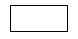 жартыжылдық

полугодие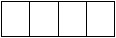 жыл

годМемлекеттік сәулеттік құрылыс бақылау органдары және сәулет, қала құрылысы және құрылыс істері жөніндегі жергілікті атқарушы органдар тапсырады.

Представляют государственные органы архитектурно-строительного контроля и местные исполнительные органы по делам архитектуры, градостроительства и строительства.Тапсыру мерзімі – есепті кезеңнен кейінгі 10-күні.

Срок предоставления - 10 числа после отчетного периода.БСН коды

Код БИН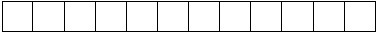 1. Жалпы мәліметтерді көрсетіңіз

   Укажите общие сведения1.1 Құрылыс салушы туралы мәліметтер, тиісті ұяшыққабелгісін қойыңыз

    Сведения о застройщике, поставьте отметкув соответствующей ячейке.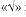 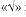 1.1.1 заңды тұлға

юридическое лицо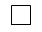 1.1.2 жеке тұлға

физическое лицо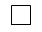 1.2 Заңды тұлға үшін құрылыс салушының атауы немесе жеке тұлға үшін тегі

Наименование застройщика для юридического лица или фамилию для физического лица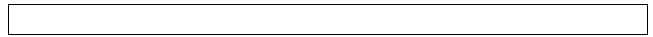 1.2.1 Заңды тұлғаның - құрылыс салушының БСН коды (статистикалық нысанды қағаз тасығышта тапсыру кезінде статистика органының қызметкері толтырады)

Код БИН юридического лица - застройщика (заполняется работником органа статистики при сдаче статистической формы на бумажном носителе)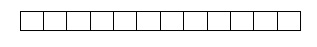 1.2.2 Құрылыс салушы құрылыс-монтаж жұмыстарын жүргізе бастағаны туралы бірнеше хабарлама жолдаған жағдайда объектінің реттік нөмірін көрсетіңіз

В случае если застройщиком направлено несколько уведомлений о начале производства строительно-монтажных работ укажите порядковый номер объекта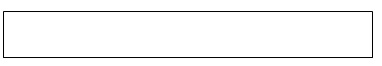 1.3 Объект түрінің атауы1

Наименование вида объекта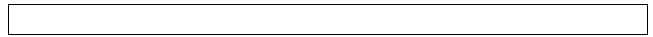 1.4 Объектінің орналасқан жері (облыс, қала, аудан, елді мекен)

    Местонахождение объекта (область, город, район, населенный пункт)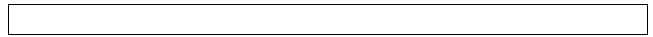 1.5 Әкімшілік-аумақтық объектілер жіктеуішіне сәйкес аумақтың коды (статистикалық нысанды қағаз тасығышта тапсыру кезінде статистика органының қызметкері толтырады)

Код территории согласно Классификатору административно -территориальных объектов (заполняется работником органа статистики при сдаче статистической формы на бумажном носителе)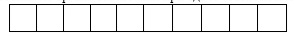 1.6 Құрылыс-монтаж жұмыстарын жүргізе бастағаны туралы хабарламаның тіркелу күні (күні, айы, жылы)

Дата регистрации уведомления о начале строительно-монтажных работ (число, месяц, год) 1.6 Құрылыс-монтаж жұмыстарын жүргізе бастағаны туралы хабарламаның тіркелу күні (күні, айы, жылы)

Дата регистрации уведомления о начале строительно-монтажных работ (число, месяц, год) 1.7 Құрылыстың басталған күні (күні, айы, жылы)

Дата начала строительства (число, месяц, год)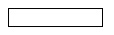 1.8 Жоба бойынша құрылыстың ұзақтығы, айлар

Продолжительность строительства по проекту, месяцев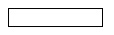 1.9 «Объектілер және қуаттар түрлерінің тізбесіне» сәйкес объект түрінің коды (статистикалық нысанды қағаз тасығышта тапсыру кезінде статистика органының қызметкері толтырады)

Код вида объекта согласно «Перечню видов объектов и мощностей» (заполняется работником органа статистики при сдаче статистической формы на бумажном носителе)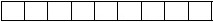 2.Құрылысты қаржыландырудың басым көзі, тиісті ұяшыққабелгісін қойыңыз

Преобладающий источник финансирования строительства, поставьте отметкув соответствующей ячейке.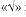 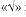 2.1 Республикалық бюджет

Республиканский бюджет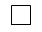 2.4 Банк кредиттері

Кредиты банков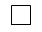 2.2 Жергілікті бюджет

Местный бюджет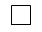 2.4.1 шетел банктерінің кредиттері

кредиты иностранных банков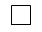 2.3 Меншікті қаражаты

Собственные средства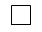 2.5 Басқа да қарыз қаражаттары

Другие заемные средства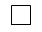 2.5.1 резидент еместердің басқа да қарыз қаражаттары

другие заемные средства нерезидентов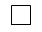 3. Құрылыстың басым сипаты тиісті ұяшыққабелгісін қойыңыз

Преобладающий характер строительства, поставьте отметкув соответствующей ячейке.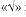 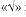 3.1 Жаңа құрылыс

Новое строительство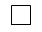 3.3 Кеңейту

Расширение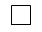 3.2 Қайта жаңғырту

Реконструкция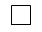 3.4 Техникалық қайта жарақтандыру

Техническое перевооружение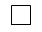 4.Жаңа ғимарат салынып жатқан жағдайда көрсетіңіз

Укажите, если сооружается новое здание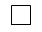 5. Дайын ғимаратқа жапсаржай салынып жатқан жағдайда көрсетіңіз

Укажите, если сооружается пристройка к существующему зданию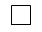 6.Жаңа тұрғын немесе тұрғын емес ғимараттар, жапсаржай салынған жағдайда, сондай-ақ қолданыстағы ғимаратты жаңғырту (егер ғимараттың мақсаты өзгеретін болса) кезінде жалпы алаңын көрсетіңіз, шаршы метрде

При сооружении нового жилого или нежилого здания, пристройки, а также реконструкции (если меняется назначение здания) уже существующих зданий, укажите общую площадь, кв. метров2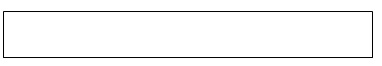 7. Жаңа тұрғын ғимарат салынған жағдайда қолданыстағы ғимаратты кеңейту, сондай-ақ тұрғын емес ғимараттан тұрғын ғимаратқа қайта жаңарту кезінде пәтердің жалпы алаңын көрсетіңіз, шаршы метрде

При сооружении нового жилого здания, расширении уже существующих зданий, а также в случае реконструкции из нежилого в жилое, укажите общую площадь квартир, кв. метров2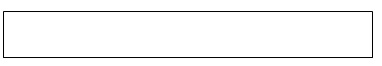 8. Қолданыстағы ғимаратта құрылыс іс-шаралары жүргізілген жағдайда бүкіл ғимараттың түрі қалай өзгеретінін көрсетіңіз:

При строительных мероприятиях на существующем здании укажите, как изменяется вид всего здания:8. Қолданыстағы ғимаратта құрылыс іс-шаралары жүргізілген жағдайда бүкіл ғимараттың түрі қалай өзгеретінін көрсетіңіз:

При строительных мероприятиях на существующем здании укажите, как изменяется вид всего здания:8. Қолданыстағы ғимаратта құрылыс іс-шаралары жүргізілген жағдайда бүкіл ғимараттың түрі қалай өзгеретінін көрсетіңіз:

При строительных мероприятиях на существующем здании укажите, как изменяется вид всего здания:8. Қолданыстағы ғимаратта құрылыс іс-шаралары жүргізілген жағдайда бүкіл ғимараттың түрі қалай өзгеретінін көрсетіңіз:

При строительных мероприятиях на существующем здании укажите, как изменяется вид всего здания:8.1 Тұрғын ғимаратты тұрғын емес ғимаратқа өзгерту

Из жилого в нежилое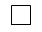 8.3 Тұрғын емес ғимараттағы өзгерістер

Изменения в нежилых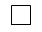 8.2 Тұрғын емес ғимараттан тұрғын ғимаратқа өзгерту

Из нежилого в жилое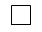 8.4 Өзгермейді

Не меняется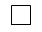 Алғашқы деректерді жариялауға келісеміз

Согласны на опубликование

первичных данных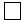 Алғашқы деректерді жариялауға келіспейміз

Не согласны на опубликование

первичных данных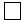 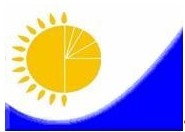 Мемлекеттік статистика органдары құпиялылығына кепілдік береді

Конфиденциальность гарантируется органами государственной статистикиЖалпымемлекеттік статистикалық байқаудың статистикалық нысаны

Статистическая форма общегосударственного статистического наблюденияҚазақстан Республикасы Ұлттық экономика министрлігінің Статистика комитеті төрағасының 2014 жылғы 27 қазан № 26 бұйрығына 15-қосымшаҚазақстан Республикасы Ұлттық экономика министрлігінің Статистика комитеті төрағасының 2014 жылғы 27 қазан № 26 бұйрығына 15-қосымшаҚазақстан Республикасы Ұлттық экономика министрлігінің Статистика комитеті төрағасының 2014 жылғы 27 қазан № 26 бұйрығына 15-қосымшаАумақтық статистика органына тапсырылады

Представляется территориальному органу статистикиАумақтық статистика органына тапсырылады

Представляется территориальному органу статистикиАумақтық статистика органына тапсырылады

Представляется территориальному органу статистикиСтатистикалық нысанды www.stat.gov.kz сайтынан алуға болады

Статистическую форму можно получить на сайте www.stat.gov.kzСтатистикалық нысанды www.stat.gov.kz сайтынан алуға болады

Статистическую форму можно получить на сайте www.stat.gov.kzСтатистикалық нысанды www.stat.gov.kz сайтынан алуға болады

Статистическую форму можно получить на сайте www.stat.gov.kzМемлекеттік статистиканың тиісті органдарына дәйексіз деректерді ұсыну және алғашқы статистикалық деректерді тапсырмау «Әкімшілік құқық бұзушылық туралы» Қазақстан Республикасы Кодексінің 497-бабында көзделген әкімшілік құқық бұзушылықтар болып табылады.

Представление недостоверных и непредставление первичных статистических данных в соответствующие органы государственной статистики являются административными правонарушениями, предусмотренными статьей 497 Кодекса Республики Казахстан «Об административных правонарушениях».Мемлекеттік статистиканың тиісті органдарына дәйексіз деректерді ұсыну және алғашқы статистикалық деректерді тапсырмау «Әкімшілік құқық бұзушылық туралы» Қазақстан Республикасы Кодексінің 497-бабында көзделген әкімшілік құқық бұзушылықтар болып табылады.

Представление недостоверных и непредставление первичных статистических данных в соответствующие органы государственной статистики являются административными правонарушениями, предусмотренными статьей 497 Кодекса Республики Казахстан «Об административных правонарушениях».Мемлекеттік статистиканың тиісті органдарына дәйексіз деректерді ұсыну және алғашқы статистикалық деректерді тапсырмау «Әкімшілік құқық бұзушылық туралы» Қазақстан Республикасы Кодексінің 497-бабында көзделген әкімшілік құқық бұзушылықтар болып табылады.

Представление недостоверных и непредставление первичных статистических данных в соответствующие органы государственной статистики являются административными правонарушениями, предусмотренными статьей 497 Кодекса Республики Казахстан «Об административных правонарушениях».Мемлекеттік статистиканың тиісті органдарына дәйексіз деректерді ұсыну және алғашқы статистикалық деректерді тапсырмау «Әкімшілік құқық бұзушылық туралы» Қазақстан Республикасы Кодексінің 497-бабында көзделген әкімшілік құқық бұзушылықтар болып табылады.

Представление недостоверных и непредставление первичных статистических данных в соответствующие органы государственной статистики являются административными правонарушениями, предусмотренными статьей 497 Кодекса Республики Казахстан «Об административных правонарушениях».Мемлекеттік статистиканың тиісті органдарына дәйексіз деректерді ұсыну және алғашқы статистикалық деректерді тапсырмау «Әкімшілік құқық бұзушылық туралы» Қазақстан Республикасы Кодексінің 497-бабында көзделген әкімшілік құқық бұзушылықтар болып табылады.

Представление недостоверных и непредставление первичных статистических данных в соответствующие органы государственной статистики являются административными правонарушениями, предусмотренными статьей 497 Кодекса Республики Казахстан «Об административных правонарушениях».Мемлекеттік статистиканың тиісті органдарына дәйексіз деректерді ұсыну және алғашқы статистикалық деректерді тапсырмау «Әкімшілік құқық бұзушылық туралы» Қазақстан Республикасы Кодексінің 497-бабында көзделген әкімшілік құқық бұзушылықтар болып табылады.

Представление недостоверных и непредставление первичных статистических данных в соответствующие органы государственной статистики являются административными правонарушениями, предусмотренными статьей 497 Кодекса Республики Казахстан «Об административных правонарушениях».Статистикалық нысан коды 0472104

Код статистической формы 0472104Статистикалық нысан коды 0472104

Код статистической формы 0472104Хабарлама бойынша құрылыс барысы және объектіні пайдалануға беру туралы сауалнама

Анкета о ходе строительства и вводе в эксплуатацию объекта по уведомлению
F-004F-004Жылдық

ГодоваяЖылдық

ГодоваяЕсепті кезең

Отчетный периодЕсепті кезең

Отчетный период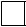 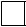 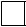 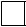 жыл

годҚұрылыс-монтаж жұмыстарын жүргізе бастағаны туралы хабарламаларды мемлекеттік сәулеттік құрылыс бақылау органдарына ұсынған заңды тұлғалар тапсырады.

Представляют юридические лица, представившие в государственные органы архитектурно-строительного контроля уведомление о начале производства строительно-монтажных работ. Құрылыс-монтаж жұмыстарын жүргізе бастағаны туралы хабарламаларды мемлекеттік сәулеттік құрылыс бақылау органдарына ұсынған заңды тұлғалар тапсырады.

Представляют юридические лица, представившие в государственные органы архитектурно-строительного контроля уведомление о начале производства строительно-монтажных работ. Құрылыс-монтаж жұмыстарын жүргізе бастағаны туралы хабарламаларды мемлекеттік сәулеттік құрылыс бақылау органдарына ұсынған заңды тұлғалар тапсырады.

Представляют юридические лица, представившие в государственные органы архитектурно-строительного контроля уведомление о начале производства строительно-монтажных работ. Құрылыс-монтаж жұмыстарын жүргізе бастағаны туралы хабарламаларды мемлекеттік сәулеттік құрылыс бақылау органдарына ұсынған заңды тұлғалар тапсырады.

Представляют юридические лица, представившие в государственные органы архитектурно-строительного контроля уведомление о начале производства строительно-монтажных работ. Құрылыс-монтаж жұмыстарын жүргізе бастағаны туралы хабарламаларды мемлекеттік сәулеттік құрылыс бақылау органдарына ұсынған заңды тұлғалар тапсырады.

Представляют юридические лица, представившие в государственные органы архитектурно-строительного контроля уведомление о начале производства строительно-монтажных работ. Құрылыс-монтаж жұмыстарын жүргізе бастағаны туралы хабарламаларды мемлекеттік сәулеттік құрылыс бақылау органдарына ұсынған заңды тұлғалар тапсырады.

Представляют юридические лица, представившие в государственные органы архитектурно-строительного контроля уведомление о начале производства строительно-монтажных работ. Тапсыру мерзімі – есепті жылдан кейінгі 15 ақпан.

Срок представления – 15 февраля после отчетного периода.Тапсыру мерзімі – есепті жылдан кейінгі 15 ақпан.

Срок представления – 15 февраля после отчетного периода.Тапсыру мерзімі – есепті жылдан кейінгі 15 ақпан.

Срок представления – 15 февраля после отчетного периода.Тапсыру мерзімі – есепті жылдан кейінгі 15 ақпан.

Срок представления – 15 февраля после отчетного периода.Тапсыру мерзімі – есепті жылдан кейінгі 15 ақпан.

Срок представления – 15 февраля после отчетного периода.Тапсыру мерзімі – есепті жылдан кейінгі 15 ақпан.

Срок представления – 15 февраля после отчетного периода.БСН коды

Код БИН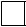 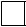 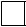 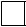 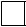 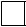 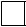 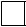 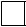 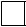 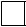 1. Жалпы мәліметтерді көрсетіңіз

Укажите общие сведения 1. Жалпы мәліметтерді көрсетіңіз

Укажите общие сведения 1. Жалпы мәліметтерді көрсетіңіз

Укажите общие сведения 1. Жалпы мәліметтерді көрсетіңіз

Укажите общие сведения 1.1 Объект түрінің атауы1

Наименование вида объекта1.1 Объект түрінің атауы1

Наименование вида объекта1.2 Объектінің орналасқан жері

(облыс, қала, аудан, елді мекен)

Местонахождение объекта

(область, город, район, населенный пункт)1.2 Объектінің орналасқан жері

(облыс, қала, аудан, елді мекен)

Местонахождение объекта

(область, город, район, населенный пункт)1.3 Объектінің реттік нөмірі (статистикалық нысанды қағаз тасығышта тапсыру кезінде статистика органының қызметкері толтырады)

Порядковый номер объекта (заполняется работником органа статистики при сдаче статистической формы на бумажном носителе)1.3 Объектінің реттік нөмірі (статистикалық нысанды қағаз тасығышта тапсыру кезінде статистика органының қызметкері толтырады)

Порядковый номер объекта (заполняется работником органа статистики при сдаче статистической формы на бумажном носителе)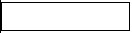 1.4 «Объектілер және қуаттар түрлерінің тізіміне» сәйкес объект түрінің коды (статистикалық нысанды қағаз тасығышта тапсыру кезінде статистика органының қызметкері толтырады)

Код вида объекта согласно «Перечню видов объектов и мощностей» (заполняется работником органа статистики при сдаче статистической формы на бумажном носителе)1.4 «Объектілер және қуаттар түрлерінің тізіміне» сәйкес объект түрінің коды (статистикалық нысанды қағаз тасығышта тапсыру кезінде статистика органының қызметкері толтырады)

Код вида объекта согласно «Перечню видов объектов и мощностей» (заполняется работником органа статистики при сдаче статистической формы на бумажном носителе)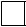 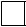 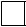 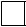 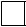 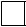 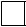 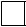 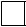 2. Құрылыстың жеткен деңгейі туралы ақпарат

Информация о достигнутом уровне строительства2. Құрылыстың жеткен деңгейі туралы ақпарат

Информация о достигнутом уровне строительства2. Құрылыстың жеткен деңгейі туралы ақпарат

Информация о достигнутом уровне строительства2. Құрылыстың жеткен деңгейі туралы ақпарат

Информация о достигнутом уровне строительства2.1 Объект пайдалануға берілді ме?

Объект введен в эксплуатацию?2.1 Объект пайдалануға берілді ме?

Объект введен в эксплуатацию?2.1 Объект пайдалануға берілді ме?

Объект введен в эксплуатацию?2.1 Объект пайдалануға берілді ме?

Объект введен в эксплуатацию?2.1.1. иә

да   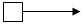 2.1.3 - тармақ

пункт 2.1.32.1.2 жоқ

нет 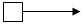 2.2 - тармақ және әрі қарай

пункт 2.2 и далее2.1.3 Объектінің пайдалануға берілген күнін көрсетіңіз

Укажите дату ввода объекта в эксплуатацию2.1.3 Объектінің пайдалануға берілген күнін көрсетіңіз

Укажите дату ввода объекта в эксплуатацию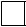 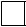 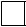 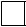 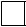 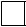 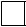 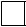 2.1.3 Объектінің пайдалануға берілген күнін көрсетіңіз

Укажите дату ввода объекта в эксплуатацию2.1.3 Объектінің пайдалануға берілген күнін көрсетіңіз

Укажите дату ввода объекта в эксплуатациюКүні, айы, жылы

Число, месяц, год
2.2 Объектінің пайдалануға берілмеу себебін көрсетіңіз, тиісті ұяшыққа «» белгісін қойыңыз.

Укажите причину почему объект не введен эксплуатацию, поставьте отметку «» в соответствующей ячейке. 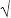 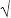 2.2 Объектінің пайдалануға берілмеу себебін көрсетіңіз, тиісті ұяшыққа «» белгісін қойыңыз.

Укажите причину почему объект не введен эксплуатацию, поставьте отметку «» в соответствующей ячейке. 2.2 Объектінің пайдалануға берілмеу себебін көрсетіңіз, тиісті ұяшыққа «» белгісін қойыңыз.

Укажите причину почему объект не введен эксплуатацию, поставьте отметку «» в соответствующей ячейке. 2.2 Объектінің пайдалануға берілмеу себебін көрсетіңіз, тиісті ұяшыққа «» белгісін қойыңыз.

Укажите причину почему объект не введен эксплуатацию, поставьте отметку «» в соответствующей ячейке. 2.2.1 Құрылыс әлі басталған жоқ

Строительство не начато                           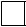 2.2.2 Құрылыс басталды

Строительство начато                              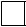 2.2.3 Құрылыс уақытша тоқтатылған

Строительство временно приостановлено             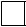 2.2.4 Құрылыс тоқтатылып қойылған 

Строительство законсервировано                    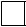 2.2.5 Аяқталмаған құрылыс объектісі сатылған

Объект незавершенного строительства продан        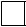 2.2.1 Құрылыс әлі басталған жоқ

Строительство не начато                           2.2.2 Құрылыс басталды

Строительство начато                              2.2.3 Құрылыс уақытша тоқтатылған

Строительство временно приостановлено             2.2.4 Құрылыс тоқтатылып қойылған 

Строительство законсервировано                    2.2.5 Аяқталмаған құрылыс объектісі сатылған

Объект незавершенного строительства продан        2.2.1 Құрылыс әлі басталған жоқ

Строительство не начато                           2.2.2 Құрылыс басталды

Строительство начато                              2.2.3 Құрылыс уақытша тоқтатылған

Строительство временно приостановлено             2.2.4 Құрылыс тоқтатылып қойылған 

Строительство законсервировано                    2.2.5 Аяқталмаған құрылыс объектісі сатылған

Объект незавершенного строительства продан        2.2.1 Құрылыс әлі басталған жоқ

Строительство не начато                           2.2.2 Құрылыс басталды

Строительство начато                              2.2.3 Құрылыс уақытша тоқтатылған

Строительство временно приостановлено             2.2.4 Құрылыс тоқтатылып қойылған 

Строительство законсервировано                    2.2.5 Аяқталмаған құрылыс объектісі сатылған

Объект незавершенного строительства продан        